ЈАВНО ПРЕДУЗЕЋЕ «ЕЛЕКТРОПРИВРЕДА СРБИЈЕ» БЕОГРАД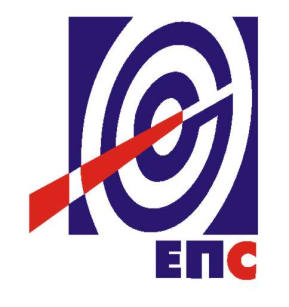 КОНКУРСНА ДОКУМЕНТАЦИЈАза подношење понуда у отвореном поступку ради закључења оквирног споразума са једним понуђачем на две године за јавну набавку услуга бр. JН/8000/0057/2016ОДРЖАВАЊЕ ОПРЕМЕ ЗА ШТАМПАЊЕ РАЧУНА, ОБАВЕШТЕЊА, ОПОМЕНА И ДР.Партија 1 – Одржавање опреме за штампање рачуна, обавештења, опомена и др. за потребе ТЦ КрагујевацПартија 2 - Одржавање опреме за штампање рачуна, обавештења, опомена и др. за потребе ТЦ КраљевоПартија 3 - Одржавање опреме за штампање рачуна, обавештења, опомена и др. за потребе ТЦ БеоградПартија 4 - Одржавање опреме за штампање рачуна, обавештења, опомена и др. за потребе ТЦ Нови СадК О М И С И Ј А                                                                      за спровођење ЈН/8000/0057/2016                                                            формирана Решењем бр. 12.01.-443607/3-16                                                                 __________________________________(заведено у ЈП ЕПС бр. 12.01.341238 /2-17 од 07.07.2017. године)Београд, јул 2017. годинеНа основу члана 32, 40, 40а. и 61. Закона о јавним набавкама („Сл. гласник РС” бр. 124/12, 14/15 и 68/15, у даљем тексту Закон), члана 2. Правилника о обавезним елементима конкурсне документације у поступцима јавних набавки и начину доказивања испуњености услова („Сл. гласник РС” бр. 86/15), Одлуке о покретању поступка јавне набавке број 12.01.-443607/2-16 oд 09.11.2016. године и Решења о образовању комисије за јавну набавку број 12.01-443607/3-16 oд 09.11.2016. године припремљена је:КОНКУРСНА ДОКУМЕНТАЦИЈАза јавну набавку услуга бр. ЈН/8000/0057/2016 у отвореном поступку ради закључења оквирног споразума са једним понуђачем на период до две године, обликована по партијамаСадржај конкурсне документацијеУкупан број страна документације: 181ОПШТИ ПОДАЦИ О ЈАВНОЈ НАБАВЦИЈавно предузеће „Електропривреда Србије“ Београд, Улица царице Милице бр. 2 Београд, (у даљем тексту „ЈП ЕПС“) спроводи отворени поступак јавне набавке услуга бр. ЈН/8000/0057/2016 ради закључења оквирног споразума са једним понуђачем на период до две године.ПОДАЦИ О ПРЕДМЕТУ ЈАВНЕ НАБАВКЕ2.1 Опис предмета јавне набавке, назив и ознака из општег речника набавкеОпис предмета јавне набавке: Штампање, ковертирање и слање рачуна, обавештења, опомена и др. Назив из општег речника набавке: Услуге у вези са штампањемОзнака из општег речника набавке: 79820000-8Детаљни подаци о предмету набавке наведени су у техничкој спецификацији (поглавље 3. Конкурсне документације)2.2 Опис партија, назив и ознака из општег речника набавкеПартија 1 – Одржавање опреме за штампање рачуна, обавештења, опомена и др. за потребе ТЦ КрагујевацПартија 2 - Одржавање опреме за штампање рачуна, обавештења, опомена и др. за потребе ТЦ КраљевоПартија 3 - Одржавање опреме за штампање рачуна, обавештења, опомена и др. за потребе ТЦ БеоградПартија 4 - Одржавање опреме за штампање рачуна, обавештења, опомена и др. за потребе ТЦ Нови СадНазив из општег речника набавке: Услуге у вези са штампањемОзнака из општег речника набавке: 79820000-8ТЕХНИЧКА СПЕЦИФИКАЦИЈА(Врста, техничке карактеристике, квалитет, обим и опис услуга, техничка документација и планови, начин спровођења контроле и обезбеђивања гаранције квалитета, рок извршења, место извршења услуга, гарантни рок, евентуалне додатне услуге и сл.)3.1. Општи подаци за Партију 1, 2 и 3Предмет набавке обухвата услугу одржавања постојећих штампача заједно са доставом потрошног метеријала (осим папира за штампу) за те штампаче и одношењем старих тонера.3.2. Место пружања услуге
Место пружања услуга су локације Наручиоца на територији Републике Србије дате у табели 1.

Табела 1 – Списак локација
За Партију 1За Партију 2За Партију 3За Партију 4
3.3. Карактеристике услугеУ следећим табелама наведен је списак уређаја за који се расписује јавна набавка, за сваку партију посебно.3.3.1 За Партију 1 - Одржавање опреме за штампање рачуна, обавештења, опомена и др. за потребе ТЦ КрагујевацТабела 2 – Списак уређаја за Партију 13.3.2 Партија 2 - Одржавање опреме за штампање рачуна, обавештења, опомена и др. за потребе ТЦ КраљевоТабела 3 - Списак уређаја за Партију 23.3.3 Партија 3 - Одржавање опреме за штампање рачуна, обавештења, опомена и др. за потребе ТЦ БеоградТабела 4 - Списак уређаја за Партију 3
У цену ове услуге укључени су сви трошкови одржавања, резервних и потрошних делова као и потрошног материјала (осим папира за штампу) неопходних за штампу наведеног броја страна.Услуга одржавања подразумева и софтверски систем који обавља следеће функције:- праћење нивоа тонера у уређајима,- даљинско надгледање уређаја уз могућност дијагностике проблема,Прикупљање података о броју одштампаних страна на сваком појединачном уређајуИзраду месечних извештаја о обиму штампе за сваки појединачни уређај који у себи морају да садрже серијски број, модел уређаја и број одштапаних страна,Дојаву надлежној служби да је ниво тонера у сваком поједином уређају пао на одређени ниво, који се дефинише заједно са Понуђачем и Наручиоцем,Доставу заменског тонера након пријема доајве из софтвера за сваки појединачни уређај, те замену тонера на локацији од стране Понуђача,Постојање резервног тонера (по један за сваки уређај) на локацији уређаја који омогућава да се обезбеди континуитет штампања и у случају немогућности достављања тонера након дојаве у предвиђеном року на захтев Наручиоца да се замени тонер,Прикупљање замењених касета са тонером и њихово уклањање у складу са еколошким стандардима и Законом о управљању отпадом Републике Србије,Обилазак локације и дијагностиковање тренутног статуса са пописом уређаја и планирањемДеинсталација уређаја који треба да се замени и припрема за инсталацију заменског уређаја,Помоћ код имплементације уређаја у састав за праћење, имплементација нових уређаја ако за то постоје услови за замену,Конфигурација уређаја за штампу из Система SAP и других “billing” система,За време штампе рачуна се тражи подршка инжењера са могућношћу присутности на локацији (3 радна дана).Наведени софтверски систем мора да буде ауторизован од стране произвођача уређаја.
3.3.4 Партија 4 - Одржавање опреме за штампање рачуна, обавештења, опомена и др. за потребе ТЦ Нови Сад Табела 5 - Списак уређаја за Партију 4Понуђач треба да обезбеди редовно одржавање наведене опреме у току експоалатције опреме у периоду важења оквирног споразума, по XEROX моделу FSMA (Full Service Maintenance Agreement), што подразумева снабдевање оригиналним потрошним материјалом (тонером/кетриџом) и оригиналним резервним деловима у дефинисаним интервалима одржавања према броју одштампаних страна.3.4 Рок извршења услуге за све партијеОбавеза Понуђача је да услугу која је предмет ове јавне набавке извршава континуирано током трајању појединачног Уговора закљученог на основу оквирног споразума. Понуђач је у обавези да започне интервенцију у року од максимално 8 часова од позива Наручиоца на интервенцију. Рок у коме ће Понуђач извршити интервенцију је максимално 24 часа од изласка на интервенцију.Понуђач је дужан да поправку апарата изврши на локацији Наручиоца. Уколико природа квара штампача захтева дужи период за поправку од 24 часа, поправка се врши у сервису Понуђача, а покварени штампач се мења заменским штампачем који је истих или бољих техничких карактеристика него наведени штампачи који су предмет услуге. Понуђач прихвата обавезу да уколико неисправан штампач није могуће поправити у року од 24 часа без накнаде инсталира одговарајући исправни заменски штампач на локацији Наручиоца до извршења поправке или до трајања оквирног споразума.Понуђач је дужан да изврши реализацију предметне услуге у року и на начин који је понуђен и уговорен. 3.5 Контрола квалитета
Наручилац ће именовати одговорна лица за праћење реализације оквирног споразума.Наручилац и Понуђач записнички ће констатовати да ли је услуга која је предмет набавке урађена у складу са понудом, конкурсном документацијом и другим прописима, а у складу са оквирним споразумом. Након успешно реализоване услуге сачињава се Записник о извршеним услугама – без примедби који потписују лица задужена за праћење реализације услуге и овлашћена лица Понуђача.Понуђач гарантује да ће испоручивати искључиво оригиналне, нове, некоришћене тонере. Понуђач гарантује квалитет испоручених добара у складу са важећим прописима стандардима произвођача предметних добара. Оригиналност утврђиваће се путем коришћења овлашћеног система за праћење штампе, који је део предмета ове набавке и који мора да је овлашћен од стране произвођача штампача. Уколико се током употребе тонера утврди да Понуђач није испоручио оригиналне тонере произведене од произвођача опреме, Наручилац може да раскине оквирни споразум.Уколико је апарат немогуће поправити сачињава се Записник између Наручиоца и Понуђача уз достављање потврде произвођача да исти није могуће поправити из разлога што се за наведени тип више не производе резервни делови. Приликом преузимања неисправног штампача сачињава се Записник између Наручиоца и Понуђача у коме се наводи назив модела штампача, инвентарски број и локација са које се апарат преузима.Све потрошене тонере/кетриџе Понуђач је дужан да преузме од Наручиоца и депонује их и/или рециклира у складу са правилима и процедурама Заштите животне средине и одлагања опасног материјала.
3.6 Додатни захтевиИзабрани понуђач се обавезује да обезбеди:Одржавање наведене опреме са оригиналним резервним деловима у периоду важења појединачних уговора што подразумева снабдевање оригиналним потрошним материјалом (тонером/кетриџом) и оригиналним потрошним деловима у дефинисаним интервалима одржавања према броју одштампаних страна,У истом периоду одзив и отклањање евентуалног квара на опреми у наведеним роковима, а независно од периода редовног одржавања,Услугу даљинског надгледања која се састоји од софтвера и опционих компоненти хардвера, а чија је сврха прикупљање детаљних информација о нивоу коришћења штампања и утрошеног потрошног маетријала,Потпуну функционалност штампања без прекида дуже од 24 часа на свим локацијама и позицијама где су инсталирани штампачи (принтери) наведни у Табелама 2, 3, 4 и 5. У случају квара штампача чија поправка захтева замену резервних делова, Понуђач је у обавези да изврши поправки уређаја коришћење искључиво резервних делова које производи произвођач штампача који су премет јавне набавке,У случају да за неки од штампача (принтера) који су предмет услуге одржавања у току трајања оквирног споразума није више могуће набавити оригиналне резервне делове или је произвођач уређаја престао да даје сервисну подршку за наведени модел, Понуђач је дужан да исти замени уређајем истог произвођача који има исте или боље карактеристике од наведеног, а у складу са техничким захтевима Наручиоца. Замена се обавља тако што Понуђач доставља писмену изјаву Наручиоцу да је потребно извршити замену штампача (принтера) и дужан је да изврши замену штампача у року од максимално 30 дана од пријема сагласности Наручиоца. Понуђач има право да затражи замену постојећих штампача ако сматра да је због обима штампе одржавање економски неисплативо. И у овом случају пре замене Понуђач је у обавези да добије писмену сагласност Наручиоца. У оба случаја, штампач који се мења остаје у власништву Наручиоца. Наручилац ће га чувати до истека уговора, док заменски штампач остаје у власништву Понуђача.Све потрошене тонере/кетриџе Понуђач је дужан да преузме од Наручиоца и депонује их и/или рециклира у складу са правилима и процедурама из Закона о одлагању отпада.УСЛОВИ ЗА УЧЕШЋЕ У ПОСТУПКУ ЈАВНЕ НАБАВКЕ ИЗ ЧЛ. 75. И 76. ЗЈН И УПУТСТВО КАКО СЕ ДОКАЗУЈЕ ИСПУЊЕНОСТ ТИХ УСЛОВАПонуда понуђача који не докаже да испуњава наведене обавезне и додатне услове из тачака 1. до 5. овог обрасца, биће одбијена као неприхватљива.1. Сваки подизвођач мора да испуњава услове из члана 75. став 1. тачка 1), 2) и 4) Закона, што доказује достављањем доказа наведених у овом одељку. Услове у вези са капацитетима из члана 76. Закона, понуђач испуњава самостално без обзира на ангажовање подизвођача.2. Сваки понуђач из групе понуђача  која подноси заједничку понуду мора да испуњава услове из члана 75. став 1. тачка 1), 2) и 4) Закона, што доказује достављањем доказа наведених у овом одељку. Услове у вези са капацитетима из члана 76. Закона понуђачи из групе испуњавају заједно, на основу достављених доказа у складу са овим одељком конкурсне документације.3. Докази о испуњености услова из члана 77. Закона могу се достављати у неовереним копијама. Наручилац може пре доношења одлуке о додели уговора, захтевати од понуђача, чија је понуда на основу извештаја комисије за јавну набавку оцењена као најповољнија да достави на увид оригинал или оверену копију свих или појединих доказа.Ако понуђач у остављеном, примереном року који не може бити краћи од пет дана, не достави на увид оригинал или оверену копију тражених доказа, наручилац ће његову понуду одбити као неприхватљиву.4.Лице уписано у Регистар понуђача није дужно да приликом подношења понуде доказује испуњеност обавезних услова за учешће у поступку јавне набавке, односно Наручилац не може одбити као неприхватљиву, понуду зато што не садржи доказ одређен Законом или Конкурсном документацијом, ако је Понуђач, навео у понуди интернет страницу на којој су тражени подаци јавно доступни. У том случају понуђач може, у Изјави (која мора бити потписана и оверена), да наведе да је уписан у Регистар понуђача. Уз наведену Изјаву, понуђач може да достави и фотокопију Решења о упису понуђача у Регистар понуђача.  На основу члана 79. став 5. Закона Понуђач није дужан да доставља следеће доказе који су јавно доступни на интернет страницама надлежних органа, и то:1) извод из регистра надлежног органа:- извод из регистра АПР: www.apr.gov.rs2) докази из члана 75. став 1. тачка 1), 2) и 4) Закона- регистар понуђача: www.apr.gov.rs5. Уколико је доказ о испуњености услова електронски документ, Понуђач доставља копију електронског документа у писаном облику, у складу са законом којим се уређује електронски документ.6. Ако Понуђач има седиште у другој држави, Наручилац може да провери да ли су документи којима понуђач доказује испуњеност тражених услова издати од стране надлежних органа те државе.7. Ако Понуђач није могао да прибави тражена документа у року за подношење понуде, због тога што она до тренутка подношења понуде нису могла бити издата по прописима државе у којој Понуђач има седиште и уколико уз понуду приложи одговарајући доказ за то, Наручилац ће дозволити Понуђачу да накнадно достави тражена документа у примереном року.8. Ако се у држави у којој понуђач има седиште не издају докази из члана 77. став 1. Закона, Понуђач може, уместо доказа, приложити своју писану изјаву, дату под кривичном и материјалном одговорношћу оверену пред судским или управним органом, јавним бележником или другим надлежним органом те државе.9. Понуђач је дужан да без одлагања, а најкасније у року од 5 (словима:пет) дана од дана настанка промене у било којем од података које доказује, о тој промени писмено обавести Наручиоца и да је документује на прописани начин.КРИТЕРИЈУМ ЗА ДОДЕЛУ УГОВОРАИзбор најповољније понуде ће се извршити применом критеријума - најнижа понуђена цена.Критеријум за оцењивање и рангирање понуда - најнижа понуђена цена, заснива се на понуђеној цени као једином критеријуму.У случају примене критеријума најниже понуђене цене, а у ситуацији када постоје понуде домаћег и страног Понуђача, Наручилац мора изабрати понуду домаћег понуђача под условом да његова понуђена цена није већа од 5% у односу на нaјнижу понуђену цену страног понуђача.У понуђену цену страног понуђача урачунавају се и царинске дажбине.Домаћи Понуђач је правно лице резидент у смислу закона којим се уређује порез на добит правних лица, односно физичко лице резидент у смислу закона којим се уређује порез на доходак грађана.Ако је поднета заједничка понуда, група понуђача се сматра домаћим понуђачем ако је сваки члан групе понуђача правно лице резидент у смислу закона којим се уређује порез на добит правних лица, односно физичко лице резидент у смислу закона којим се уређује порез на доходак грађана (лице из члана 86. става 6. Закона).Ако је поднета понуда са подизвођачем, Понуђач се сматра домаћим понуђачем, ако је Понуђач и његов подизвођач правно лице резидент у смислу закона којим се уређује порез на добит правних лица, односно физичко лице резидент у смислу закона којим се уређује порез на доходак грађана (лице из члана 86. става 6. Закона).Предност дата за домаће понуђаче (члан 86.  став 3. Закона) у поступцима јавних набавки у којима учествују понуђачи из држава потписница Споразума о слободној трговини у централној Европи (CEFTA 2006) примењиваће се сходно одредбама тог споразума.Предност дата за домаће понуђаче (члан 86. став 3. Закона) у поступцима јавних набавки у којима учествују понуђачи из држава потписница Споразума о стабилизацији и придруживању између Европских заједница и њихових држава чланица, са једне стране, и Републике Србије, са друге стране, примењиваће се сходно одредбама тог Споразума.Резервни критеријумУколико две или више понуда имају исту најнижу понуђену цену, као најповољнија биће изабрана понуда оног Понуђача који је понудиоКраћи одзив на интервенцију,Краћи рок извршења интервенције.Уколико ни после примене резервног критеријума не буде  могуће изабрати најповољнију понуду, најповољнија понуда биће изабрана путем жреба.Извлачење путем жреба Наручилац ће извршити јавно, у присуству понуђача који имају исту најнижу понуђену цену. На посебним папирима који су исте величине и боје Наручилац ће исписати називе понуђача, те папире ставити у кутију, одакле ће председник Комисије извући само један папир. Понуђачу чији назив буде на извученом папиру биће додељен уговор.6. УПУТСТВО ПОНУЂАЧИМА КАКО ДА САЧИНЕ ПОНУДУКонкурсна документација садржи Упутство понуђачима како да сачине понуду и потребне податке о захтевима Наручиоца у погледу садржине понуде, као и услове под којима се спроводи поступак избора најповољније понуде у поступку јавне набавке.Понуђач мора да испуњава све услове одређене Законом о јавним набавкама (у даљем тексту: Закон) и конкурсном документацијом. Понуда се припрема и доставља на основу позива, у складу са конкурсном документацијом, у супротном, понуда се одбија као неприхватљива.Језик на којем понуда мора бити састављенаПоступак јавне набавке води се на српском језику и Понуђач подноси понуду на српском језику.Наручилац може да захтева да делови понуде који су достављени на страном језику буду преведени на српски језик у складу са чланом 18. став 3. ЗЈН. Начин састављања и подношења понудеПонуђач је обавезан да сачини понуду тако што Понуђач уписује тражене податке у обрасце који су саставни део конкурсне документације и оверава је печатом и потписом законског заступника, другог заступника уписаног у регистар надлежног органа или лица овлашћеног од стране законског заступника уз доставу овлашћења у понуди. Доставља их заједно са осталим документима који представљају обавезну садржину понуде.Препоручује се да сви документи поднети у понуди  буду нумерисани и повезани у целину (јемствеником, траком и сл.), тако да се појединачни листови, односно прилози, не могу накнадно убацивати, одстрањивати или замењивати. Препоручује се да се нумерација поднете документације и образаца у понуди изврши на свакоj страни на којој има текста, исписивањем “1 од n“, „2 од n“ и тако све до „n од n“, с тим да „n“ представља укупан број страна понуде.Препоручује се да доказе који се достављају уз понуду, а због своје важности не смеју бити оштећени, означени бројем (банкарска гаранција, меница), стављају се у посебну фолију, а на фолији се видно означава редни број странице листа из понуде. Фолија се мора залепити при врху како би се докази, који се због своје важности не смеју оштетити, заштитили.Понуђач подноси понуду у затвореној коверти или кутији, тако да се при отварању може проверити да ли је затворена, као и када, на адресу:Јавно предузеће „Електропривреда Србије“ Београд, ПАК 103925  писарница - са назнаком: „Понуда за јавну набавку услуга бр. 8000/0057/2016  - Одржавање опреме за штампање рачуна, обавештења, опомена и др. за Партију бр. _____ (уписати број и назив партије за коју се подноси понуда)“. На полеђини коверте обавезно се уписује тачан назив и адреса Понуђача, телефон и факс понуђача, као и име и презиме овлашћеног лица за контакт.У случају да понуду подноси група понуђача, на полеђини коверте је пожељно назначити да се ради о групи понуђача и навести називе и адресу свих чланова групе понуђача.Уколико понуђачи подносе заједничку понуду, група понуђача може да се определи да обрасце дате у конкурсној документацији потписују и печатом оверавају сви понуђачи из групе понуђача или група понуђача може да одреди једног понуђача из групе који ће потписивати и печатом оверавати обрасце дате у конкурсној документацији, изузев образаца који подразумевају давање изјава под материјалном и кривичном одговорношћу морају бити потписани и оверени печатом од стране сваког понуђача из групе понуђача.У случају да се понуђачи определе да један понуђач из групе потписује и печатом оверава обрасце дате у конкурсној документацији (изузев образаца који подразумевају давање изјава под материјалном и кривичном одговорношћу), наведено треба дефинисати споразумом којим се понуђачи из групе међусобно и према наручиоцу обавезују на извршење јавне набавке, а који чини саставни део заједничке понуде сагласно чл. 81. Закона. Уколико је неопходно да Понуђач исправи грешке које је направио приликом састављања понуде и попуњавања образаца из конкурсне документације, дужан је да поред такве исправке стави потпис особе или особа које су потписале образац понуде и печат понуђача.  Обавезна садржина понудеОбавезну садржину понуде чине следећи документи и обрасци које Понуђач доставља попуњене, потписане од стране овлашћеног лица понуђача и оверене печатом:Образац понуде – Образац 1.1 и/или 1.2 и/или 1.3 и/или 1.4 и/или 1.5 (зависно од партије за коју се подноси понуда),2) Образац структуре цене - Образац 2.1 и/или 2.2 и/или 2.3 и/или 2.4 и/или 2.5 (зависно од партије за коју се подноси понуда),3) Докази којима се доказује испуњеност услова за учешће у поступку јавне набавке из члана 75. и 76. Закона у складу са упутством како се доказује испуњеност тих услова из поглавља 4. конкурсне документације,4) Модел оквирног споразума – Образац 3.1 и/или 3.2 и/или 3.3 и/или 3.4 и/или 3.5 (зависно од партије за коју се подноси понуда), потписан и печатом оверен од стране понуђача, 5) Модел уговора, потписан и печатом оверен од стране понуђача – Образац 4.1 и/или 4.2 и/или 4.3 и/или 4.4 и/или 4.5 (зависно од партије за коју се подноси понуда),6) Изјава понуђача о независној понуди у складу са чланом 26. ЗЈН  - Образац 5.1 и/или 5.2 и/или 5.3 и/или 5.4 и/или 5.5 (зависно од партије за коју се подноси понуда),7) Изјава понуђача у складу са чланом 75. став 2. ЗЈН - Образац 6.1 и/или 6.2 и/или 6.3 и/или 6.4 и/или 6.5 (зависно од партије за коју се подноси понуда),8) Средство финансијског обезбеђења (СФО)-   Банкарска гаранција за озбиљност понуде,-   Писмо о намерама банке да ће банка Понуђачу издати банкарску гаранцију за добро извршење посла, 9) Модел уговора о чувању пословне тајне и поверљивих информација – Образац 11.1 и/или 7.2 и/или 7.3 и/или 7.4 и/или 7.5 (зависно од партије за коју се подноси понуда),10) Трошкови припреме понуде, ако понуђач захтева надокнаду трошкова у складу са чланом 88. ЗЈН – Образац 8.1 и/или 8.2 и/или 8.3 и/или 8.4 и/или 8.5 (зависно од партије за коју се подноси понуда),11) Споразум којим се понуђачи из групе међусобно и према Наручиоцу обавезују на извршење јавне набавке, у случају подношења заједничке понуде (Прилог 1 је понуђен само као пример споразума),12) Овлашћење за потписника (ако не потписује заступник),Прилог 2 није обавезни део понуде, већ је понуђен као пример документације у фази реализације предмета набавке.Пожељно  је да сви обрасци и документи који чине обавезну садржину понуде буду сложени према наведеном редоследу.  Наручилац ће одбити као неприхватљиве све понуде које не испуњавају услове из позива за подношење понуда и конкурсне документације.Наручилац ће одбити као неприхватљиву понуду Понуђача, за коју се у поступку стручне оцене понуда утврди да докази који су саставни део понуде садрже неистините податке. Подношење и отварање понудаБлаговременим се сматрају понуде које су примљене, у складу са Позивом за подношење понуда објављеним на Порталу јавних набавки, без обзира на начин на који су послате.Ако је понуда поднета по истеку рока за подношење понуда одређеног у позиву, сматраће се неблаговременом, а Наручилац ће по окончању поступка отварања понуда, овакву понуду вратити неотворену Понуђачу, са назнаком да је поднета неблаговремено.Комисија за јавне набавке ће благовремено поднете понуде јавно отворити дана наведеном у Позиву за подношење понуда у просторијама Јавног предузећа „Електропривреда Србије“ Београд, ул. Балканска бр.13, сала на другом спрату.Представници понуђача који учествују у поступку јавног отварања понуда, морају да пре почетка поступка јавног отварања доставе Комисији за јавне набавке писано овлашћењеза учествовање у овом поступку, (пожељно је да буде издато на меморандуму понуђача), заведено и оверено печатом и потписом законског заступника понуђача или другог заступника уписаног у регистар надлежног органа или лица овлашћеног од стране законског заступника уз доставу овлашћења у понуди.Комисија за јавну набавку води записник о отварању понуда у који се уносе подаци у складу са Законом.Записник о отварању понуда потписују чланови комисије и присутни овлашћени представници понуђача, који преузимају примерак записника.Наручилац ће у року од 3 (словима: три) дана од дана окончања поступка отварања понуда поштом или електронским путем доставити записник о отварању понуда понуђачима који нису учествовали у поступку отварања понуда. Начин подношења понудеПонуђач може поднети само једну понуду.Понуда може бити поднета самостално, са подизвођачем или као заједничка понуда.Понуђач који је самостално поднео понуду не може у другим понудама да учествује у заједничкој понуди или као подизвођач, нити исто лице може учествовати у више заједничких понуда, у супротном, такве понуде ће бити одбијене. Измена, допуна и опозив понудеУ року за подношење понуде понуђач може да измени, допуни или опозове своју понуду, на исти начин на који је поднео и саму понуду - непосредно или путем поште у затвореној коверти или кутији.У случају измене, допуне или опозива понуде, понуђач треба на коверти да назначи назив и адресу понуђача. У случају да је понуду поднела група понуђача, на коверти је потребно назначити да се ради о групи понуђача и навести називе и адресу свих учесника у заједничкој понуди.Измену, допуну или опозив понуде треба доставити на адресу Наручиоца са назнаком:„Измена понуде за ЈН услуга бр. 8000/0057/2016 - Одржавање опреме за штампање рачуна, обавештења, опомена и др. за Партију бр. _____ (уписати број и назив партије за коју се подноси понуда)или„Допуна понуде за ЈН услуга бр. 8000/0057/2016 - Одржавање опреме за штампање рачуна, обавештења, опомена и др. за Партију бр. _____ (уписати број и назив партије за коју се подноси понуда)или„Опозив понуде за ЈН услуга бр. 8000/0057/2016 - Одржавање опреме за штампање рачуна, обавештења, опомена и др. за Партију бр. _____ (уписати број и назив партије за коју се подноси понуда)У случају опозива поднете понуде пре истека рока за подношење понуда, Наручилац такву понуду неће отварати, већ ће је неотворену вратити понуђачу.Уколико понуђач измени или опозове понуду поднету по истеку рока за подношење понуда, Наручилац ће наплатити средство обезбеђења дато на име озбиљности понуде. ПартијеПартија 1 – Одржавање опреме за штампање рачуна, обавештења, опомена и др. за потребе ТЦ КрагујевацПартија 2 - Одржавање опреме за штампање рачуна, обавештења, опомена и др. за потребе ТЦ КраљевоПартија 3 - Одржавање опреме за штампање рачуна, обавештења, опомена и др. за потребе ТЦ БеоградПартија 4 - Одржавање опреме за штампање рачуна, обавештења, опомена и др. за потребе ТЦ Нови Сад Понуда са варијантамаПонуда са варијантама није дозвољена. Подношење понуде са подизвођачимаПонуђач је дужан да у понуди наведе да ли ће извршење набавке делимично поверити подизвођачу. Ако понуђач у понуди наведе да ће делимично извршење набавке поверити подизвођачу, дужан је да наведе:- назив подизвођача, а уколико уговор између наручиоца и понуђача буде закључен, тај подизвођач ће бити наведен у уговору;- проценат укупне вредности набавке који ће поверити подизвођачу, а који не може бити већи од 50% као и део предметне набавке који ће извршити преко подизвођача.Понуђач у потпуности одговара Наручиоцу за извршење уговорене набавке, без обзира на број подизвођача и обавезан је да наручиоцу, на његов захтев, омогући приступ код подизвођача ради утврђивања испуњености услова.Обавеза Понуђача је да за подизвођача достави доказе о испуњености обавезних услова из члана 75. став 1. тач. 1), 2) и 4) ЗЈН, односно услова наведених у тачкама 1, 2 и 3. тачке 4.1 конкурсне документације, као и Изјаву (Образац 5) као доказ о испуњености услова из члана 75. став 2. ЗЈН.Доказ из члана 75. став 1. тачка 5) доставља се за део набавке који ће се вршити преко подизвођача.Добављач не може ангажовати као подизвођача лице које није навео у понуди, у супротном наручилац ће реализовати средство обезбеђења и раскинути уговор, осим ако би раскидом уговора Наручилац претрпео знатну штету.Добављач може ангажовати као подизвођача лице које није навео у понуди, ако је на страни подизвођача након подношења понуде настала трајнија неспособност плаћања, ако то лице испуњава све услове одређене за подизвођача и уколико добије претходну сагласност Наручиоца. Све обрасце у понуди потписује и оверава понуђач, изузев образаца под пуном материјалном и кривичном одговорношћу, које попуњава, потписује и оверава сваки подизвођач у своје име.Све ово не утиче на правило да Понуђач (добављач) у потпуности одговара Наручиоцу за извршење обавеза из поступка јавне набавке, односно за извршење уговорних обавеза, без обзира на број подизвођача.Наручилац у овом поступку не предвиђа примену одредби става 9 и 10. члана 80. Закона о јавним набавкама.Подношење заједничке понудеУ случају да више понуђача поднесе заједничку понуду, они као саставни део понуде морају доставити Споразум о заједничком извршењу набавке, којим се међусобно и према Наручиоцу обавезују на заједничко извршење набавке, који обавезно садржи податке прописане члан 81. став 4. и 5. Закона и то: податке о члану групе који ће бити Носилац посла, односно који ће поднети понуду и који ће заступати групу понуђача пред Наручиоцем;опис послова сваког од понуђача из групе понуђача у извршењу уговора.Сваки понуђач из групе понуђача  која подноси заједничку понуду мора да испуњава услове из члана 75.  став 1. тачка 1), 2) и 4) Закона, наведене у одељку Услови за учешће из члана 75. и 76. Закона и Упутство како се доказује испуњеност тих услова. Услове у вези са капацитетима, у складу са чланом 76. Закона, понуђачи из групе испуњавају заједно, на основу достављених доказа дефинисаних конкурсном документацијом.У случају заједничке понуде групе понуђача обрасце под пуном материјалном и кривичном одговорношћу попуњава, потписује и оверава сваки члан групе понуђача у своје име (Образац Изјаве о независној понуди и Образац изјаве у складу са чланом 75. став 2. Закона).Понуђачи из групе понуђача одговорају неограничено солидарно према наручиоцу.Објашњења у вези обавезних елемената понуде од којих зависи прихватљивост понудеПонуђена ценаЦена у понуди мора да буде изражена у динарима.Понуда која је изражена у две валуте, сматраће се неприхватљивом.Цене у понуди се исказују без ПДВ-а и са ПДВ-ом, с тим да се приликом оцењивања понуде узима у обзир цена без ПДВ-а. Јединичне цене и укупно понуђена цена морају бити изражене са две децимале у складу са правилом заокруживања бројева. У случају рачунске грешке меродавна ће бити јединична цена.Понуђена цена укључује све зависне трошкове као што су: трошкови одржавања штампача, цене потрошних делова који се сервисирају, рад сервисера, уграђеног материјала и опреме, путне трошкове одласка/доласка на интервенцију, трошкове евентуалног ванредног позива на интервенцију и слично, као и трошкове за прибављање средстава финансијског обезбеђења и све остале непоменуте трошкове настале у реализацији оквирног споразума.Ако понуђена цена укључује увозну царину и друге дажбине, понуђач је дужан да тај део одвојено искаже у динарима.Укупна вредност оквирног споразума за Партију 1 износи 29.782.935,00 динара без урачунатог ПДВ-а.Укупна вредност оквирног споразума за Партију 2 износи 91.210.237,50 динара без урачунатог ПДВ-а.Укупна вредност оквирног споразума за Партију 3 износи 85.729.354,50 динара без урачунатог ПДВ-а.Укупна вредност оквирног споразума за Партију 4 износи 96.277.473,00 динара без урачунатог ПДВ-а.Оквирни споразум се закључује до оквирног споразума, а најдуже на период до 2 године од дана закључења оквирног споразума.Цене свих услуга исказане су у Обрасцу структуре цене (Образац 2.1 и/или 2.2 и/или 2.3 и/или 2.4 и/или 2.5 (зависно од партије за коју се подноси понуда), а укупна цена из сваког Обрасца ће служити за упоређивање понуда приликом оцењивања понуда (зависно од партије за коју се подноси понуда).Потребе за радовима које су наведене у Обрасцу структуре цене су оквирне за све време важења оквирног споразума и може доћи до одступања у потребама у оквиру уговорене цене. Уколико се у поступку стручне оцене понуда установи да одређене јединичне цене превазилазе тржишно упоредиве цене (узимајући у обзир предмет набавке и период трајања оквирног споразума), Наручилац ће у складу са чланом 93. Закона тражити од понуђача додатне информације или појашњења око висине појединачно понуђених цена за које Наручилац сматра да нису тржишно упоредиве и ако исти не буде образложио понуђене цене за које је упућен захатев, таква понуда ће бити одбијена као неприхватљива.Корекција ценеНакон закључења Уговора, Наручилац може дозволити промену уговорене цене изражене у динарима само из објективних разлога. Објективан разлог због којег се може дозволити промена цене је ако се индекс потрошачких цена повећа за преко 5% према подацима Републичког органа за посл+ове статистике.У случају примене корекције цене Пружалац услуге ће издати рачун на основу уговорених јединичних цена, а износ  корекције цене ће исказати као корекцију рачуна у виду књижног задужења/одобрења. Рок извршења услугаРок за извршење услуге наведен је у тачки 3.4 конкурсне документације.Начин и услови плаћања за Партију 1, 2 и 3Плаћање по рачуну за извршену услугу одржавања штампача за претходни месец Наручилац ће извршити у динарима, у законском року до 45 дана од дана пријема исправног рачуна и Записника о извршеним услугама – без примедби, за пружену услугу на месечном нивоу.Понуђач има обавезу да уз рачун достави Записник о извршеним услугама – без примедби, који мора да садржи детаљну спецификацију (опис и обим) пружених услуга, потписан од стране овлашћеног лица Наручиоца и овлашћеног лица Понуђача. Понуђач се обавезује да рачуне за реализовану предметну услугу доставља на следећу адресу (у зависности од партије):За партију 1ЈП Електропривреда Србије, Технички центар Крагујевац, Ул. Слободе 7, Крагујевац ПИБ 103920327За партију 2ЈП Електропривреда Србије, Технички центар Краљево, Димитрија Туцовића 5, Краљево ПИБ 103920327За партију 3ЈП Електропривреда Србије, Технички центар Београд, Масарикова 1-3, Београд ПИБ 103920327.У рачуну се обавезно наводи број оквирног споразума и број појединачног уговора по коме је извршена услуга.Обрачун пружених услуга, вршиће се према јединичним ценама из Обрасца структуре.Обавезе по уговору који се закључи на основу ове јавне набавке, ако се реализују у наредним годинама, Наручилац ће извршити у складу са усвојеним Годишњим планом пословања за наредне године.Плаћање уговорене цене вршиће се у динарима на рачун Понуђача.6.11.5 Начин и услови плаћања за Партију 4Обрачун услуге одржавања штампача за масовну штампу рачуна вршиће се месечно према броју одштампаних страница на поједином штампачу. Наручилац је у обавези да сваког месеца (до 5. у месецу) Понуђачу достави месечни извештај са тачним бројем одштампаних страна појединачно за сваки штампач, на основу кога понуђач доставља рачун Наручиоцу. Понуђач има обавезу да уз рачун достави Записник о извршеним услугама – без примедби, који мора да садржи детаљну спецификацију (опис и обим) пружених услуга, потписан од стране овлашћеног лица Наручиоца и овлашћеног лица Понуђача. Плаћање по рачуну за извршену услугу одржавања штампача за претходни месец Наручилац ће извршити у динарима, у законском року до 45 дана од дана пријема исправног рачуна и Извештаја о извршеним услугама – без примедби, за пружену услугу на месечном нивоу.Понуђач се обавезује да рачуне за реализовану предметну услугу доставља на адресу ЈП Електропривреда Србије, Технички центар Нови Сад, Булевар ослобођења 100, Нови Сад ПИБ 103920327.У рачуну се обавезно наводи број оквирног споразума и број уговора по коме је извршена услуга.Обрачун пружених услуга, вршиће се према јединичним ценама из Обрасца 2.4 - Образац структуре цене.Обавезе по уговору који се закључи на основу ове јавне набавке, ако се реализују у наредним годинама, Наручилац ће извршити у складу са усвојеним Годишњим планом пословања за наредне године.Плаћање уговорене цене вршиће се у динарима на рачун Понуђача.Рок важења понуде (опција понуде)Рок важења понуде не може бити краћи од 90 дана од дана отварања понуда.У случају да понуђач наведе краћи рок важења понуде, понуда ће бити одбијена, као неприхватљива. Средства финансијског обезбеђењаНаручилац користи право да захтева средстава финансијског обезбеђења (у даљем тексу СФО) којим понуђачи обезбеђују испуњење својих обавеза достављају се:у поступку јавне набавке и достављају се уз понудуу поступку закључења оквирног споразума.Сви трошкови око прибављања средстава обезбеђења падају на терет Понуђача и исти могу бити наведени у Обрасцу трошкова припреме понуде.Члан групе понуђача може бити налогодавац средства финансијског обезбеђења.Средства финансијског обезбеђења морају да буду у валути у којој је и понуда.Понуђач је дужан да достави следећа средства финансијског обезбеђења за сваку партију посебно:6.12.1 Као саставни део понуде понуђач доставља:6.12.1.1 Банкарску гаранцију за озбиљност понудеПонуђач је у обавези да приликом подношења понуде достави оригинал банкарску гаранцију за озбиљност понуде у износу од 5% укупне вредности понуде без ПДВ-а. Банкарскa гаранцијa понуђача мора бити неопозива, безусловна (без права на приговор) и наплатива на први писани позив, са роком важења најмање 30 календарских дана дужим од рока важења понуде.Наручилац ће уновчити гаранцију за озбиљност понуде дату уз понуду уколико: Понуђач након истека рока за подношење понуда повуче, опозове или измени своју понуду илиПонуђач коме је додељен уговор благовремено не потпише оквирни споразум или Понуђач коме је додељен оквирни споразум не поднесе исправно средство обезбеђења за добро извршење посла у складу са захтевима из конкурсне документације.У случају да је пословно седиште банке гаранта у Републици Србији у случају спора по овој гаранцији, утврђује се надлежност суда у Београду и примена материјалног права Републике Србије. У случају да је пословно седиште банке гаранта изван Републике Србије у случају спора по овој Гаранцији, утврђује се надлежност Сталне арбитраже при ПКС уз примену Правилника ПКС и процесног и материјалног права Републике Србије. Поднета банкарска гаранција не може да садржи додатне услове за исплату, краће рокове, мањи износ или промењену месну надлежност за решавање спорова.Понуђач може поднети гаранцију стране банке само ако је тој банци додељен кредитни рејтинг.Банкарска гаранција ће бити враћена понуђачу са којим није закључен оквирни споразум одмах по закључењу оквирног споразума са понуђачем чија је понуда изабрана као најповољнија, а понуђачу са којим је закључен оквирни споразум у року од 10 (словима: десет) дана од дана предаје Наручиоцу инструмената обезбеђења извршења уговорених обавеза која су захтевана оквирним споарзумом.На банкарске гаранције примењују се одредбе Једнобразних правила за гаранције УРДГ 758, Међународне коморе у Паризу.Гаранција се не може уступити и није преносива без сагласности Корисника, Налогодавца и Емисионе банке.Гаранција истиче на наведени датум, без обзира да ли је овај документ враћен или не.6.12.1.2 Писмо о намерама банке да ће банка Понуђачу издати банкарску гаранцију за добро извршење посла Садржај Изјаве о намерама банке:Писмо о намерама банке о издавању банкарске гаранције мора бити издато на меморандуму пословне банке, оверено и потписано од стране овлашћеног лица банке. Писмо о намерама банке je обавезујућег карактера и мора да садржи:- датум издавања,- назив, место и адресу банке (гарант), Понуђача (клијент - налогодавац) и корисника банкарске гаранције,- текст изјаве којим банка потврђује да ће на захтев клијента (Понуђача) издати неопозиву, безусловну и на први позив наплативу банкарску гаранцију за добро извршење посла, односно намену банкарске гаранције) без права приговора на 10% од укупне вредности оквирног споразума без ПДВ у  износу од .....................(навести износ и валуту)  и  роком важности 30 дана дужим од рока важења оквирног споразума,-  да ће гаранција бити издата за рачун клијента (Понуђача) уколико његова понуда буде изабрана као најповољнија у јавној набавци бр. JН/8000/0057/2016 - Одржавање опреме за штампање рачуна, обавештења, опомена и др. за Партију бр. _____ (уписати број и назив партије за коју се подноси понуда) коју спроводи ЈП „Електропривреда Србије“ Београд.Писмо о намерама банке да ће издати гаранцију је обавезујуће, тако да Понуђач не може поднети гаранцију друге банке.6.12.2 У тренутку закључења уговора Понуђач је дужан да достави:Банкарску гаранцију за добро извршење посла Изабрани Понуђач је дужан да у тренутку закључења оквирног споразума најкасније у року од 10 дана од дана обостраног потписивања оквирног споразума од стране законских заступника уговорних страна, а пре почетка вршења услуга, као одложни услов из члана 74. став 2. Закона о облигационим односима („Сл. лист СФРЈ“ бр. 29/78, 39/85, 45/89 – одлука УСЈ и 57/89, „Сл.лист СРЈ“ бр. 31/93 и „Сл. лист СЦГ“ бр. 1/2003 – Уставна повеља),  преда Наручиоцу СФО за добро извршење посла.Изабрани Понуђач је дужан да Наручиоцу достави банкарску гаранцију за добро извршење посла, неопозиву, безусловну (без права на приговор) и на први писани позив наплативу банкарску гаранцију за добро извршење посла у износу од 10%  укупне вредности оквирног споразума без ПДВ-а и роком важности 30 (словима: тридесет) дана дужим од рока важења оквирног споразума. Поднета банкарска гаранција не може да садржи додатне услове за исплату, краће рокове, мањи износ или промењену месну надлежност за решавање спорова.Наручилац ће уновчити дату банкарску гаранцију за добро извршење посла у случају да изабрани понуђач не буде извршавао своје уговорне обавезе у роковима и на начин предвиђен оквирним споразумом. У случају да је пословно седиште банке гаранта у Републици Србији у случају спора по овој Гаранцији, утврђује се надлежност суда у Београду и примена материјалног права Републике Србије. У случају да је пословно седиште банке гаранта изван Републике Србије у случају спора по овој Гаранцији, утврђује се надлежност Сталне арбитраже при ПКС уз примену Правилника ПКС и процесног и материјалног права Републике Србије.Изабрани Понуђач може поднети гаранцију стране банке само ако је тој банци додељен кредитни рејтинг .На банкарске гаранције примењују се одредбе Једнобразних правила за гаранције УРДГ 758, Међународне коморе у Паризу. Гаранција се не може уступити и није преносива без сагласности Корисника, Налогодавца и Емисионе банке.Гаранција истиче на наведени датум, без обзира да ли је овај документ враћен или не.6.13 Достављање средстава финансијског обезбеђењаСредство финансијског обезбеђења за  озбиљност понуде доставља се као саставни део понуде и гласи на Јавно предузеће „Електропривреда Србије“ Београд.Средство финансијског обезбеђења за добро извршење посла гласи на Јавно предузеће „Електропривреда Србије“ Београд и доставља се лично или поштом на адресу: Јавно предузеће „Електропривреда Србије“ Београд, царице Милице 2са назнаком: Средство финансијског обезбеђења за JН/8000/0057/2016 за Партију бр. ___ (уписати број и назив партије)Начин означавања поверљивих података у понудиПодаци које понуђач оправдано означи као поверљиве биће коришћени само у току поступка јавне набавке у складу са позивом и неће бити доступни ником изван круга лица која су укључена у поступак јавне набавке. Ови подаци неће бити објављени приликом отварања понуда и у наставку поступка. Наручилац може да одбије да пружи информацију која би значила повреду поверљивости података добијених у понуди. Као поверљива, понуђач може означити документа која садрже личне податке, а које не садржи ни један јавни регистар, или која на други начин нису доступна, као и пословне податке који су прописима одређени као поверљиви. Наручилац ће као поверљива третирати она документа која у десном горњем углу великим словима имају исписано „ПОВЕРЉИВО“.Наручилац не одговара за поверљивост података који нису означени на горе наведени начин.Ако се као поверљиви означе подаци који не одговарају горе наведеним условима, Наручилац ће позвати понуђача да уклони ознаку поверљивости. Понуђач ће то учинити тако што ће његов представник изнад ознаке поверљивости написати „ОПОЗИВ“, уписати датум, време и потписати се.Ако понуђач у року који одреди Наручилац не опозове поверљивост докумената, Наручилац ће третирати ову понуду као понуду без поверљивих података.Наручилац је дужан да доследно поштује законите интересе понуђача, штитећи њихове техничке и пословне тајне у смислу закона којим се уређује заштита пословне тајне.Неће се сматрати поверљивим докази о испуњености обавезних услова,цена и други подаци из понуде који су од значаја за примену критеријума и рангирање понуде. Поштовање обавеза које произлазе из прописа о заштити на раду и других прописаПонуђач је дужан да при састављању понуде изричито наведе да је поштовао обавезе које произлазе из важећих прописа о заштити на раду, запошљавању и условима рада, заштити животне средине, као и да нема забрану обављања делатности која је на снази у време подношења понуде (Образац 5 из конкурсне документације).Накнада за коришћење патенатаНакнаду за коришћење патената, као и одговорност за повреду заштићених права интелектуалне својине трећих лица сноси понуђач.Начело заштите животне средине и обезбеђивања енергетске ефикасностиНаручилац је дужан да набавља услуге која не загађују, односно који минимално утичу на животну средину, односно који обезбеђују адекватно смањење потрошње енергије – енергетску ефикасност.Додатне информације и објашњењаЗаинтерсовано лице може, у писаном облику, тражити од Наручиоца додатне информације или појашњења у вези са припремањем понуде,при чему може да укаже Наручиоцу и на евентуално уочене недостатке и неправилности у конкурсној документацији, најкасније пет дана пре истека рока за подношење понуде, на адресу Наручиоца, са назнаком: „ОБЈАШЊЕЊА – позив за јавну набавку број JН/8000/0057/2016“ или електронским путем на е-mail адресу branislava.nikolic@eps.rs или milos.zarkovic@eps.rs, радним данима (понедељак – петак) у времену од 07:30 до 15:30 часова. Захтев за појашњење примљен после наведеног времена или током викенда или нерадног дана биће евидентиран као примљен првог следећег радног дана.Наручилац ће у року од три дана по пријему захтева објавити Одговор на захтев на Порталу јавних набавки и својој интернет страници.Тражење додатних информација и појашњења телефоном није дозвољено.Ако је документ из поступка јавне набавке достављен од стране наручиоца или понуђача путем електронске поште или факсом, страна која је извршила достављање дужна је да од друге стране захтева да на исти начин потврди пријем тог документа, што је друга страна дужна и да учини када је то неопходно као доказ да је извршено достављање.Ако Наручилац у року предвиђеном за подношење понуда измени или допуни конкурсну документацију, дужан је да без одлагања измене или допуне објави на Порталу јавних набавки и на својој интернет страници.Ако Наручилац измени или допуни конкурсну документацију осам или мање дана пре истека рока за подношење понуда, Наручилац је дужан да продужи рок за подношење понуда и објави обавештење о продужењу рока за подношење понуда.По истеку рока предвиђеног за подношење понуда Наручилац не може да мења нити да допуњује конкурсну документацију.Комуникација у поступку јавне набавке се врши на начин предвиђен чланом 20. Закона.У зависности од изабраног вида комуникације, Наручилац ће поступати у складу са 13. начелним ставом који је Републичка комисија за заштиту права у поступцима јавних набавки заузела на 3. Општој седници, 14.04.2014. године (објављеним на интернет страници www.кjn.gov.rs).Трошкови понудеТрошкове припреме и подношења понуде сноси искључиво Понуђач и не може тражити од наручиоца накнаду трошкова.Понуђач може да у оквиру понуде достави укупан износ и структуру трошкова припремања понуде тако што попуњава, потписује и оверава печатом Образац трошкова припреме понуде.Додатна објашњења, контрола и допуштене исправкеНаручилац може да захтева од Понуђача додатна објашњења која ће му помоћи при прегледу, вредновању и упоређивању понуда, а може да врши и контролу (увид) код понуђача, односно његовог подизвођача.Уколико је потребно вршити додатна објашњења, Наручилац ће понуђачу оставити примерени рок да поступи по позиву Наручиоца, односно да омогући Наручиоцу контролу (увид) код понуђача, као и код његовог подизвођача.Наручилац може, уз сагласност Понуђача, да изврши исправке рачунских грешака уочених приликом разматрања понуде по окончаном поступку отварања понуда.У случају разлике између јединичне цене и укупне цене, меродавна је јединична цена. Ако се понуђач не сагласи са исправком рачунских грешака, Наручилац ће његову понуду одбити као неприхватљиву.Разлози за одбијање понудеПонуда ће бити одбијена ако:је неблаговремена, неприхватљива или неодговарајућа;ако се понуђач не сагласи са исправком рачунских грешака;ако има битне недостатке сходно члану 106. Закона.Наручилац ће донети одлуку о обустави поступка јавне набавке у складу са чланом 109. Закона.Рок за доношење Одлуке о закључењу оквирног споразума/обуставиНаручилац ће одлуку о закључењу оквирног споразума/обустави поступка донети у року од максимално 25 дана од дана јавног отварања понуда, осим у оправданим случајевима, као што је обимност или сложеност понуда, када рок може бити 40 дана од дана отварања понуда.Одлуку о закључењу оквирног споразума /обустави поступка  Наручилац ће објавити на Порталу јавних набавки и на својој интернет страници у року од 3 дана од дана доношења.Негативне референцеНаручилац може одбити понуду уколико поседује доказ да је понуђач у претходне три године пре објављивања позива за подношење понуда, у поступку јавне набавке:поступао супротно забрани из чл. 23. и 25. Закона;учинио повреду конкуренције;доставио неистините податке у понуди или без оправданих разлога одбио да закључи уговор, након што му је уговор додељен;одбио да достави доказе и средства обезбеђења на шта се у понуди обавезао.Наручилац може одбити понуду уколико поседује доказ који потврђује да понуђач није испуњавао своје обавезе по раније закљученим уговорима о јавним набавкама који су се односили на исти предмет набавке, за период од претходне три године пре објављивања позива за подношење понуда. Доказ наведеног може бити:правоснажна судска одлука или коначна одлука другог надлежног органа;исправа о реализованом средству обезбеђења испуњења обавеза у поступку јавне набавке или испуњења уговорних обавеза;исправа о наплаћеној уговорној казни;рекламације потрошача, односно корисника, ако нису отклоњене у уговореном року;изјава о раскиду уговора због неиспуњења битних елемената уговора дата на начин и под условима предвиђеним законом којим се уређују облигациони односи;доказ о ангажовању на извршењу уговора о јавној набавци лица која нису означена у понуди као подизвођачи, односно чланови групе понуђача;други одговарајући доказ примерен предмету јавне набавке који се односи на испуњење обавеза у ранијим поступцима јавне набавке или по раније закљученим уговорима о јавним набавкама.Наручилац може одбити понуду ако поседује доказ из става 3. тачка 1) члана 82. ЗЈН, који се односи на поступак који је спровео или уговор који је закључио и други Наручилац ако је предмет јавне набавке истоврсан. Наручилац ће поступити на наведене начине и у случају заједничке понуде групе понуђача уколико утврди да постоје напред наведени докази за једног или више чланова групе понуђача. Увид у документацијуПонуђач има право да изврши увид у документацију о спроведеном поступку јавне набавке после доношења одлуке о закључењу оквирног споразума, односно одлуке о обустави поступка о чему може поднети писмени захтев Наручиоцу.Наручилац је дужан да лицу из става 1. омогући увид у документацију и копирање документације из поступка о трошку подносиоца захтева, у року од два дана од дана пријема писаног захтева, уз обавезу да заштити податке у складу са чланом 14. ЗЈН.Заштита права понуђачаОбавештење о роковима и начину подношења захтева за заштиту права, са детаљним упутством о садржини потпуног захтева за заштиту права у складу са чланом 151. став 1. тач. 1) –7) Закона, као и износом таксе из члана 156. став 1. тач. 1) –3) Закона и детаљним упутством о потврди из члана 151. став 1. тачка 6) Закона којом се потврђује да је уплата таксе извршена, а која се прилаже уз захтев за заштиту права приликом подношења захтева Наручиоцу, како би се захтев сматрао потпуним:Рокови и начин подношења захтева за заштиту права:Захтев за заштиту права подноси се лично или путем поште на адресу: ЈП „Електропривреда Србије“ Београд, ул. Балканска 13, 11000 Београд, са назнаком Захтев за заштиту права за ЈН услуга бр. 8000/0057/2016 – Одржавање опреме за за штампање рачуна, обавештења, опомена и др.  за Партију бр. ____ (уписати број и назив партије за коју се подноси Захтев за заштиту права), a копија се истовремено доставља Републичкој комисији.Захтев за заштиту права се може доставити и путем електронске поште на e-mail: branislava.nikolic@eps.rs или milos.zarkovic@eps.rs радним данима (понедељак-петак) од 7:30 до 15:30 часова.Захтев за заштиту права може се поднети у току целог поступка јавне набавке, против сваке радње Наручиоца, осим ако овим законом није другачије одређено.Захтев за заштиту права којим се оспорава врста поступка, садржина позива за подношење понуда или конкурсне документације сматраће се благовременим ако је примљен од стране наручиоца најкасније 7 дана пре истека рока за подношење понуда, без обзира на начин достављања и уколико је подносилац захтева у складу са чланом 63. став 2. овог закона указао Наручиоцу на евентуалне недостатке и неправилности, а Наручилац исте није отклонио. Захтев за заштиту права којим се оспоравају радње које Наручилац предузме пре истека рока за подношење понуда, а након истека рока из става 3. ове тачке, сматраће се благовременим уколико је поднет најкасније до истека рока за подношење понуда. После доношења одлуке о закључењу уговора или одлуке о обустави поступка, рок за подношење захтева за заштиту права је 10 дана од дана објављивања одлуке на Порталу јавних набавки. Захтев за заштиту права не задржава даље активности Наручиоца у поступку јавне набавке у складу са одредбама члана 150. ЗЈН. Наручилац објављује обавештење о поднетом захтеву за заштиту права на Порталу јавних набавки и на својој интернет страници најкасније у року од два дана од дана пријема захтева за заштиту права. Наручилац може да одлучи да заустави даље активности у случају подношења захтева за заштиту права, при чему је тад дужан да у обавештењу о поднетом захтеву за заштиту права наведе да зауставља даље активности у поступку јавне набавке. Детаљно упутство о садржини потпуног захтева за заштиту права у складу са чланом   151. став 1. тач. 1) – 7) ЗЈН:Захтев за заштиту права садржи:1) назив и адресу подносиоца захтева и лице за контакт,2) назив и адресу Наручиоца,3) податке о јавној набавци која је предмет захтева, односно о одлуци Наручиоца,4) повреде прописа којима се уређује поступак јавне набавке,5) чињенице и доказе којима се повреде доказују,6) потврду о уплати таксе из члана 156. Закона,7) потпис подносиоца.Ако поднети захтев за заштиту права не садржи све обавезне елементе, Наручилац ће такав захтев одбацити закључком. Закључак Наручилац доставља подносиоцу захтева и Републичкој комисији у року од три дана од дана доношења. Против закључка Наручиоца подносилац захтева може у року од три дана од дана пријема закључка поднети жалбу Републичкој комисији, док копију жалбе истовремено доставља Наручиоцу. Износ таксе из члана 156. став 1. Закона:Подносилац захтева за заштиту права дужан је да на рачун буџета Републике Србије (број рачуна: 840-30678845-06, шифра плаћања 153 или 253, позив на број JН100003882017, сврха: ЗЗП, ЈП ЕПС, јн. бр. JН/8000/0057/2016, прималац уплате: буџет Републике Србије) уплати таксу од: 1) 250.000 динара ако се Захтев за заштиту права подноси пре отварања понуда и ако је процењена вредност већа од 120.000.000 динара 2) 120.000 динара ако се захтев за заштиту права подноси након отварања понуда и ако збир процењених вредности свих оспорених партија није већа од 120.000.000 динара, уколико је набавка обликована по партијама,3) 0,1% збира процењених вредности свих оспорених партија јавне набавке, односно понуђене цене понуђача којима су додељени уговори, ако се захтев за заштиту права подноси након отварања понуда и ако је та вредност већа од 120.000.000 динара.Свака странка у поступку сноси трошкове које проузрокује својим радњама.Ако је захтев за заштиту права основан, Наручилац мора подносиоцу захтева за заштиту права на писани захтев надокнадити трошкове настале по основу заштите права.Ако захтев за заштиту права није основан, подносилац захтева за заштиту права мора наручиоцу на писани захтев надокнадити трошкове настале по основу заштите права.Ако је захтев за заштиту права делимично усвојен, Републичка комисија одлучује да ли ће свака странка сносити своје трошкове или ће трошкови бити подељени сразмерно усвојеном захтеву за заштиту права.Странке у захтеву морају прецизно да наведу трошкове за које траже накнаду.Накнаду трошкова могуће је тражити до доношења одлуке наручиоца, односно Републичке комисије о поднетом захтеву за заштиту права.О трошковима одлучује Републичка комисија. Одлука Републичке комисије је извршни наслов.Детаљно упутство о потврди из члана 151. став 1. тачка 6) ЗЈНПотврда којом се потврђује да је уплата таксе извршена, а која се прилаже уз захтев за заштиту права приликом подношења захтева наручиоцу, како би се захтев сматрао потпуним.Чланом 151. Закона о јавним набавкама („Службени  гласник РС“, број 124/12, 14/15 и 68/15) је прописано да захтев за заштиту права мора да садржи, између осталог, и потврду о уплати таксе из члана 156. Закона.Подносилац захтева за заштиту права је дужан да на одређени рачун буџета Републике Србије уплати таксу у износу прописаном чланом 156. ЗЈН.Као доказ о уплати таксе, у смислу члана 151. став 1. тачка 6) ЗЈН, прихватиће се:1. Потврда о извршеној уплати таксе из члана 156. Закона која садржи следеће елементе:(1) да буде издата од стране банке и да садржи печат банке;(2) да представља доказ о извршеној уплати таксе, што значи да потврда мора да садржи податак да је налог за уплату таксе, односно налог за пренос средстава реализован, као и датум извршења налога. * Републичка комисија може да изврши увид у одговарајући извод евиденционог рачуна достављеног од стране Министарства финансија – Управе за трезор и на тај начин додатно провери чињеницу да ли је налог за пренос реализован.(3) износ таксе из члана 156. Заккона чија се уплата врши;(4) број рачуна: 840-30678845-06;(5) шифру плаћања: 153 или 253;(6) позив на број: подаци о броју или ознаци јавне набавке поводом које се подноси захтев за заштиту права;(7) сврха: ЗЗП; назив наручиоца; број или ознака јавне набавке поводом које се подноси захтев за заштиту права;(8) корисник: буџет Републике Србије;(9) назив уплатиоца, односно назив подносиоца захтева за заштиту права за којег је извршена уплата таксе;(10) потпис овлашћеног лица банке.2. Налог за уплату, први примерак, оверен потписом овлашћеног лица и печатом банке или поште, који садржи и све друге елементе из потврде о извршеној уплати таксе наведене под тачком 1.3. Потврда издата од стране Републике Србије, Министарства финансија, Управе за трезор, потписана и оверена печатом, која садржи све елементе из потврде оизвршеној уплати таксе из тачке 1, осим оних наведених под (1) и (10), за подносиоце захтева за заштиту права који имају отворен рачун у оквиру припадајућег консолидованог рачуна трезора, а који се води у Управи за трезор (корисници буџетских средстава, корисници средстава организација за обавезно социјално осигурање и други корисници јавних средстава);4. Потврда издата од стране Народне банке Србије, која садржи све елементе из потврде о извршеној уплати таксе из тачке 1, за подносиоце захтева за заштиту права (банке и други субјекти) који имају отворен рачун код Народне банке Србије у складу са законом и другим прописом.Примерак правилно попуњеног налога за пренос и примерак правилно попуњеног налога за уплату могу се видети на сајту Републичке комисије за заштиту права у поступцима јавних набавки http://www.kjn.gov.rs/ci/uputstvo-o-uplati-republicke-administrativne-takse.htmlи http://www.kjn.gov.rs/download/Taksa-popunjeni-nalozi-ci.pdfУПЛАТА ИЗ ИНОСТРАНСТВАУплата таксе за подношење захтева за заштиту права из иностранства може се извршити на девизни рачун Министарства финансија – Управе за трезоНАЗИВ И АДРЕСА БАНКЕНародна банка Србије (НБС)11000 Београд, ул. Немањина бр. 17СрбијаSWIFT CODE: NBSRRSBGXXXНАЗИВ И АДРЕСА ИНСТИТУЦИЈЕМинистарство финансијаУправа за трезорул. Поп Лукина бр. 7-911000 БеоградIBAN: RS 35908500103019323073НАПОМЕНА: Приликом уплата средстава потребно је навести следеће информације о плаћању - „детаљи плаћања“ (FIELD 70: DETAILS OF PAYMENT):– број у поступку јавне набавке на које се захтев за заштиту права односи и назив наручиоца у поступку јавне набавке.У прилогу су инструкције за уплате у валутама: EUR и USD.PAYMENT INSTRUCTIONS Закључивање и ступање на снагу оквирног споарзумаНаручилац ће доставити оквирни споразум Понуђачу којем је додељен оквирни споразум у року од 8 дана од протека рока за подношење захтева за заштиту права.Понуђач којем буде додељен оквирни споразум, обавезан је да у року од највише 10 дана од дана закључења истог достави средство финансијског обезбеђења за добро извршење посла. Достављањем средства финансијског обезбеђења за добро извршење посла оквирни споразум ступа на снагу.Ако Понуђач којем је додељен оквирни споразум одбије да потпише оквирни споразум или га не потпише, Наручилац може закључити са првим следећим најповољнијим Понуђачем.Уколико у року за подношење понуда пристигне само једна понуда и та понуда буде прихватљива, Наручилац ће сходно члану 112. став 2. тачка 5) Закона закључити оквирни споразум са Понуђачем и пре истека рока за подношење захтева за заштиту права.Закључивање појединачних уговораУговори који се закључују на основу Оквирног споразума морају се доделити пре завршетка трајања Оквирног споразума, с тим да се трајање појединих уговора закључених на основу Оквирног споразума не мора подударати са трајањем Оквирног споразума, већ по потреби може трајати краће или дуже.У уговорима не могу се мењати битни услови Оквирног споразума.ОБРАСЦИ ЗА ПАРТИЈУ 1 – ОДРЖАВАЊЕ ОПРЕМЕ ЗА ШТАМПАЊЕ РАЧУНА, ОБАВЕШТЕЊА, ОПОМЕНА И ДР. ЗА ПОТРЕБЕ ТЦ КРАГУЈЕВАЦОбразац 1.1ОБРАЗАЦ ПОНУДЕПонуда бр._________ од _______________ за  отворени поступак јавне набавке услуга бр. ЈН/8000/0057/2016 - Партија 1 - Одржавање опреме за штампање рачуна, обавештења, опомена и др. за потребе ТЦ Крагујевац1) ОПШТИ ПОДАЦИ О ПОНУЂАЧУ2) ПОНУДУ ПОДНОСИНапомена: заокружити начин подношења понуде и уписати податке о подизвођачу, уколико се понуда подноси са подизвођачем, односно податке о свим учесницима заједничке понуде, уколико понуду подноси група понуђача.3) ПОДАЦИ О ПОДИЗВОЂАЧУ Напомена:Табелу „Подаци о подизвођачу“ попуњавају само они понуђачи који подносе  понуду са подизвођачем, а уколико има већи број подизвођача од места предвиђених у табели, потребно је да се наведени образац копира у довољном броју примерака, да се попуни и достави за сваког подизвођача.4) ПОДАЦИ О ЧЛАНУ ГРУПЕ ПОНУЂАЧАНапомена:Табелу „Подаци о учеснику у заједничкој понуди“ попуњавају само они понуђачи који подносе заједничку понуду, а уколико има већи број учесника у заједничкој понуди од места предвиђених у табели, потребно је да се наведени образац копира у довољном броју примерака, да се попуни и достави за сваког понуђача који је учесник у заједничкој понуди.5) ЦЕНА И КОМЕРЦИЈАЛНИ УСЛОВИ ПОНУДЕЦЕНАКОМЕРЦИЈАЛНИ УСЛОВИ       Датум 			          				   Понуђач________________________                М.П.	        ________________________                                      Напомене-  Понуђач је обавезан да у обрасцу понуде попуни све комерцијалне услове (сва празна поља).- Уколико понуђачи подносе заједничку понуду,група понуђача може да овласти једног понуђача из групе понуђача који ће попунити, потписати и печатом оверити образац понуде или да образац понуде потпишу и печатом овере сви понуђачи из групе понуђача (у том смислу овај образац треба прилагодити већем броју потписника.Образац 2.1ОБРАЗАЦ СТРУКТУРЕ ПОНУЂЕНЕ ЦЕНЕ И УПУТСТВО ЗА ПОПУЊАВАЊЕ - Партија 1 - Одржавање опреме за штампање рачуна, обавештења, опомена и др. за потребе ТЦ Крагујевац ЈН/8000/0057/2016 Табела А.1 - Редовно одржавањеТабела А.2. – Ванредно одржавање (Надокнада по уређају за повећани обим штампе – броји се по потрошеним тонерима)Напомена   Уколико група понуђача подноси заједничку понуду овај образац потписује и оверава носилац посла.Уколико понуђач подноси понуду са подизвођачем овај образац потписује и оверава печатом понуђач.Упутство за попуњавање Обрасца структуре ценеПонуђач треба да попуни образац структуре цене Табела А.1. на следећи начин:у колону 5. уписати колико износи јединична цена без ПДВ одржавања по уређају;у колону 6. уписати колико износи јединична цена са ПДВ за одржавање по уређају;у колону 7. уписати колико износи укупна цена без ПДВ и то тако што ће помножити јединичну цену без ПДВ (наведену у колони 5.) са траженим обимом-количином (која је наведена у колони 4.);у колону 8. уписати колико износи укупна цена са ПДВ и то тако што ће помножити јединичну цену са ПДВ (наведену у колони 6.) са траженим обимом- количином (која је наведена у колони 4.).Понуђач треба да попуни образац структуре цене Табела А.2. на следећи начин:у колону 6. уписати колико износи јединична цена надокнаде за прекорачење обима штампе без ПДВ;у колону 7. уписати колико износи јединична цена надокнаде за прекорачење обима штампе са ПДВ-ом;у колону 8. уписати колико износи укупна цена без ПДВ и то тако што ће помножити јединичну цену без ПДВ (наведену у колони 6.) са траженим обимом-количином (која је наведена у колони 3.);у колону 9. уписати колико износи укупна цена са ПДВ и то тако што ће помножити јединичну цену са ПДВ (наведену у колони 6.) са траженим обимом- количином (која је наведена у колони 3.).у ред бр. I – уписује се укупно понуђена цена за све позиције  без ПДВ (збирколоне бр. 7)у ред бр. II – уписује се укупан износ ПДВ, у ред бр. III – уписује се укупно понуђена цена са ПДВ (ред бр. I + ред.бр. II)на место предвиђено за место и датум уписује се место и датум попуњавања обрасца структуре цене.на  место предвиђено за печат и потпис понуђач печатом оверава и потписује образац структуре цене.Образац 3.1МОДЕЛ ОКВИРНОГ СПОРАЗУМА ЗА ПАРТИЈУ 1У складу са датим Моделом оквирног споразума и елементима најповољније понуде биће закључен Оквирни споразум. Понуђач дати Модел оквирног споразума потписује, оверава и доставља у понуди.СТРАНЕ У ОКВИРНОМ СПОРАЗУМУ:1. Јавно предузеће „Електропривреда Србије“ Београд, Улица царице Милице бр. 2, Матични број 20053658, ПИБ 103920327, Текући рачун 160-700-13 Banca Intesа ад Београд, које заступа законски заступник Милорад Грчић, в.д. директора (у даљем тексту: Корисник услуге)и2._________________ из ________, ул. ____________, бр.____, матични број: ___________, ПИБ: ___________, Текући рачун ____________, банка ______________ кога заступа __________________, _____________, (као лидер у име и за рачун групе понуђача) (у даљем тексту: Пружалац услуге) 2а)________________________________________из	_____________, улица ___________________ бр. ___, ПИБ: _____________, матични број _____________, Текући рачун ____________,банка ______________ ,кога заступа __________________________, (члан групе понуђача или подизвођач)2б)_______________________________________из	_____________, улица ___________________ бр. ___, ПИБ: _____________, матични број _____________, Текући рачун ____________,банка ______________ ,кога  заступа _______________________, (члан групе понуђача или подизвођач)3. ._________________ из ________, ул. ____________, бр.____, матични број: ___________, ПИБ: ___________, Текући рачун ____________, банка ______________ кога заступа __________________, _____________, (као лидер у име и за рачун групе понуђача)(у даљем тексту: Пружалац услуге) 3а)________________________________________из	_____________, улица ___________________ бр. ___, ПИБ: _____________, матични број _____________, Текући рачун ____________,банка ______________ ,кога заступа __________________________, (члан групе понуђача или подизвођач)3б)_______________________________________из	_____________, улица ___________________ бр. ___, ПИБ: _____________, матични број _____________, Текући рачун ____________,банка ______________ ,кога  заступа _______________________, (члан групе понуђача или подизвођач)(у даљем тексту заједно: Стране)закључиле су у Београду, дана __________.године следећиОКВИРНИ СПОРАЗУМ О ИЗВРШЕЊУ УСЛУГАНа основу члaна 32. и члана 40. Закона о јавним набавкама („Сл.гласник РС“ бр. 124/2012, 14/2015 и 68/2015) (даље: Закон), Корисник услуга је спровео отворени поступак ЈН/8000/0057/2016 ради закључења Оквирног споразума са једним понуђачем на период до две године ради набавке услуга и то за Партију 1 – Одржавање опреме за штампање рачуна, обавештења, опомена и др. за потребе ТЦ Крагујевац,На основу Позива за подношење понуда објављеног на Порталу јавних набавки, Порталу службених гласила Републике Србије и база прописа, и на интернет страници Наручиоца,  од _________. године, Понуђач (даљем тексту: Пружалац услуге) је доставио понуду број ______________ од  ____________.године (у даљем тексту: Понуда). (уписује Пружалац услуге)да је Корисник услуге својом Одлуком о закључењу Оквирног споразума бр. ____________ од __.__.___. године изабрао понуду Пружаоца услуге,да овај Оквирни споразум не представља обавезу Коринсика услуге,да обавеза настаје потписивањем Уговора, а у складу са условима из оквирног споразума.ПРЕДМЕТ ОКВИРНОГ СПОРАЗУМАЧлан 1.Предмет овог  Оквирног споразума је за Партију 1 - Одржавање опреме за штампање рачуна, обавештења, опомена и др. за потребе ТЦ Крагујевац (даље: Услуге), а према захтевима и условима из Конкурсне документације Корисника услуге, прихваћене техничке спецификације и понуде Пружаоца услуге број ______________од ________________ године и Обрасца структуре цене (Конкурсна документација, Понуда и Образац структуре цене као Прилози 1, 2 и 3) саставни су део овог Оквирног споразума.Делимично извршење Оквирног споразума Пружалац услуге ће у складу са Понудом, уступити подизвођачу:_______________________________________________(назив Подизвођача из АПР-а)и то:_________________________________________________________________________(опис радова), са процентом учешћа у понуди од ____ (бројчано исказани проценти) (попуњава Пружалац услуге)Пружалац услуге који је у складу са Понудом, део уговорених обавеза делимично уступио подизвођачу у потпуности је одговоран Кориснику услуге за извршење услуга.Група подизвођача у заједничкој понуди, одговорна је неограничено и солидарно за извршење обавеза по основу овог Оквирног споразума.ЦЕНАЧлан 2.Укупна вредност овог Оквирног споразума из члана 1. износи 29.782.935,00 динара без обрачунатог ПДВ-а.У цену су урачунати сви трошкови као што су: трошкови одржавања штампача, цене потрошних делова који се сервисирају, рад сервисера, уграђеног материјала и опреме, путне трошкове одласка/доласка на интервенцију, трошкове евентуалног ванредног позива на интервенцију и слично, као и трошкове за прибављање средстава финансијског обезбеђења и све остале непоменуте трошкове настале у реализацији оквирног споразума.Корисник услуге није у обавези да реализује целокупну вредност Оквирног споразума.Стране су сагласне да су количине у Обрасцу структуре цене оквирне за време важења Оквирног споразума, те да су дозвољена одступања од оквирних количина, с тим да се укупна вредност Оквирног споразума не може премашити.Коначна вредност извршених услуга утврдиће се применом јединичних цена на стварно извршене услуге, а по основу појединачних Уговора.На цену из става 1. овог члана обрачунава се припадајући порез на додату вредност у складу са прописима Републике Србије.КОРЕКЦИЈА ЦЕНЕЧлан 3.Након закључења Оквирног споразума, Наручилац може дозволити промену уговорене цене изражене у динарима само из објективних разлога. Објективан разлог због којег се може дозволити промена цене је ако се индекс потрошачких цена повећа за преко 5% према подацима Републичког органа за послове статистике.У случају примене корекције цене Пружалац услуге ће издати рачун на основу уговорених јединичних цена, а износ  корекције цене ће исказати као корекцију рачуна у виду књижног задужења/одобрења.УСЛОВИ И НАЧИН ПЛАЋАЊАЧлан 4.Плаћање по рачуну за извршену услугу одржавања штампача за претходни месец Корисник услуге ће извршити у динарима, у законском року до 45 дана од дана пријема исправног рачуна и Записника о извршеним услугама – без примедби, за пружену услугу на месечном нивоу.Пружалац услуге има обавезу да уз рачун достави Записник о извршеним услугама – без примедби, који мора да садржи детаљну спецификацију (опис и обим) пружених услуга, потписан од стране овлашћеног лица Корисника услуге и овлашћеног лица Пружаоца услуге. Пружалац услуге се обавезује да рачуне за реализовану предметну услугу доставља на адресу ЈП Електропривреда Србије, Технички центар Крагујевац, Ул. Слободе 7, Крагујевац ПИБ 103920327.У рачуну се обавезно наводи број оквирног споразума и број појединачног уговора по коме је извршена услуга.Обрачун пружених услуга, вршиће се према јединичним ценама из Обрасца 2.1 -Образац структуре цене.Обавезе по уговору који се закључи на основу ове јавне набавке, ако се реализују у наредним годинама, Корисник услуге ће извршити у складу са усвојеним Годишњим планом пословања за наредне године.Плаћање уговорене цене вршиће се у динарима на рачун Пружаоца услуге.РОК И МЕСТО ЗА ИЗВРШЕЊА УСЛУГЕЧлан 5.Пружалац услуге је у обавези да започне интервенцију у року од _____ часова (максимално 8) од позива Корисника услуге на интервенцију. Рок у коме ће Пружалац услуге извршити интервенцију је _____ часа (максимално 24) од изласка на интервенцију.Пружалац услуге је дужан да поправку апарата изврши на локацији Корисника услуге. Уколико природа квара штампача захтева дужи период за поправку од 24 часа, поправка се врши у сервису Пружаоца услуге, а покварени штампач се мења заменским штампачем који је истих или бољих техничких карактеристика него наведени штампачи који су предмет услуге. Пружалац услуге прихвата обавезу да уколико неисправан штампач није могуће поправити у року од 24 часа без накнаде инсталира одговарајући исправни заменски штампач на локацији Корисника услуге до извршења поправке или до трајања оквирног споразума.Пружалац услуге је обавезан да предметну услугу изврши у року и на начин како је наведено у техничкој спецификацији која је саставни део овог оквирног споразума. Место извршења услуга је дистрибутивно подручје Крагујевац, на следећим адресама:1.	Крагујевац, Улица Слободе 7,2.	Пожаревац, Улица Јована Шербановића 17,3.	Смедерево, Улица Шалиначка 60,4.	Смедеревска Паланка, Улица Радмиле Шишковић 2,5.	Велика Плана, Улица Момира Гајића 1.Члан 6.Обавеза Пружаоца услуге је да услугу која је предмет овог уговора пружа континуирано у трајању појединачно закључених уговора.  Корисник услуге ће именовати одговорно лица за праћење реализације овог оквирног споразума које ће потписивањем месечног Записника о извршеним услугама – без примедби констатовати да је услуга извршена у складу са оквирним споразумом.ЛИЦА ЗАДУЖЕНА ЗА РЕАЛИЗАЦИЈУ ОКВИРНОГ СПОРАЗУМА Члан 7.Овлашћени представник за праћење реализације Услуга из члана 1. овог Оквирног споразума за:Корисника услуге је___________________________.Пружаоца услуге је___________________________.Корисник услуге у складу са својим интерним актима именује лице задужено за праћење реализације уговора и комуникацију са задуженим лицима Пружаоца услуге.Именовани је дужан да врши следеће послове:праћење степена и динамике реализације оквирног споразума, односно појединачних уговора;праћење датума истека оквирног споразума и појединачних уговора;праћење усаглашености уговорених и реализованих позиција и евентуалних одступања.ПРАВА И ОБАВЕЗЕ СТРАНА У ОКВИРНОМ СПОРАЗУМУЧлан 8.Пружалац услуге се обавезује да изврши реализацију предмета из члана 1. овог оквирног споразума за потребе Корисника услуга и то да:врши услуге из члана 1. овог оквирног споразума, у свему према техничкој спецификацији, садржаној у конкурсној документацији за предметну јавну набавку, а која је саставни део овог оквирног споразума и друге захтеве Корисника услуге из конкурсне документације,врши уговорене услуге у складу са правилима струке,пословне информације до којих дође у току сарадње, чува као пословну тајну, тј. не износи их у јавност и не чини доступним трећим лицима без претходне дозволе Корисника услуге,на крају сваког месеца сачини и Кориснику услуге достави Записник о пруженим услугама који мора да садржи детаљну спецификацију пружених услуга. СРЕДСТВА ФИНАНСИЈСКОГ ОБЕЗБЕЂЕЊАЧлан 9.Банкарска гаранција за добро извршење посла Пружалац услуге је дужан да у тренутку закључења оквирног споразума, а најкасније у року од 10 (словима: десет) дана од дана обостраног потписивања оквирног споразума од стране законских заступника уговорних страна, а пре почетка извођења радова, као одложни услов из члана 74. став 2. Закона о облигационим односима („Сл. лист СФРЈ“ бр. 29/78, 39/85, 45/89 – одлука УСЈ и 57/89, „Сл.лист СРЈ“ бр. 31/93 и „Сл. лист СЦГ“ бр. 1/2003 – Уставна повеља), (у даљем тексту: ЗОО)  преда Наручиоцу СФО за добро извршење посла.Извођач радова је дужан да Наручиоцу достави банкарску гаранцију за добро извршење посла, неопозиву,  безусловну (без права на приговор) и на први писани позив наплативу банкарску гаранцију за добро извршење посла у износу од 10% вредности оквирног споразума без ПДВ и роком важности 30 (словима: тридесет) дана дужим од  рока трајања оквирног споразума. Поднета банкарска гаранција не може да садржи додатне услове за исплату, краће рокове, мањи износ или промењену месну надлежност за решавање спорова.Корисник услуге ће уновчити дату банкарску гаранцију за добро извршење посла у случају да Пружалац услуге не буде извршавао своје уговорне обавезе у роковима и на начин предвиђен оквирним споразумом и појединачним уговорима. У случају да је пословно седиште банке гаранта у Републици Србији у случају спора по овој Гаранцији, утврђује се надлежност суда у Београду и примена материјалног права Републике Србије. У случају да је пословно седиште банке гаранта изван Републике Србије у случају спора по овој Гаранцији, утврђује се надлежност Сталне арбитраже при Привредној комори Србије уз примену Правилника Привредне коморе Србије и процесног и материјалног права Републике Србије.Пружалац услуге може поднети гаранцију стране банке само ако је тој банци додељен кредитни рејтинг коме одговара најмање ниво кредитног квалитета 3 (инвестициони ранг).Члан 10.Достављање средстава финансијског обезбеђења из члана 9. представља одложни услов, тако да правно дејство овог Оквирног споразума не настаје док се одложни услов не испуни.Уколико се средство финансијског обезбеђења не достави у остављеном року, сматраће се да је Пружалац услуге одбио да закључи Оквирни споразум.ЗАКЉУЧИВАЊЕ И СТУПАЊЕ НА СНАГУ ОКВИРНОГ СПОРАЗУМАЧлан 11.Овај оквирни споразум се сматра закљученим, када га потпишу законски заступници, а ступа на снагу када Пружалац услуге испуни одложни услов и достави средство обезбеђења из члана 9. овог Оквирног споразума.Оквирни споразум се закључује на период до две године.Обавезе по овом Оквирном споразуму које доспевају у наредним годинама, Корисник услуге ће реализовати највише до износа средстава која ће бити одобрена у Годишњем плану пословања за године у којима ће се плаћати уговорене обавезе.ВИША СИЛАЧлан 12.Дејство више силе се сматра за случај који ослобађа од одговорности за извршавање свих или неких уговорених обавеза и за накнаду штете за делимично или потпуно неизвршење уговорених обавеза, за ону страну код које је наступио случај више силе, или обе стране када је код обе стране наступио случај више силе, а извршење обавеза које је онемогућено због дејства више силе, одлаже се за време њеног трајања. Страна којој је извршавање уговорних обавеза онемогућено услед дејства више силе је у обавези да одмах, без одлагања, а најкасније у року од 48 (словима: четрдесетосам) часова, од часа наступања случаја више силе, писаним путем обавести другу страну о настанку више силе и њеном процењеном или очекиваном трајању, уз достављање доказа о постојању више силе.За време трајања више силе свака страна сноси своје трошкове и ни један трошак, или губитак једне и/или обе Уговорне стране, који је настао за време трајања више силе, или у вези дејства више силе, се не сматра штетом коју је обавезна да надокнади друга страна, ни за време трајања више силе, ни по њеном престанку.Уколико деловање више силе траје дуже од 30 (словима: тридесет) календарских дана, стране ће се договорити о даљем поступању у извршавању одредаба овог Оквирног споразума – одлагању испуњења  и о томе ће закључити анекс овог Оквирног споразума, или ће се договорити о раскиду овог Оквирног споразума, с тим да у случају раскида Оквирног споразума по овом основу – ниједна од  страна не стиче право на накнаду било какве штете.УГОВОРНА КАЗНАЧлан 13.У случају да Пружалац услуге, својом кривицом, не изврши у року уговорене Услуге, Пружалац услуге је дужан да плати Кориснику услуге уговорне пенале, у износу од 0,2% од цене из члана 2. став 1. овог Уговора за сваки започети дан кашњења, у максималном износу од 10% од цене из члана 2. став 1. овог оквирног споразума без пореза на додату вредност. Плаћање пенала у складу са претходним ставом доспева у року од 10 (словима: десет) дана од дана издавања рачуна од стране Корисника услуге за уговорне пенале.Уколико Корисник услуге услед кашњења из става 1. овог члана, претрпи штету која је већа од износа тих пенала, има право на накнаду разлике између претрпљене штете у целости и исплаћених пенала.РАСКИД ОКВИРНОГ СПОРАЗУМА Члан 14.Ако Пружалац услуге не испуни овај Оквирни споразум, или ако не буде квалитетно и у року испуњавао своје обавезе или упркос писмене опомене Корисника услуге крши одредбе овог Оквирног споразума, Корисник услуге има право да констатује непоштовање одредби Оквирног споразума и о томе достави Пружаоцу услуге писану опомену.Ако Пружалац услуге не предузме мере за извршење овог Оквирног споразума, које се од њега захтевају, у року од 8 дана по пријему писане опомене, Коринсик услуге може у року од наредних 5 дана да једнострано раскине овој Оквирни споразум по правилима о раскиду Оквирног споразума због неиспуњења.У случају раскида овог Оквирног споразума, у смислу овог члана, стране ће измирити своје обавезе настале до дана раскида.Уколико је до раскида Оквирног споразума дошло кривицом једне стране, друга страна има право на накнаду штете и измакле добити по општим правилима облигационог права.Члан 15.Пружалац услуге је обавезан да чува поверљивост свих података и информација садржаних у документацији, извештајима, техничким подацима и обавештењима и да их користи искључиво у вези са реализацијом овог Оквирног споразума.Информације, подаци и документација које је Корисник услуге  доставио Пружаоцу услуге у извршавању предмета овог Оквирног споразума, Пружалац услуге не може стављати на располагање трећим лицима, без претходне писане сагласности Корисника услуге, осим у случајевима предвиђеним одговарајућим прописима. Члан 16.Уколико у току трајања обавеза из овог Оквирног споразума дође до статусних промена код страна, права и обавезе прелазе на одговарајућег правног следбеника.Након закључења и ступања на правну снагу овог Оквирног споразума, Наручилац може да дозволи, а Извођач радова је обавезан да прихвати промену страна због статусних промена код Наручиоца, у складу са Уговором о статусној промени.РЕШАВАЊЕ СПОРОВАЧлан 17.Уговорне стране су сагласне да ће сваки спор који настане у вези са овим Оквирним споразумом, настојати да реше мирним путем, у духу добре пословне сарадње.У случају да настали спор не може да се реши мирним путем, за спорове из овог уговора биће надлежан Привредни суд у Београду, Сталне арбитраже при Привредној комори Србије, уз примену њеног Правилника.(Напомена: коначан текст у Оквирном споразуму зависи од тога да ли је домаћи или страни Пружалац услуге)У случају спора примењује се материјално и процесно право Републике Србије, а поступак се води на српском језику.ЗАВРШНЕ ОДРЕДБЕЧлан 18.Стране у споразуму током трајања овог Оквирног спроразума  због промењених околности ближе одређених у члану 115. Закона, могу у писменој форми путем Анекса извршити измене и допуне овог Оквирног споразума.Члан 19.Неважење било које одредбе овог Оквирног споразума  неће имати утицаја на важење осталих одредби Оквирног споразума , уколико битно не утиче на реализацију овог Оквирног споразума.Члан 20.На односе страна, који нису уређени овим Оквирним споразумом, примењују се одговарајуће одредбе ЗОО и других закона, подзаконских аката, стандарда и техничких норматива Републике Србије – примењивих с обзиром на предмет овог Оквирног споразума.Члан 21.Саставни део овог Оквирног споразума чине Прилози: Прилог број 1	Конкурсна документација, Шифра на Порталу ЈН _________;Прилог број 2	Понуда број _______;	Прилог број 3	Структура цене из Понуде;Прилог број 4   Уговор о чувању пословне тајне и поверљивих информација;Прилог број 5   Споразум о заједничком извршењу услуге (у случају подношења заједничке понуде)Члан 22.Овај Оквирни споразум је сачињен у 6 (словима: шест) истоветних примерака од којих свакој Уговорној страни припада по 3 (словима: три)  идентична примерка.            КОРИСНИК УСЛУГЕ           Јавно предузеће Електропривреда Србије Београд                          ПРУЖАЛАЦ  УСЛУГЕ   _______________________                                    ____________________                                                                            Милорад Грчић 					      Име и презиме       в.д.директора ЈП ЕПС				            функција	Образац 4.1МОДЕЛ УГОВОРА ЗА ПАРТИЈУ 1Уговор се закључује на основу услова предвиђених Оквирним споразумом и понуде достављене у поступку јавне набавке за закључење оквирног споразума.Уговори о јавној набавци који се закључују на основу Оквирног споразума морају се доделити пре завршетка трајања Оквирног споразума, с тим да се трајање појединих уговора закључених на основу Оквирног споразума не мора подударати са трајањем тог Оквирног споразума, већ по потреби може трајати краће или дуже.УГОВОРНЕ СТРАНЕ1. Јавно предузеће „Електропривреда Србије“ Београд, Улица царице Милице бр. 2, Матични број 20053658, ПИБ 103920327, Текући рачун 160-700-13 Banca Intesа ад Београд, које заступа законски заступник Милорад Грчић, в.д. директора (у даљем тексту: Корисник услуге)и2._________________ из ________, ул. ____________, бр.____, матични број: ___________, ПИБ: ___________, Текући рачун ____________, банка ______________ кога заступа __________________, _____________, (као лидер у име и за рачун групе понуђача) (у даљем тексту: 	Пружалац услуге) 2а)________________________________________из	_____________, улица ___________________ бр. ___, ПИБ: _____________, матични број _____________, Текући рачун ____________,банка ______________ ,кога заступа __________________________, (члан групе понуђача или подизвођач)2б)_______________________________________из	_____________, улица ___________________ бр. ___, ПИБ: _____________, матични број _____________, Текући рачун ____________,банка ______________ ,кога  заступа _______________________, (члан групе понуђача или подизвођач)3. ._________________ из ________, ул. ____________, бр.____, матични број: ___________, ПИБ: ___________, Текући рачун ____________, банка ______________ кога заступа __________________, _____________, (као лидер у име и за рачун групе понуђача)(у даљем тексту:Извођач радова) 3а)________________________________________из	_____________, улица ___________________ бр. ___, ПИБ: _____________, матични број _____________, Текући рачун ____________,банка ______________ ,кога заступа __________________________, (члан групе понуђача или подизвођач)3б)_______________________________________из	_____________, улица ___________________ бр. ___, ПИБ: _____________, матични број _____________, Текући рачун ____________,банка ______________ ,кога  заступа _______________________, (члан групе понуђача или подизвођач)(у даљем тексту заједно: Стране)закључиле су у Београду, дана __________.године следећиУГОВОР О ПРУЖЕНИМ УСЛУГАУВОДНЕ ОДРЕДБЕУговорне стране констатују:• да је Корисник услуге  у складу са Конкурсном документацијом а сагласно члану 32. и 40. Закона о јавним набавкама („Сл.гласник РС“, бр.124/2012,14/2015 и 68/2015) (у даљем тексту: Закон) спровео отворени поступак јавне набавке ради закључења оквирног споразума са једним понуђачем на период до две године бр. JN/8000/0057/2016 ради набавке радова и то за Партију 1 – Одржавање опреме за штампање рачуна, обавештења, опомена и др. за потребе ТЦ Крагујевац,• да је Позив за подношење понуда у вези предметне јавне набавке објављен на Порталу јавних набавки дана_____________, као и на интернет страници Корисника услуге и на Порталу Службених гласила и база прописа,• да Понуда Пружаоца услуге, која је заведена код Корисника услуге под бројем ________ од ________ 2017. године, у потпуности одговара захтеву Корисника услуге из Позива за подношење понуда и Конкурсне документације,• да је Коринсник услуге својом Одлуком о закључењу оквирног споразума бр. __________________________ од __.__.___. године изабрао понуду Пружаоца услуге,• да по исказаној потреби, сачињава овај Уговор о јавној набавци који се закључује на основу Оквирног споразума бр.__________________________ од _________________ПРЕДМЕТ ОКВИРНОГ СПОРАЗУМАЧлан 1.Овим уговором о пруженим услугама Пружалац услуге се обавезује да за потребе Коринсика услуге пружи услуге за Партију 1 - Одржавање опреме за штампање рачуна, обавештења, опомена и др. за потребе ТЦ Крагујевац (даље: Услуга), а према захтевима и условима из Конкурсне документације Корисника услуге, прихваћене техничке спецификације и понуде Пружаоца услуге број ______________од ________________ године и Обрасца структуре цене (Прилози 1, 2 и 3 ) саставни су део овог Уговора.ЦЕНАЧлан 2.Цена Услуге из члана 1. овог Уговора износи __________________ (словима: _______________________________________) динара без пореза на додату вредност.На цену Услуге из става 1. овог члана обрачунава се припадајући порез на додату вредност у складу са прописима Републике Србије.У цену су урачунати сви трошкови као што су: трошкови одржавања штампача, цене потрошних делова који се сервисирају, рад сервисера, уграђеног материјала и опреме, путне трошкове одласка/доласка на интервенцију, трошкове евентуалног ванредног позива на интервенцију и слично, као и трошкове за прибављање средстава финансијског обезбеђења и све остале непоменуте трошкове настале у реализацији овог Уговора.КОРЕКЦИЈА ЦЕНЕЧлан 3.Након закључења Уговора, Наручилац може дозволити промену уговорене цене изражене у динарима само из објективних разлога. Објективан разлог због којег се може дозволити промена цене је ако се индекс потрошачких цена повећа за преко 5% према подацима Републичког органа за послове статистике.У случају примене корекције цене Пружалац услуге ће издати рачун на основу уговорених јединичних цена, а износ  корекције цене ће исказати као корекцију рачуна у виду књижног задужења/одобрења.УСЛОВИ И НАЧИН ПЛАЋАЊАЧлан 4.Плаћање по рачуну за извршену услугу одржавања штампача за претходни месец Корисник услуге ће извршити у динарима, у законском року до 45 дана од дана пријема исправног рачуна и Записника о пруженим услугама – без примедби, за пружену услугу на месечном нивоу.Пружалац услуге има обавезу да уз рачун достави Записник о пруженим услугама – без примедби, који мора да садржи детаљну спецификацију (опис и обим) пружених услуга, потписан од стране овлашћеног лица Корисника услуге и овлашћеног лица Пружаоца услуге. Пружалац услуге се обавезује да рачуне за реализовану предметну услугу доставља на адресу ЈП Електропривреда Србије, Технички центар Крагујевац, Ул. Слободе 7, Крагујевац ПИБ 103920327.У рачуну се обавезно наводи број оквирног споразума и број појединачног уговора по коме је извршена услуга.Обрачун пружених услуга, вршиће се према јединичним ценама из Обрасца 2.1 -Образац структуре цене.Обавезе по уговору који се закључи на основу ове јавне набавке, ако се реализују у наредним годинама, Корисник услуге ће извршити у складу са усвојеним Годишњим планом пословања за наредне године.Плаћање уговорене цене вршиће се у динарима на рачун Пружаоца услуге.РОК И МЕСТО ЗА ИЗВРШЕЊА УСЛУГЕЧлан 5.Пружалац услуге је у обавези да започне интервенцију у року од _____ часова (максимално 8) од позива Корисника услуге на интервенцију. Рок у коме ће Пружалац услуге извршити интервенцију је _____ часа (максимално 24) од изласка на интервенцију.Пружалац услуге је дужан да поправку апарата изврши на локацији Корисника услуге. Уколико природа квара штампача захтева дужи период за поправку од 24 часа, поправка се врши у сервису Пружаоца услуге, а покварени штампач се мења заменским штампачем који је истих или бољих техничких карактеристика него наведени штампачи који су предмет услуге. Пружалац услуге прихвата обавезу да уколико неисправан штампач није могуће поправити у року од 24 часа без накнаде инсталира одговарајући исправни заменски штампач на локацији Корисника услуге до извршења поправке или до трајањаовог Уговора.Пружалац услуге је обавезан да предметну услугу изврши у року и на начин како је наведено у техничкој спецификацији која је саставни део овог Уговора. Место извршења услуга је дистрибутивно подручје Крагујевац, на следећим адресама:1.	Крагујевац, Улица Слободе 7,2.	Пожаревац, Улица Јована Шербановића 17,3.	Смедерево, Улица Шалиначка 60,4.	Смедеревска Паланка, Улица Радмиле Шишковић 2,5.	Велика Плана, Улица Момира Гајића 1.Члан 6.Обавеза Пружаоца услуге је да услугу која је предмет овог Уговора пружа континуирано за све време важења Уговора.  Корисник услуге ће именовати одговорно лица за праћење реализације овог Уговора које ће потписивањем месечног Записника о пруженим услугама – без примедби констатовати да је услуга извршена у складу са Уговором.ЛИЦА ЗАДУЖЕНА ЗА РЕАЛИЗАЦИЈУ УГОВОРА Члан 7.Овлашћени представник за праћење реализације Услуге из члана 1. овог Уговора за:Корисника услуге је:___________________________.Пружаоца услуге је:______________________.Корисник услуге у складу са својим интерним актима именује лице задужено за праћење реализације уговора и комуникацију са задуженим лицима Пружаоца услуге.Именовани је дужан да врши следеће послове:праћење степена и динамике реализације Уговора;праћење датума истека Уговора;праћење усаглашености уговорених и реализованих позиција и евентуалних одступања.ПРАВА И ОБАВЕЗЕ СТРАНА У УГОВОРУЧлан 8.Пружалац услуге се обавезује да изврши реализацију предмета из члана 1. овог Уговора за потребе Корисника услуга и то да:врши услуге из члана 1. овог оквирног споразума, у свему према техничкој спецификацији, садржаној у конкурсној документацији за предметну јавну набавку, а која је саставни део овог Уговора и друге захтеве Корисника услуге из конкурсне документације,врши уговорене услуге у складу са правилима струке,пословне информације до којих дође у току сарадње, чува као пословну тајну, тј. не износи их у јавност и не чини доступним трећим лицима без претходне дозволе Корисника услуге,на крају сваког месеца сачини и Кориснику услуге достави Записник о пруженим услугама који мора да садржи детаљну спецификацију пружених услуга. СРЕДСТВА ФИНАНСИЈСКОГ ОБЕЗБЕЂЕЊАЧлан 9.Банкарска гаранција за добро извршење посла Корисник услуге ће уновчити банкарску гаранцију за добро извршење посла коју је Пружалац услуге доставио приликом закључења Оквирног споразума у случају да Пружалац услуге не буде извршавао своје уговорне обавезе у роковима и на начин предвиђен оквирним споразумом и уговором.ЗАКЉУЧИВАЊЕ УГОВОРАЧлан 10.Овај уговор се сматра закљученим, када га потпишу законски заступници.Члан 11.Овај Уговор се закључује до обостраног испуњења уговорених обавеза или до исцрпљења уговореног износа из члана 2. овог Уговора.Обавезе по овом Уговору које доспевају у наредној години, Наручилац ће реализовати највише до износа средстава која ће бити одобрена у Годишњем плану пословања за године у којима ће се плаћати уговорене обавезе.УГОВОРНА КАЗНАЧлан 12.У случају да Пружалац услуге, својом кривицом, не изврши у року уговорене Услуге, Пружалац услуге је дужан да плати Кориснику услуге уговорне пенале, у износу од 0,2% од цене из члана 2. став 1. овог Уговора за сваки започети дан кашњења, у максималном износу од 10% од цене из члана 2. став 1. овог Уговора без пореза на додату вредност. Плаћање пенала у складу са претходним ставом доспева у року од 10 (словима: десет) дана од дана издавања рачуна од стране Корисника услуге за уговорне пенале.ВИША СИЛАЧлан 13.Дејство више силе се сматра за случај који ослобађа од одговорности за извршавање свих или неких уговорених обавеза и за накнаду штете за делимично или потпуно неизвршење уговорених обавеза, за ону страну код које је наступио случај више силе, или обе стране када је код обе стране наступио случај више силе, а извршење обавеза које је онемогућено због дејства више силе, одлаже се за време њеног трајања. Страна којој је извршавање уговорних обавеза онемогућено услед дејства више силе је у обавези да одмах, без одлагања, а најкасније у року од 48 (словима: четрдесетосам) часова, од часа наступања случаја више силе, писаним путем обавести другу страну о настанку више силе и њеном процењеном или очекиваном трајању, уз достављање доказа о постојању више силе.За време трајања више силе свака страна сноси своје трошкове и ни један трошак, или губитак једне и/или обе Уговорне стране, који је настао за време трајања више силе, или у вези дејства више силе, се не сматра штетом коју је обавезна да надокнади друга страна, ни за време трајања више силе, ни по њеном престанку.Уколико деловање више силе траје дуже од 30 (словима: тридесет) календарских дана, стране ће се договорити о даљем поступању у извршавању одредаба овог Уговора – одлагању испуњења  и о томе ће закључити анекс овог Уговора, или ће се договорити о раскиду овог Уговора, с тим да у случају раскида Уговора по овом основу – ниједна од  страна не стиче право на накнаду било какве штете.РАСКИД УГОВОРА Члан 14.Ако Пружалац услуге не испуни овај Уговор, или ако не буде квалитетно и у року испуњавао своје обавезе или упркос писмене опомене Корисника услуге крши одредбе овог Уговора, Корисник услуге има право да констатује непоштовање одредби Уговора и о томе достави Пружаоцу услуге писану опомену.Ако Пружалац услуге не предузме мере за извршење овог Оквирног споразума, које се од њега захтевају, у року од 8 дана по пријему писане опомене, Коринсик услуге може у року од наредних 5 дана да једнострано раскине овој Уговор по правилима о раскиду Уговора због неиспуњења.У случају раскида овог Уговора, у смислу овог члана, стране ће измирити своје обавезе настале до дана раскида.Уколико је до раскида Уговора дошло кривицом једне стране, друга страна има право на накнаду штете и измакле добити по општим правилима облигационог права.Члан 15.Пружалац услуге је обавезан да чува поверљивост свих података и информација садржаних у документацији, извештајима, техничким подацима и обавештењима и да их користи искључиво у вези са реализацијом овог Уговора.Информације, подаци и документација које је Корисник услуге доставио Пружаоцу услуге у извршавању предмета овог Уговора, Пружалац услуге не може стављати на располагање трећим лицима, без претходне писане сагласности Корисника услуге, осим у случајевима предвиђеним одговарајућим прописима. Члан 16.Уколико у току трајања обавеза из овог Уговора дође до статусних промена код страна, права и обавезе прелазе на одговарајућег правног следбеника.Након закључења и ступања на правну снагу овог Уговора, Корисник услуге може да дозволи, а Пружалац услуге је обавезан да прихвати промену страна због статусних промена код Коринсика услуге, у складу са Уговором о статусној промени.РЕШАВАЊЕ СПОРОВАЧлан 17.Уговорне стране су сагласне да ће сваки спор који настане у вези са овим Уговором, настојати да реше мирним путем, у духу добре пословне сарадње.У случају да настали спор не може да се реши мирним путем, за спорове из овог уговора биће надлежан Привредни суд у Београду, Сталне арбитраже при Привредној комори Србије, уз примену њеног Правилника.(Напомена: коначан текст у Уговору зависи од тога да ли је домаћи или страни Пружалац услуге)У случају спора примењује се материјално и процесно право Републике Србије, а поступак се води на српском језику.ЗАВРШНЕ ОДРЕДБЕЧлан 18.Уговорне стране током трајања овог Уговора због промењених околности ближе одређених у члану 115. Закона, могу у писменој форми путем Анекса извршити измене и допуне овог Уговора.Члан 19.Неважење било које одредбе овог Уговора неће имати утицаја на важење осталих одредби Уговора, уколико битно не утиче на реализацију овог Уговора.Члан 20.На односе страна, који нису уређени овим Оквирним споразумом, примењују се одговарајуће одредбе ЗОО и других закона, подзаконских аката, стандарда и техничких норматива Републике Србије – примењивих с обзиром на предмет овог Уговора.Члан 21.Саставни део овог Уговора чине Прилози: Прилог број 1	Конкурсна документација, Шифра на Порталу ЈН _________;Прилог број 2	Понуда број _______;	Прилог број 3	Структура цене из Понуде;Прилог број 4   Уговор о чувању пословне тајне и поверљивих информација;Прилог број 5  Споразум о заједничком извршењу услуге (у случају подношења заједничке понуде)Члан 22.Овај Уговор је сачињен у 6 (словима: шест) истоветних примерака од којих свакој Уговорној страни припада по 3 (словима: три)  идентична примерка.            КОРИСНИК УСЛУГЕ           Јавно предузеће Електропривреда Србије Београд                          ПРУЖАЛАЦ  УСЛУГЕ   _______________________                                    ____________________                                                                            Милорад Грчић 					      Име и презиме       в.д.директора ЈП ЕПС				            функцијаОбразац 5.1На основу члана 26. Закона о јавним набавкама ( „Службени гласник РС“, бр. 124/2012, 14/15 и 68/15), члана 2. став 1. тачка 6) подтачка (4) и члана 16. Правилника о обавезним елементима конкурсне документације у поступцима јавних набавки начину доказивања испуњености услова («Службени гласник РС», бр.86/15) понуђач даје:ИЗЈАВУ О НЕЗАВИСНОЈ ПОНУДИи под пуном материјалном и кривичном одговорношћу потврђује да је Понуду број___________ за јавну набавку услуга бр. JН/8000/0057/2016 за Партију 1 - Одржавање опреме за штампање рачуна, обавештења, опомена и др. за потребе ТЦ Крагујевац у отвореном поступку ради закључења оквирног споразума, Наручиоца Јавно предузеће „Електропривреда Србије“ Београд по Позиву за подношење понуда објављеном на Порталу јавних набавки и интернет страници Наручиоца дана ___________. године, поднео независно, без договора са другим понуђачима или заинтересованим лицима.НапоменаУ случају постојања основане сумње у истинитост изјаве о независној понуди, наручулац ће одмах обавестити организацију надлежну за заштиту конкуренције. Организација надлежна за заштиту конкуренције, може понуђачу, односно заинтересованом лицу изрећи меру забране учешћа у поступку јавне набавке ако утврди да је понуђач, односно заинтересовано лице повредило конкуренцију у поступку јавне набавке у смислу закона којим се уређује заштита конкуренције. Мера забране учешћа у поступку јавне набавке може трајати до две године.Повреда конкуренције представља негативну референцу, у смислу члана 82. став 1. тачка 2) ЗХН. Уколико заједничку понуду подноси група понуђача Изјава се доставља за сваког члана групе понуђача. Изјава мора бити попуњена, потписана од стране овлашћеног лица за заступање понуђача из групе понуђача и оверена печатом. Приликом подношења понуде овај образац копирати у потребном броју примерака.Образац 6.1На основу члана 75. став 2. Закона о јавним набавкама („Службени гласник РС“ бр.124/2012, 14/15  и 68/15) као понуђач/члан групе/подизвођач дајем:И  З  Ј  А  В  Укојом изричито наводимо да смо у свом досадашњем раду и при састављању Понуде  број ______________ за јавну набавку услуга бр. JН/8000/0057/2016 за Партију 1 - Одржавање опреме за штампање рачуна, обавештења, опомена и др. за потребе ТЦ Крагујевац у отвореном поступку ради закључења уговора, поштовали обавезе које произилазе из важећих прописа о заштити на раду, запошљавању и условима рада, заштити животне средине, као и да немамо забрану обављања делатности која је на снази у време подношења Понуде.НапоменаУколико заједничку понуду подноси група понуђача Изјава се доставља за сваког члана групе понуђача. Изјава мора бити попуњена, потписана од стране овлашћеног лица за заступање понуђача из групе понуђача и оверена печатом. У случају да понуђач подноси понуду са подизвођачем, Изјава се доставља за понуђача и сваког подизвођача. Изјава мора бити попуњена, потписана и оверена од стране овлашћеног лица за заступање понуђача/подизвођача и оверена печатом.Приликом подношења понуде овај образац копирати у потребном броју примерака.Образац 7.1МОДЕЛ УГОВОРАо чувању пословне тајне и поверљивих информацијаЗакључен између:Јавног предузећа „Електропривреда Србије“, Београд, Улица царице Милице бр. 2, матични број: 20053658, ПИБ 103920327, бр.тек.рачуна: 160-700-13 Banca Intesa ад Београд, које заступа Милорад Грчић, в.д. директора (у даљем тексту: Корисник услуге), и___________________________________________________________________, матични број: ___________, ПИБ _______________, бр.тек.рачуна: ____________ кога заступа директор _________________, (у даљем тексту Пружалац услуге), чланови групе /подизвођачи ____________________________________________________________________________________________________________________ заједнички назив Стране.Члан 1.Стране су сагласне да у вези са јавном набавком услуга за Партију 1 - Одржавање опреме за штампање рачуна, обавештења, опомена и др. за потребе ТЦ Крагујевац, јавна набавка број JН/8000/0057/2016 (у даљем тексту: Услуга), омогуће приступ и размену података који чине пословну тајну, као и података о личности, те да штите њихову поверљивост на начин и под условима утврђеним овим Уговором, законом и интерним актима страна.Овај Уговор представља прилог уговору број _____ од ____. године. Члан 2.Стране су сaгласне да термини који се користе, односно проистичу из овог уговорног односа имају следеће значење: Пословна тајна је било која информација која има комерцијалну вредност зато што није опште позната нити је доступна трећим лицима која би њеним коришћењем или саопштавањем могла остварити економску корист, и која је од стране њеног држаоца заштићена одговарајућим мерама у складу са законом, пословном логиком, уговорним обавезама или одговарајућим стандардима у циљу очувања њене тајности, а чије би саопштавање трећем лицу могло нанети штету држаоцу пословне тајне;Држалац пословне тајне – лице које на основу закона контролише коришћење пословне тајне; Носачи информација – су материјални и електронски медији, глас-говор, сигнали, физичко поље и информационе базе података у којима је садржана или преко које се преноси Пословна тајна;Ознаке степена тајности – реквизити (ознаке и описи), који сведоче о поверљивости података садржаних на носачу информација, а који се стављају на сам носач и (или) на његову пратећу документацију; Давалац – Страна која је Држалац пословне тајне, која Примаоцу уступа податке који представљају пословну тајну;Прималац – Страна која од Даваоца прима податке који представљају пословну тајну, те пријемом истих постаје Држалац пословне тајне;Податак о личности је свака информација која се односи на физичко лице, без обзира на облик у коме је изражена и на носач информације (папир, трака, филм, електронски медиј и сл.), по чијем налогу, у чије име, односно за чији рачун је информација похрањена, датум настанка информације, место похрањивања информације, начин сазнавања информације (непосредно, путем слушања, гледања и сл, односно посредно, путем увида у документ у којем је информација садржана и сл.), или без обзира на друго својство информације;Физичко лице је човек на кога се односи податак, чији је идентитет одређен или одредив на основу личног имена, јединственог матичног броја грађана, адресног кода или другог обележја његовог физичког, психолошког, духовног, економског, културног или друштвеног идентитета.Члан 3.Пословна тајна и поверљиве информације се односе на: стручна знања, иновације, истраживања, технике, процеси, програмe, графиконe, изворнe документe, софтверe, производнe плановe, пословнe плановe, пројектe, пословне прилике, све информације писмено означене као „пословна тајна“ или „поверљиво“, информације која, под било којим околностима, могу да се тумаче као пословна тајна или поверљиве информације, услове и околности свих преговора и сваког уговора између Корисника услуге и Пружаоца услуге.Свака страна признаје да је пословна тајна или поверљива информација друге стране од суштинске вредности другој страни, чија би вредност била умањена ако би таква информација доспела до треће стране. Свака страна ће приликом обраде поверљивих информација које се тичу података о личности, а у вези са Пословним активностима поступати у складу са важећим Законом о заштити података о личности у Републици Србији.Осим ако изричито није другачије уређено, •	ниједна страна неће користити пословну тајну или поверљиве информације друге стране, •	неће одавати ове информације трећој страни, осим запосленима и саветницима сваке стране којима су такве информације потребне (и подлежу ограниченој употреби и ограничењима одавања која су бар толико рестриктивна као и она писмено извршавана од стране запослених и саветника); и •	ће се трудити у истој мери да заштити пословну тајну и/или поверљиве информације друге стране као што чува и своји пословну тајну и/или поверљиве информације истог значаја, али ни у ком случају мање него што је разумно.Члан 4.Прималац преузима на себе обавезу да штити пословну тајну Даваоца у истој мери као и сопствену, као и да предузме све економски оправдане превентивне мере у циљу очувања поверљивости примљене пословне тајнеПрималац се обавезује да чува пословну тајну Даваоца коју сазна или прими преко било ког носача информација, да не врши продају, размену, објављивање, односно достављање пословне тајне Даваоца трећим лицима на било који начин, без предходне писане сагласности Даваоца.Обавеза из претходног става не постоји у случајевима:а) када се од Примаоца захтева потпуно или делимично достављање пословне тајне Даваоца надлежним органима власти, у складу са важећим налогом или захтевом сваког суда, управне агенције или било ког владиног тела упоредиве надлежности, под условом да страна која одаје Даваоца писмено обавести пре таквог одавања, да би омогућио Даваоцу да се успротиви таквом налогу или захтеву;б) кад Прималац доставља пословну тајну Даваоца својим запосленима и другим овлашћеним лицима ради испуњавања обавеза Примаоца према Даваоцу, уз услов да Прималац остане одговоран за поштовање одредаба овог Уговора; в) кад Прималац доставља пословну тајну Даваоца правним лицима која се сматрају његовим повезаним друштвима, са тим да Прималац преузима пуну одговорност за поступање наведених правних лица са добијеним податком у складу са обавезама Примаоца из овог Уговораг) кад Прималац доставља пословну тајну Даваоца Примаочевим правним или финансијским саветницима који су у обавези да чувају тајност таквог Примаоца.Поред тога горе наведене обавезе и ограничења се не односе на информације које Давалац даје Примаоцу, тако да Прималац може да документује да је: •	то било познато Примаоцу у време одавања, •	дошло до јавности, али не кривицом Примаоца, •	то примљено правним путем без ограничења употребе од треће стране која је овлашћена да ода, •	то независно развијено од стране Примаоца без приступа или коришћења пословне тајне и/или поверљивих информација власника; или •	је писмено одобрено да се објави од стране Даваоца.Члан 5.Стране се обавезују да ће пословну тајну, када се она размењује преко незаштићених веза (факс, интернет и слично), размењивати само уз примену узајамно прихватљивих метода криптовања, комбинованих са одговарајућим поступцима који заједно обезбеђују очување поверљивости података.Члан 6.Свака од Страна је обавезна да одреди:•	име и презиме лица задужених за размену пословне тајне (у даљем тексту: Задужено лице),•	поштанску адресу за размену докумената у папирном облику, кад се подаци размењују у папирном облику•	е-маил адресу за размену електронских докумената, кад се подаци достављају коришћењем интернет-а•	и да о томе обавести другу Страну, писаним документом који је потписан од стране овлашћеног заступника Стране која шаље информацију. Размена података који представљају пословну тајну не може почети пре испуњења обавеза из претходног става. Сва обавештења, захтеви и друга преписка у току трајања овог Уговора, као и преписка у случају судског спора између Страна, врши се у писаној форми, и то: препорученом поштом са повратницом или директном доставом на адресу стране или путем електронске поште на контакте који су утврђени у складу са ставом 1. овог члана.Члан 7.Уколико је примопредаја обављена коришћењем електронске поште, Прималац је обавезан да одмах након пријема поруке са приложеном пословном тајном, пошаље поруку са потврдом да је порука примљена. Уколико Задужено лице Даваоца не прими потврду о пријему поруке са приложеном пословном тајном у року од два радна дана, рачунајући у овај рок и дан када је порука послата, обавезна је да обустави даље слање података, и да покрене поступак за откривање разлога кашњења у достављању информације да је порука са приложеном пословном тајном примљена. Слање података се може наставити кад и уколико се покаже да тајност података није нарушена, као и да нису нарушене одредбе овог Уговора. Члан 8.Достављање пословне тајне Примаоцу, у штампаној форми или електронским путем, врши се уз следећу напомену: „Информације које се налазе у овом документу представљају пословну тајну __________ . Документ или његови делови се не могу копирати, репродуковати или уступити без претходне сагласности „_________“.Приликом достављања пословне тајне у складу са претходним ставом, на празне линије текста напомене из претходног става, уноси се назив Стране која је Давалац пословне тајне.Материјални и електронски медији у којима, или на којима, се налази пословна тајна морају да садрже следеће ознаке степена тајности:За Корисника услуге:Пословна тајнаЈавно предузеће „Електропривреда Србије“ БеоградУлица царице Милице бр. 2. Београдили:ПоверљивоЈавно предузеће „Електропривреда Србије“ БеоградУлица царице Милице бр. 2. БеоградЗа Пружаоца услуге:Пословна тајна__________________________или:Поверљиво_________________________________Уколико се ради о усменом достављању информација, информације ће се сматрати пословном тајном Даваоца уколико је то назначено приликом усменог достављања и уколико је о томе у року од 3 (словима: три) радна дана од дана усменог достављања, Примаоцу достављена напомена у писаној форми (у штампаној форми или електронским путем).Члан 9.Обавезе из овог уговора односе се и на пословну тајну којој су стране имале приступ или су је размениле до тренутка закључења овог Уговора.Обавезе из овог Уговора односе се и на податке Даваоца које представљају пословну тајну у смислу овог Уговора, а којима je Прималац имао приступ или је до њих дошао случајно током реализације Пословних активности из члана 1. овог Уговора. Члан 10.Давалац остаје власник достављених података који представљају пословну тајну. Давалац има право да, у било ком моменту, захтева од Примаоца повраћај оригиналних Носача информација који садрже пословну тајну Даваоца.Најкасније у року од 30 (словима:тридесет) дана од дана пријема таквог захтева, Прималац је у обавези да врати све примљене Носаче информација који садрже пословну тајну Даваоца и уништити све копије и репродукције тих података (у било ком облику, укључујући, али не ограничавајући се на електронске медије) које су у поседу Примаоца и/ или у поседу лица којима су исти предати у складу са одредбама овог Уговора.Члан 11.Уколико у току трајања обавеза из овог Уговора, дође до статусних промена код уговорних Страна, права и обавезе прелазе на одговарајућег правног следбеника (следбенике). У случају евентуалне ликвидације Примаоца, Прималац је дужан да до окончања ликвидационог поступка обезбеди повраћај Даваоцу свих оригинала и уништавање свих примерака и облика копија примљених Носача информација. Члан 12.Прималац сноси одговорност за сваку и сву штету коју претрпи Давалац услед кршења одредби овог Уговора, као и услед евентуалног откривања пословне тајне Даваоца од стране трећег лица коме је Прималац доставио пословну тајну Даваоца.Прималац признаје да пословна тајна и/или поверљиве информације Даваоца садрже вредне податке Даваоца и да ће свака материјална повреда овог уговора изазивати последице које су дефинисане законом.Прималац изричито изјављује да Поверљиве информације неће користити директно или индиректно у комерцијалне сврхе ради израде било ког производа или пружања услуга или користити Поверљиве информације на било који други начин који није предвиђен Основним уговором и овим уговором.Члан 13.Стране ће настојати да све евентуалне спорове настале из, у вези са, или услед кршењa одредби овог Уговора, регулишу споразумно. Уколико се споразум не постигне, уговара се стварна надлежност суда у Београду (Сталне арбитраже при Привредној комори Србије са местом арбитраже у Београду, уз примену њеног Правилника) (Напомена: коначан текст у Уговору зависи од тога да ли је изабран домаћи или страни Пружаоца услуге)Члан 14.Евентуалне измене и допуне овог Уговора на снази су само у случају да су састављене у писаној форми и потписане на прописани начин од стране законских заступника сваке од Страна.Члан 15.На све што није регулисано одредбама овог Уговора, примениће се одредбе ЗОО и позитивноправних прописа Републике Србије применљивих, с обзиром на предмет Уговора. Члан 16.Овај Уговор се сматра закљученим на дан када су га потписали законски заступници обе Стране, а ако га законски заступници нису потписали на исти дан, Уговор се сматра закљученим на дан другог потписа по временском редоследу.Обавезе према очувању поверљивости пословне тајне и поверљивих информација које су претходно дефинисане важе трајно.Члан 17.Овај Уговор је потписан у 6 (словима: шест) истоветних примерака од којих свака Страма задржава по 3 (словима: три) примерка Уговора.Стране сагласно изјављују да су Уговор прочитале, разумеле и да уговорне одредбе у свему представљају израз њихове стварне воље.ЗА КОРИСНИКА УСЛУГЕ                                 ЗА  ПРУЖАОЦА УСЛУГЕ                  Јавно предузеће                                                         назив„Електропривреда Србије“ Београд       _______________________               М.П               ______________________     Милорад Грчић		                           име и презиме овлашћеног лица                в.д. директора                                                            функцијаОбразац 8.1ТРОШКОВИ ПРИПРЕМЕ ПОНУДЕза јавну набавку услуга ЈН 8000/0057/2016 за Партију 1 - Одржавање опреме за штампање рачуна, обавештења, опомена и др. за потребе ТЦ КрагујевацНа основу члана 88. став 1. Закона о јавним набавкама („Службени гласник РС“, бр.124/12, 14/15 и 68/15), члана 2. став 1. тачка 6) подтачка (3) и члана 15. Правилника о обавезним елементима конкурсне документације у поступцима јавних набавки и начину доказивања испуњености услова  (”Службени гласник РС” бр. 86/15), уз понуду прилажем СТРУКТУРУ ТРОШКОВА ПРИПРЕМЕ ПОНУДЕСтруктуру трошкова припреме понуде прилажем и тражим накнаду наведених трошкова уколико наручилац предметни поступак јавне набавке обустави из разлога који су на страни наручиоца , сходно члану 88. став 3. Закона о јавним набавкама („Службени гласник РС“, бр.124/12, 14/15 и 68/15)                                          Датум 		        Понуђач________________                           М.П.                             ______________________                                                                                            (потпис овлашћеног лица)НапоменаОбразац трошкова припреме понуде попуњавају само они понуђачи који су имали наведене трошкове и који траже да му их наручилац надокнади.Остале трошкове припреме и подношења понуде сноси искључиво понуђач и не може тражити од наручиоца накнаду трошкова (члан 88. став 2. Закона о јавним набавкама („Службени гласник РС“, бр.124/12). Уколико понуђач не попуни образац трошкова припреме понуде, наручилац није дужан да му надокнади трошкове.ПРИЛОГ 1.1СПОРАЗУМ  УЧЕСНИКА ЗАЈЕДНИЧКЕ ПОНУДЕНа основу члана 81. Закона о јавним набавкама („Сл. гласник РС” бр. 124/2012, 14/15, 68/15) саставни део заједничке понуде је споразум којим се понуђачи из групе међусобно и према наручиоцу обавезују на извршење јавне набавке, а који обавезно садржи податке о: Потпис одговорног лица члана групе понуђача:______________________М.П.Потпис одговорног лица члана групе понуђача:______________________М.П.Датум                                                                                              ___________        ПРИЛОГ 2.1ЗАПИСНИК О ПРУЖЕНИМ УСЛУГАМА Датум ___________	ПРУЖАЛАЦ УСЛУГЕ		      КОРИСНИК УСЛУГЕ_________________________		       ___________________________        (Назив правног лица) 	              (Назив организационог дела ЈП ЕПС)__________________________	                   ______________________________     (Адреса правног  лица) 		  (Адреса организационог дела ЈП ЕПС)Број уговора ______________________________________Број налога за набавку (НЗН)  ________________________Место извршене услуге  _____________________________Објекат ___________________________________________А) ДЕТАЉНА СПЕЦИФИКАЦИЈА УСЛУГЕ Укупна вредност извршених услуга по спецификацији (без ПДВ)_____________ ПРИЛОГ: НАЛОГ ЗА НАБАВКУ (садржи предмет, рок, количину, јед.мере, јед.цену без ПДВ, укупну цену без ПДВ, укупан износ без ПДВ)/Извештај о извршеним услугама Предмет уговора (услуге) одговара траженим техничким карактеристикама.	□ ДА□ НЕПредмет уговора нема видљивих оштећења 	□ ДА□ НЕУкупан број позиција из спецификације:                            Број улаза:___________________________________________________________________Навести позиције које имају евентуалне недостатке (попуњавати само у случају рекламације): _________________________________________________________________________________________________________________________________________________________________________________________________________Друге напомене (достављени докази о квалитету – безбедносни лист на српском језику у складу са Правилником о садржају безбедносног листа (Службени гласник РС бр., 100/2011), декларација, атест / извештај о испитивању,  лабораторијски налаз или упутство за употребу, манипулацију, одлагања, мере прве помоћи у случају расипања материје, начин транспорта и друго): _________________________________________________________________________________________________________________________________________________________________________________________________________Б) Да су услуга(е) извршени у обиму, квалитету, уговореном року и сагласно уговору потврђују:    ПРУЖАЛАЦ	               КОРИСНИК               ОВЕРА НАДЗОРНОГ ОРГАНА 2_______________	        ____________________         ______________________    (Име и презиме)         Руководилац пројекта/               (Име и презиме)                                   Одговорно лице по Решењу____________________	_____________________  ________________________        (Потпис)		          (Потпис)                    (Потпис и лиценцни печат)1)  у случају да се услуга односи на већи број МТ, уз Записник приложити посебну спецификацију по МТ2)   потписује и печатира Надзорни орган за услуге инвестиционих пројекатаПојашњења:1.	Налог за набавку = Наруџбеница (излазни документ ка добављачу, издат на основу Уговора) ОБАВЕЗАН ПРИЛОГ ЗАПИСНИКА без обзира на предмет набавке2.	Потпис од стране наручиоца на Записнику је један и то је потпис Одговорног лица за праћење извршења уговора именованог Решењем. Одговорно лице може формирати комисију за квалитативни пријем, радну групу, стручни тим али потпис на Записнику мора бити потпис Решењем именованог одговорног лица или, евентуално, његовог заменика.3.	Сви добављачи биће дужни да уз фактуру доставе и обострано потписани Записник.4.	Обавеза Наручиоца је издавање писменог Налога за набавку без обзира на предмет набавке, сем у ситуацијама код испоруке добара када су уговором утврђени рокови.ОБРАСЦИ ЗА ПАРТИЈУ 2 – ОДРЖАВАЊЕ ОПРЕМЕ ЗА ШТАМПАЊЕ РАЧУНА, ОБАВЕШТЕЊА, ОПОМЕНА И ДР. ЗА ПОТРЕБЕ ТЦ КРАЉЕВООбразац 1.2ОБРАЗАЦ ПОНУДЕПонуда бр._________ од _______________ за  отворени поступак јавне набавке услуга бр. ЈН/8000/0057/2016 - Партија 2 - Одржавање опреме за штампање рачуна, обавештења, опомена и др. за потребе ТЦ Краљево1) ОПШТИ ПОДАЦИ О ПОНУЂАЧУ2) ПОНУДУ ПОДНОСИНапомена: заокружити начин подношења понуде и уписати податке о подизвођачу, уколико се понуда подноси са подизвођачем, односно податке о свим учесницима заједничке понуде, уколико понуду подноси група понуђача.3) ПОДАЦИ О ПОДИЗВОЂАЧУ Напомена:Табелу „Подаци о подизвођачу“ попуњавају само они понуђачи који подносе  понуду са подизвођачем, а уколико има већи број подизвођача од места предвиђених у табели, потребно је да се наведени образац копира у довољном броју примерака, да се попуни и достави за сваког подизвођача.4) ПОДАЦИ О ЧЛАНУ ГРУПЕ ПОНУЂАЧАНапомена:Табелу „Подаци о учеснику у заједничкој понуди“ попуњавају само они понуђачи који подносе заједничку понуду, а уколико има већи број учесника у заједничкој понуди од места предвиђених у табели, потребно је да се наведени образац копира у довољном броју примерака, да се попуни и достави за сваког понуђача који је учесник у заједничкој понуди.5) ЦЕНА И КОМЕРЦИЈАЛНИ УСЛОВИ ПОНУДЕЦЕНАКОМЕРЦИЈАЛНИ УСЛОВИ       Датум 			          				   Понуђач________________________                М.П.	        ________________________                                      Напомене-  Понуђач је обавезан да у обрасцу понуде попуни све комерцијалне услове (сва празна поља).- Уколико понуђачи подносе заједничку понуду,група понуђача може да овласти једног понуђача из групе понуђача који ће попунити, потписати и печатом оверити образац понуде или да образац понуде потпишу и печатом овере сви понуђачи из групе понуђача (у том смислу овај образац треба прилагодити већем броју потписника.Образац 2.2ОБРАЗАЦ СТРУКТУРЕ ПОНУЂЕНЕ ЦЕНЕ И УПУТСТВО ЗА ПОПУЊАВАЊЕ - Партија 2 - Одржавање опреме за штампање рачуна, обавештења, опомена и др. за потребе ТЦ Краљево ЈН/8000/0057/2016Табела А.1 - Редовно одржавањеТабела А.2. – Ванредно одржавање (Надокнада по уређају за повећани обим штампе – броји се по потрошеним тонерима)Напомена   Уколико група понуђача подноси заједничку понуду овај образац потписује и оверава носилац посла.Уколико понуђач подноси понуду са подизвођачем овај образац потписује и оверава печатом понуђач.Упутство за попуњавање Обрасца структуре ценеПонуђач треба да попуни образац структуре цене Табела А.1. на следећи начин:у колону 5. уписати колико износи јединична цена без ПДВ одржавања по уређају;у колону 6. уписати колико износи јединична цена са ПДВ за одржавање по уређају;у колону 7. уписати колико износи укупна цена без ПДВ и то тако што ће помножити јединичну цену без ПДВ (наведену у колони 5.) са траженим обимом-количином (која је наведена у колони 4.);у колону 8. уписати колико износи укупна цена са ПДВ и то тако што ће помножити јединичну цену са ПДВ (наведену у колони 6.) са траженим обимом- количином (која је наведена у колони 4.).Понуђач треба да попуни образац структуре цене Табела А.2. на следећи начин:у колону 6. уписати колико износи јединична цена надокнаде за прекорачење обима штампе без ПДВ;у колону 7. уписати колико износи јединична цена надокнаде за прекорачење обима штампе са ПДВ-ом;у колону 8. уписати колико износи укупна цена без ПДВ и то тако што ће помножити јединичну цену без ПДВ (наведену у колони 6.) са траженим обимом-количином (која је наведена у колони 3.);у колону 9. уписати колико износи укупна цена са ПДВ и то тако што ће помножити јединичну цену са ПДВ (наведену у колони 6.) са траженим обимом- количином (која је наведена у колони 3.).у ред бр. I – уписује се укупно понуђена цена за све позиције  без ПДВ (збирколоне бр. 7)у ред бр. II – уписује се укупан износ ПДВ, у ред бр. III – уписује се укупно понуђена цена са ПДВ (ред бр. I + ред.бр. II)на место предвиђено за место и датум уписује се место и датум попуњавања обрасца структуре цене.на  место предвиђено за печат и потпис понуђач печатом оверава и потписује образац структуре цене.Образац 3.2МОДЕЛ ОКВИРНОГ СПОРАЗУМА ЗА ПАРТИЈУ 2У складу са датим Моделом оквирног споразума и елементима најповољније понуде биће закључен Оквирни споразум. Понуђач дати Модел оквирног споразума потписује, оверава и доставља у понуди.СТРАНЕ У ОКВИРНОМ СПОРАЗУМУ:1. Јавно предузеће „Електропривреда Србије“ Београд, Улица царице Милице бр. 2, Матични број 20053658, ПИБ 103920327, Текући рачун 160-700-13 Banca Intesа ад Београд, које заступа законски заступник Милорад Грчић, в.д. директора (у даљем тексту: Корисник услуге)и2._________________ из ________, ул. ____________, бр.____, матични број: ___________, ПИБ: ___________, Текући рачун ____________, банка ______________ кога заступа __________________, _____________, (као лидер у име и за рачун групе понуђача) (у даљем тексту: Пружалац услуге) 2а)________________________________________из	_____________, улица ___________________ бр. ___, ПИБ: _____________, матични број _____________, Текући рачун ____________,банка ______________ ,кога заступа __________________________, (члан групе понуђача или подизвођач)2б)_______________________________________из	_____________, улица ___________________ бр. ___, ПИБ: _____________, матични број _____________, Текући рачун ____________,банка ______________ ,кога  заступа _______________________, (члан групе понуђача или подизвођач)3. ._________________ из ________, ул. ____________, бр.____, матични број: ___________, ПИБ: ___________, Текући рачун ____________, банка ______________ кога заступа __________________, _____________, (као лидер у име и за рачун групе понуђача)(у даљем тексту: Пружалац услуге) 3а)________________________________________из	_____________, улица ___________________ бр. ___, ПИБ: _____________, матични број _____________, Текући рачун ____________,банка ______________ ,кога заступа __________________________, (члан групе понуђача или подизвођач)3б)_______________________________________из	_____________, улица ___________________ бр. ___, ПИБ: _____________, матични број _____________, Текући рачун ____________,банка ______________ ,кога  заступа _______________________, (члан групе понуђача или подизвођач)(у даљем тексту заједно: Стране)закључиле су у Београду, дана __________.године следећиОКВИРНИ СПОРАЗУМ О ИЗВРШЕЊУ УСЛУГА• На основу члaна 32. и члана 40. Закона о јавним набавкама („Сл.гласник РС“ бр. 124/2012, 14/2015 и 68/2015) (даље: Закон), Корисник услуге је спровео отворени поступак ЈН/8000/0057/2016 ради закључења Оквирног споразума са једним понуђачем на период до две године ради набавке услуга и то за Партију 2 – Одржавање опреме за штампање рачуна, обавештења, опомена и др. за потребе ТЦ Краљево,•	На основу Позива за подношење понуда објављеног на Порталу јавних набавки, Порталу службених гласила Републике Србије и база прописа, и на интернет страници Наручиоца,  од _________. године, Понуђач (даљем тексту: Пружалац услуге) је доставио понуду број ______________ од  ____________.године (у даљем тексту: Понуда). (уписује Пружалац услуге)•	да је Корисник услуге својом Одлуком о закључењу Оквирног споразума бр. ____________ од __.__.___. године изабрао понуду Пружаоца услуге,•	да овај Оквирни споразум не представља обавезу Корисника услуге,•	да обавеза настаје потписивањем Уговора, а у складу са условима из оквирног споразума.ПРЕДМЕТ ОКВИРНОГ СПОРАЗУМАЧлан 1.Предмет овог  Оквирног споразума је за Партију 2 - Одржавање опреме за штампање рачуна, обавештења, опомена и др. за потребе ТЦ Краљево (даље: Услуга), а према захтевима и условима из Конкурсне документације Корисника услуге, прихваћене техничке спецификације и понуде Пружаоца услуге број ______________од ________________ године и Обрасца структуре цене (Конкурсна документација, Понуда и Образац структуре цене као Прилози 1, 2 и 3) саставни су део овог Оквирног споразума.Делимично извршење Оквирног споразума Пружалац услуге ће у складу са Понудом, уступити подизвођачу:_______________________________________________(назив Подизвођача из АПР-а)и то:_________________________________________________________________________(опис радова), са процентом учешћа у понуди од ____ (бројчано исказани проценти) (попуњава Пружалац услуге)Пружалац услуге који је у складу са Понудом, део уговорених обавеза делимично уступио подизвођачу у потпуности је одговоран Кориснику услуге за извршење услуга.Група подизвођача у заједничкој понуди, одговорна је неограничено и солидарно за извршење обавеза по основу овог Оквирног споразума.ЦЕНАЧлан 2.Укупна вредност овог Оквирног споразума из члана 1. износи 91.210.237,50 динара без обрачунатог ПДВ-а.У цену су урачунати сви трошкови као што су: трошкови одржавања штампача, цене потрошних делова који се сервисирају, рад сервисера, уграђеног материјала и опреме, путне трошкове одласка/доласка на интервенцију, трошкове евентуалног ванредног позива на интервенцију и слично, као и трошкове за прибављање средстава финансијског обезбеђења и све остале непоменуте трошкове настале у реализацији оквирног споразума.Корисник услуге није у обавези да реализује целокупну вредност Оквирног споразума.Стране су сагласне да су количине у Обрасцу структуре цене оквирне за време важења Оквирног споразума, те да су дозвољена одступања од оквирних количина, с тим да се укупна вредност Оквирног споразума не може премашити.Коначна вредност извршених услуга утврдиће се применом јединичних цена на стварно извршене услуге, а по основу појединачних Уговора.На цену из става 1. овог члана обрачунава се припадајући порез на додату вредност у складу са прописима Републике Србије.КОРЕКЦИЈА ЦЕНЕЧлан 3.Након закључења Оквирног споразума, Наручилац може дозволити промену уговорене цене изражене у динарима само из објективних разлога. Објективан разлог због којег се може дозволити промена цене је ако се индекс потрошачких цена повећа за преко 5% према подацима Републичког органа за послове статистике.У случају примене корекције цене Пружалац услуге ће издати рачун на основу уговорених јединичних цена, а износ  корекције цене ће исказати као корекцију рачуна у виду књижног задужења/одобрења.УСЛОВИ И НАЧИН ПЛАЋАЊАЧлан 4.Плаћање по рачуну за извршену услугу одржавања штампача за претходни месец Корисник услуге ће извршити у динарима, у законском року до 45 дана од дана пријема исправног рачуна и Записника о извршеним услугама – без примедби, за пружену услугу на месечном нивоу.Пружалац услуге има обавезу да уз рачун достави Записник о извршеним услугама – без примедби, који мора да садржи детаљну спецификацију (опис и обим) пружених услуга, потписан од стране овлашћеног лица Корисника услуге и овлашћеног лица Пружаоца услуге. Пружалац услуге се обавезује да рачуне за реализовану предметну услугу доставља на адресу ЈП Електропривреда Србије, Технички центар Краљево, Ул. Димитрије Туцовића бр.5, Краљево ПИБ 103920327.У рачуну се обавезно наводи број оквирног споразума и број појединачног уговора по коме је извршена услуга.Обрачун пружених услуга, вршиће се према јединичним ценама из Обрасца 2.2 - Образац структуре цене.Обавезе по уговору који се закључи на основу ове јавне набавке, ако се реализују у наредним годинама, Корисник услуге ће извршити у складу са усвојеним Годишњим планом пословања за наредне године.Плаћање уговорене цене вршиће се у динарима на рачун Пружаоца услуге.РОК И МЕСТО ЗА ИЗВРШЕЊА УСЛУГЕЧлан 5.Пружалац услуге је у обавези да започне интервенцију у року од _____ часова (максимално 8) од позива Корисника услуге на интервенцију. Рок у коме ће Пружалац услуге извршити интервенцију је _____ часа (максимално 24) од изласка на интервенцију.Пружалац услуге је дужан да поправку апарата изврши на локацији Корисника услуге. Уколико природа квара штампача захтева дужи период за поправку од 24 часа, поправка се врши у сервису Пружаоца услуге, а покварени штампач се мења заменским штампачем који је истих или бољих техничких карактеристика него наведени штампачи који су предмет услуге. Пружалац услуге прихвата обавезу да уколико неисправан штампач није могуће поправити у року од 24 часа без накнаде инсталира одговарајући исправни заменски штампач на локацији Корисника услуге до извршења поправке или до трајања оквирног споразума.Пружалац услуге је обавезан да предметну услугу изврши у року и на начин како је наведено у техничкој спецификацији која је саставни део овог оквирног споразума. Место извршења услуга је дистрибутивно подручје Краљево, на адреси Димитрија Туцовића 5.Члан 6.Обавеза Пружаоца услуге је да услугу која је предмет овог уговора пружа континуирано у трајању појединачно закључених уговора.  Корисник услуге ће именовати одговорно лица за праћење реализације овог оквирног споразума које ће потписивањем месечног Записника о извршеним услугама – без примедби констатовати да је услуга извршена у складу са оквирним споразумом.ЛИЦА ЗАДУЖЕНА ЗА РЕАЛИЗАЦИЈУ ОКВИРНОГ СПОРАЗУМА Члан 7.Овлашћени представник за праћење реализације Услуга из члана 1. овог Оквирног споразума за:Корисника услуге је___________________________.Пружаоца услуге је___________________________.Корисник услуге у складу са својим интерним актима именује лице задужено за праћење реализације уговора и комуникацију са задуженим лицима Пружаоца услуге.Именовани је дужан да врши следеће послове:1. праћење степена и динамике реализације оквирног споразума, односно појединачних уговора;2. праћење датума истека оквирног споразума и појединачних уговора;3. праћење усаглашености уговорених и реализованих позиција и евентуалних одступања.ПРАВА И ОБАВЕЗЕ СТРАНА У ОКВИРНОМ СПОРАЗУМУЧлан 8.Пружалац услуге се обавезује да изврши реализацију предмета из члана 1. овог оквирног споразума за потребе Корисника услуга и то да:-	врши услуге из члана 1. овог оквирног споразума, у свему према техничкој спецификацији, садржаној у конкурсној документацији за предметну јавну набавку, а која је саставни део овог оквирног споразума и друге захтеве Корисника услуге из конкурсне документације,-	врши уговорене услуге у складу са правилима струке,-	пословне информације до којих дође у току сарадње, чува као пословну тајну, тј. не износи их у јавност и не чини доступним трећим лицима без претходне дозволе Корисника услуге,-	на крају сваког месеца сачини и Кориснику услуге достави Записник о пруженим услугама који мора да садржи детаљну спецификацију пружених услуга. СРЕДСТВА ФИНАНСИЈСКОГ ОБЕЗБЕЂЕЊАЧлан 9.Банкарска гаранција за добро извршење посла Пружалац услуге је дужан да у тренутку закључења оквирног споразума, а најкасније у року од 10 (словима: десет) дана од дана обостраног потписивања оквирног споразума од стране законских заступника уговорних страна, а пре почетка извођења радова, као одложни услов из члана 74. став 2. Закона о облигационим односима („Сл. лист СФРЈ“ бр. 29/78, 39/85, 45/89 – одлука УСЈ и 57/89, „Сл.лист СРЈ“ бр. 31/93 и „Сл. лист СЦГ“ бр. 1/2003 – Уставна повеља), (у даљем тексту: ЗОО)  преда Наручиоцу СФО за добро извршење посла.Извођач радова је дужан да Наручиоцу достави банкарску гаранцију за добро извршење посла, неопозиву,  безусловну (без права на приговор) и на први писани позив наплативу банкарску гаранцију за добро извршење посла у износу од 10% вредности оквирног споразума без ПДВ и роком важности 30 (словима: тридесет) дана дужим од  рока трајања оквирног споразума. Поднета банкарска гаранција не може да садржи додатне услове за исплату, краће рокове, мањи износ или промењену месну надлежност за решавање спорова.Корисник услуге ће уновчити дату банкарску гаранцију за добро извршење посла у случају да Пружалац услуге не буде извршавао своје уговорне обавезе у роковима и на начин предвиђен оквирним споразумом и појединачним уговорима. У случају да је пословно седиште банке гаранта у Републици Србији у случају спора по овој Гаранцији, утврђује се надлежност суда у Београду и примена материјалног права Републике Србије. У случају да је пословно седиште банке гаранта изван Републике Србије у случају спора по овој Гаранцији, утврђује се надлежност Сталне арбитраже при Привредној комори Србије уз примену Правилника Привредне коморе Србије и процесног и материјалног права Републике Србије.Пружалац услуге може поднети гаранцију стране банке само ако је тој банци додељен кредитни рејтинг коме одговара најмање ниво кредитног квалитета 3 (инвестициони ранг).Члан 10.Достављање средстава финансијског обезбеђења из члана 9. представља одложни услов, тако да правно дејство овог Оквирног споразума не настаје док се одложни услов не испуни.Уколико се средство финансијског обезбеђења не достави у остављеном року, сматраће се да је Пружалац услуге одбио да закључи Оквирни споразум.ЗАКЉУЧИВАЊЕ И СТУПАЊЕ НА СНАГУ ОКВИРНОГ СПОРАЗУМАЧлан 11.Овај оквирни споразум се сматра закљученим, када га потпишу законски заступници, а ступа на снагу када Пружалац услуге испуни одложни услов и достави средство обезбеђења из члана 9. овог Оквирног споразума.Оквирни споразум се закључује на период до две године.Обавезе по овом Оквирном споразуму које доспевају у наредним годинама, Корисник услуге ће реализовати највише до износа средстава која ће бити одобрена у Годишњем плану пословања за године у којима ће се плаћати уговорене обавезе.ВИША СИЛАЧлан 12.Дејство више силе се сматра за случај који ослобађа од одговорности за извршавање свих или неких уговорених обавеза и за накнаду штете за делимично или потпуно неизвршење уговорених обавеза, за ону страну код које је наступио случај више силе, или обе стране када је код обе стране наступио случај више силе, а извршење обавеза које је онемогућено због дејства више силе, одлаже се за време њеног трајања. Страна којој је извршавање уговорних обавеза онемогућено услед дејства више силе је у обавези да одмах, без одлагања, а најкасније у року од 48 (словима: четрдесетосам) часова, од часа наступања случаја више силе, писаним путем обавести другу страну о настанку више силе и њеном процењеном или очекиваном трајању, уз достављање доказа о постојању више силе.За време трајања више силе свака страна сноси своје трошкове и ни један трошак, или губитак једне и/или обе Уговорне стране, који је настао за време трајања више силе, или у вези дејства више силе, се не сматра штетом коју је обавезна да надокнади друга страна, ни за време трајања више силе, ни по њеном престанку.Уколико деловање више силе траје дуже од 30 (словима: тридесет) календарских дана, стране ће се договорити о даљем поступању у извршавању одредаба овог Оквирног споразума – одлагању испуњења  и о томе ће закључити анекс овог Оквирног споразума, или ће се договорити о раскиду овог Оквирног споразума, с тим да у случају раскида Оквирног споразума по овом основу – ниједна од  страна не стиче право на накнаду било какве штете.УГОВОРНА КАЗНАЧлан 13.У случају да Пружалац услуге, својом кривицом, не изврши у року уговорене Услуге, Пружалац услуге је дужан да плати Кориснику услуге уговорне пенале, у износу од 0,2% од цене из члана 2. став 1. овог оквирног споразума за сваки започети дан кашњења, у максималном износу од 10% од цене из члана 2. став 1. овог оквирног  споарзума без пореза на додату вредност. Плаћање пенала у складу са претходним ставом доспева у року од 10 (словима: десет) дана од дана издавања рачуна од стране Корисника услуге за уговорне пенале.РАСКИД ОКВИРНОГ СПОРАЗУМАЧлан 13.Ако Пружалац услуге не испуни овај Оквирни споразум, или ако не буде квалитетно и у року испуњавао своје обавезе или упркос писмене опомене Корисника услуге крши одредбе овог Оквирног споразума, Корисник услуге има право да констатује непоштовање одредби Оквирног споразума и о томе достави Пружаоцу услуге писану опомену.Ако Пружалац услуге не предузме мере за извршење овог Оквирног споразума, које се од њега захтевају, у року од 8 дана по пријему писане опомене, Коринсик услуге може у року од наредних 5 дана да једнострано раскине овој Оквирни споразум по правилима о раскиду Оквирног споразума због неиспуњења.У случају раскида овог Оквирног споразума, у смислу овог члана, стране ће измирити своје обавезе настале до дана раскида.Уколико је до раскида Оквирног споразума дошло кривицом једне стране, друга страна има право на накнаду штете и измакле добити по општим правилима облигационог права.Члан 14.Пружалац услуге је обавезан да чува поверљивост свих података и информација садржаних у документацији, извештајима, техничким подацима и обавештењима и да их користи искључиво у вези са реализацијом овог Оквирног споразума.Информације, подаци и документација које је Корисник услуге  доставио Пружаоцу услуге у извршавању предмета овог Оквирног споразума, Пружалац услуге не може стављати на располагање трећим лицима, без претходне писане сагласности Корисника услуге, осим у случајевима предвиђеним одговарајућим прописима. Члан 15.Уколико у току трајања обавеза из овог Оквирног споразума дође до статусних промена код страна, права и обавезе прелазе на одговарајућег правног следбеника.Након закључења и ступања на правну снагу овог Оквирног споразума, Наручилац може да дозволи, а Извођач радова је обавезан да прихвати промену страна због статусних промена код Наручиоца, у складу са Уговором о статусној промени.РЕШАВАЊЕ СПОРОВАЧлан 16.Уговорне стране су сагласне да ће сваки спор који настане у вези са овим Оквирним споразумом, настојати да реше мирним путем, у духу добре пословне сарадње.У случају да настали спор не може да се реши мирним путем, за спорове из овог уговора биће надлежан Привредни суд у Београду, Сталне арбитраже при Привредној комори Србије, уз примену њеног Правилника.(Напомена: коначан текст у Оквирном споразуму зависи од тога да ли је домаћи или страни Пружалац услуге)У случају спора примењује се материјално и процесно право Републике Србије, а поступак се води на српском језику.ЗАВРШНЕ ОДРЕДБЕЧлан 17.Стране у споразуму током трајања овог Оквирног спроразума  због промењених околности ближе одређених у члану 115. Закона, могу у писменој форми путем Анекса извршити измене и допуне овог Оквирног споразума.Члан 18.Неважење било које одредбе овог Оквирног споразума  неће имати утицаја на важење осталих одредби Оквирног споразума , уколико битно не утиче на реализацију овог Оквирног споразума.Члан 19.На односе страна, који нису уређени овим Оквирним споразумом, примењују се одговарајуће одредбе ЗОО и других закона, подзаконских аката, стандарда и техничких норматива Републике Србије – примењивих с обзиром на предмет овог Оквирног споразума.Члан 20.Саставни део овог Оквирног споразума чине Прилози: Прилог број 1    Конкурсна документација, Шифра на Порталу ЈН _________;Прилог број 2    Понуда број _______;	Прилог број 3    Структура цене из Понуде;Прилог број 4   Уговор о чувању пословне тајне и поверљивих информација;Прилог број 5   Споразум о заједничком извршењу услуге (у случају подношења заједничке понуде)Члан 21.Овај Оквирни споразум је сачињен у 6 (словима: шест) истоветних примерака од којих свакој Уговорној страни припада по 3 (словима: три)  идентична примерка.            КОРИСНИК УСЛУГЕ 				ПРУЖАЛАЦ  УСЛУГЕ          Јавно предузеће Електропривреда Србије Београд                             _______________________                                    ____________________                                                                            Милорад Грчић 					      Име и презиме       в.д.директора ЈП ЕПС				            функцијаОбразац 4.1МОДЕЛ УГОВОРА ЗА ПАРТИЈУ 2Уговор се закључује на основу услова предвиђених Оквирним споразумом и понуде достављене у поступку јавне набавке за закључење оквирног споразума.Уговори о јавној набавци који се закључују на основу Оквирног споразума морају се доделити пре завршетка трајања Оквирног споразума, с тим да се трајање појединих уговора закључених на основу Оквирног споразума не мора подударати са трајањем тог Оквирног споразума, већ по потреби може трајати краће или дуже.УГОВОРНЕ СТРАНЕ1. Јавно предузеће „Електропривреда Србије“ Београд, Улица царице Милице бр. 2, Матични број 20053658, ПИБ 103920327, Текући рачун 160-700-13 Banca Intesа ад Београд, које заступа законски заступник Милорад Грчић, в.д. директора (у даљем тексту: Корисник услуге)и2._________________ из ________, ул. ____________, бр.____, матични број: ___________, ПИБ: ___________, Текући рачун ____________, банка ______________ кога заступа __________________, _____________, (као лидер у име и за рачун групе понуђача) (у даљем тексту: 	Пружалац услуге) 2а)________________________________________из	_____________, улица ___________________ бр. ___, ПИБ: _____________, матични број _____________, Текући рачун ____________,банка ______________ ,кога заступа __________________________, (члан групе понуђача или подизвођач)2б)_______________________________________из	_____________, улица ___________________ бр. ___, ПИБ: _____________, матични број _____________, Текући рачун ____________,банка ______________ ,кога  заступа _______________________, (члан групе понуђача или подизвођач)3. ._________________ из ________, ул. ____________, бр.____, матични број: ___________, ПИБ: ___________, Текући рачун ____________, банка ______________ кога заступа __________________, _____________, (као лидер у име и за рачун групе понуђача)(у даљем тексту:Извођач радова) 3а)________________________________________из	_____________, улица ___________________ бр. ___, ПИБ: _____________, матични број _____________, Текући рачун ____________,банка ______________ ,кога заступа __________________________, (члан групе понуђача или подизвођач)3б)_______________________________________из	_____________, улица ___________________ бр. ___, ПИБ: _____________, матични број _____________, Текући рачун ____________,банка ______________ ,кога  заступа _______________________, (члан групе понуђача или подизвођач)(у даљем тексту заједно: Стране)закључиле су у Београду, дана __________.године следећиУГОВОР О ПРУЖЕНИМ УСЛУГАУВОДНЕ ОДРЕДБЕУговорне стране констатују:• да је Корисник услуге  у складу са Конкурсном документацијом а сагласно члану 32. и 40. Закона о јавним набавкама („Сл.гласник РС“, бр.124/2012,14/2015 и 68/2015) (у даљем тексту: Закон) спровео отворени поступак јавне набавке ради закључења оквирног споразума са једним понуђачем на период до две године бр. JN/8000/0057/2016 ради набавке радова и то за Партију 2 – Одржавање опреме за штампање рачуна, обавештења, опомена и др. за потребе ТЦ Краљево,• да је Позив за подношење понуда у вези предметне јавне набавке објављен на Порталу јавних набавки дана_____________, као и на интернет страници Корисника услуге и на Порталу Службених гласила и база прописа,• да Понуда Пружаоца услуге, која је заведена код Корисника услуге под бројем ________ од ________ 2017. године, у потпуности одговара захтеву Корисника услуге из Позива за подношење понуда и Конкурсне документације,• да је Коринсник услуге својом Одлуком о закључењу оквирног споразума бр. __________________________ од __.__.___. године изабрао понуду Пружаоца услуге,• да по исказаној потреби, сачињава овај Уговор о јавној набавци који се закључује на основу Оквирног споразума бр.__________________________ од _________________ПРЕДМЕТ ОКВИРНОГ СПОРАЗУМАЧлан 1.Овим уговором о пруженим услугама Пружалац услуге се обавезује да за потребе Коринсика услуге пружи услуге за Партију 2 - Одржавање опреме за штампање рачуна, обавештења, опомена и др. за потребе ТЦ Краљево (даље: Услуга), а према захтевима и условима из Конкурсне документације Корисника услуге, прихваћене техничке спецификације и понуде Пружаоца услуге број ______________од ________________ године и Обрасца структуре цене (Прилози 1, 2 и 3 ) саставни су део овог Уговора.ЦЕНАЧлан 2.Цена Услуге из члана 1. овог Уговора износи __________________ (словима: _______________________________________) динара без пореза на додату вредност.На цену Услуге из става 1. овог члана обрачунава се припадајући порез на додату вредност у складу са прописима Републике Србије.У цену су урачунати сви трошкови као што су: трошкови одржавања штампача, цене потрошних делова који се сервисирају, рад сервисера, уграђеног материјала и опреме, путне трошкове одласка/доласка на интервенцију, трошкове евентуалног ванредног позива на интервенцију и слично, као и трошкове за прибављање средстава финансијског обезбеђења и све остале непоменуте трошкове настале у реализацији овог Уговора.КОРЕКЦИЈА ЦЕНЕЧлан 3.Након закључења Уговора, Наручилац може дозволити промену уговорене цене изражене у динарима само из објективних разлога. Објективан разлог због којег се може дозволити промена цене је ако се индекс потрошачких цена повећа за преко 5% према подацима Републичког органа за послове статистике.У случају примене корекције цене Пружалац услуге ће издати рачун на основу уговорених јединичних цена, а износ  корекције цене ће исказати као корекцију рачуна у виду књижног задужења/одобрења.УСЛОВИ И НАЧИН ПЛАЋАЊАЧлан 4.Плаћање по рачуну за извршену услугу одржавања штампача за претходни месец Корисник услуге ће извршити у динарима, у законском року до 45 дана од дана пријема исправног рачуна и Записника о пруженим услугама – без примедби, за пружену услугу на месечном нивоу.Пружалац услуге има обавезу да уз рачун достави Записник о пруженим услугама – без примедби, који мора да садржи детаљну спецификацију (опис и обим) пружених услуга, потписан од стране овлашћеног лица Корисника услуге и овлашћеног лица Пружаоца услуге. Пружалац услуге се обавезује да рачуне за реализовану предметну услугу доставља на адресу ЈП Електропривреда Србије, Технички центар Краљево, Ул. Димитрије Туцовића бр. 5, Краљево ПИБ 103920327.У рачуну се обавезно наводи број оквирног споразума и број појединачног уговора по коме је извршена услуга.Обрачун пружених услуга, вршиће се према јединичним ценама из Обрасца 2.2 - Образац структуре цене.Обавезе по уговору који се закључи на основу ове јавне набавке, ако се реализују у наредним годинама, Корисник услуге ће извршити у складу са усвојеним Годишњим планом пословања за наредне године.Плаћање уговорене цене вршиће се у динарима на рачун Пружаоца услуге.РОК И МЕСТО ЗА ИЗВРШЕЊА УСЛУГЕЧлан 5.Пружалац услуге је у обавези да започне интервенцију у року од _____ часова (максимално 8) од позива Корисника услуге на интервенцију. Рок у коме ће Пружалац услуге извршити интервенцију је _____ часа (максимално 24) од изласка на интервенцију.Пружалац услуге је дужан да поправку апарата изврши на локацији Корисника услуге. Уколико природа квара штампача захтева дужи период за поправку од 24 часа, поправка се врши у сервису Пружаоца услуге, а покварени штампач се мења заменским штампачем који је истих или бољих техничких карактеристика него наведени штампачи који су предмет услуге. Пружалац услуге прихвата обавезу да уколико неисправан штампач није могуће поправити у року од 24 часа без накнаде инсталира одговарајући исправни заменски штампач на локацији Корисника услуге до извршења поправке или до трајањаовог Уговора.Пружалац услуге је обавезан да предметну услугу изврши у року и на начин како је наведено у техничкој спецификацији која је саставни део овог Уговора. Место извршења услуга је дистрибутивно подручје Краљево, на адреси Димитрија Туцовића 5.Члан 6.Обавеза Пружаоца услуге је да услугу која је предмет овог Уговора пружа континуирано за све време важења Уговора.  Пружалац услуге је дужан да започне интервенцију у року од _______ (максимално 8) часова од позива Корисника услуге на интервенцију.Рок у коме ће Пружалац услуге извршити интервенцију је _______ (максимално 24) часа од изласка на интервенцију.Корисник услуге ће именовати одговорно лица за праћење реализације овог Уговора које ће потписивањем Записника о пруженим услугама – без примедби констатовати да је услуга извршена у складу са Уговором.ЛИЦА ЗАДУЖЕНА ЗА РЕАЛИЗАЦИЈУ УГОВОРА Члан 7.Овлашћени представник за праћење реализације Услуге из члана 1. овог Уговора за:Корисника услуге је:___________________________.Пружаоца услуге је:______________________.Корисник услуге у складу са својим интерним актима именује лице задужено за праћење реализације уговора и комуникацију са задуженим лицима Пружаоца услуге.Именовани је дужан да врши следеће послове:1.	праћење степена и динамике реализације Уговора;2.	праћење датума истека Уговора;3.	праћење усаглашености уговорених и реализованих позиција и евентуалних одступања.ПРАВА И ОБАВЕЗЕ СТРАНА У ОКВИРНОМ СПОРАЗУМУЧлан 8.Пружалац услуге се обавезује да изврши реализацију предмета из члана 1. овог Уговора за потребе Корисника услуга и то да:-	врши услуге из члана 1. овог оквирног споразума, у свему према техничкој спецификацији, садржаној у конкурсној документацији за предметну јавну набавку, а која је саставни део овог Уговора и друге захтеве Корисника услуге из конкурсне документације,-	врши уговорене услуге у складу са правилима струке,-	пословне информације до којих дође у току сарадње, чува као пословну тајну, тј. не износи их у јавност и не чини доступним трећим лицима без претходне дозволе Корисника услуге,-	на крају сваког месеца сачини и Кориснику услуге достави Записник о пруженим услугама који мора да садржи детаљну спецификацију пружених услуга. СРЕДСТВА ФИНАНСИЈСКОГ ОБЕЗБЕЂЕЊАЧлан 9.Банкарска гаранција за добро извршење посла Корисник услуге ће уновчити банкарску гаранцију за добро извршење посла коју је Пружалац услуге доставио приликом закључења Оквирног споразума у случају да Пружалац услуге не буде извршавао своје уговорне обавезе у роковима и на начин предвиђен оквирним споразумом и уговором.ЗАКЉУЧИВАЊЕ И СТУПАЊЕ НА СНАГУ ОКВИРНОГ СПОРАЗУМАЧлан 10.Овај оквирни споразум се сматра закљученим, када га потпишу законски заступници.Члан 11.Овај Уговор се закључује до обостраног испуњења уговорених обавеза или до исцрпљења уговореног износа из члана 2. овог Уговора.Обавезе по овом Уговору које доспевају у наредној години, Наручилац ће реализовати највише до износа средстава која ће бити одобрена у Годишњем плану пословања за године у којима ће се плаћати уговорене обавезе.УГОВОРНА КАЗНАЧлан 13.У случају да Пружалац услуге, својом кривицом, не изврши у року уговорене Услуге, Пружалац услуге је дужан да плати Кориснику услуге уговорне пенале, у износу од 0,2% од цене из члана 2. став 1. овог Уговора за сваки започети дан кашњења, у максималном износу од 10% од цене из члана 2. став 1. овог Уговора без пореза на додату вредност. Плаћање пенала у складу са претходним ставом доспева у року од 10 (словима: десет) дана од дана издавања рачуна од стране Корисника услуге за уговорне пенале.ВИША СИЛАЧлан 12.Дејство више силе се сматра за случај који ослобађа од одговорности за извршавање свих или неких уговорених обавеза и за накнаду штете за делимично или потпуно неизвршење уговорених обавеза, за ону страну код које је наступио случај више силе, или обе стране када је код обе стране наступио случај више силе, а извршење обавеза које је онемогућено због дејства више силе, одлаже се за време њеног трајања. Страна којој је извршавање уговорних обавеза онемогућено услед дејства више силе је у обавези да одмах, без одлагања, а најкасније у року од 48 (словима: четрдесетосам) часова, од часа наступања случаја више силе, писаним путем обавести другу страну о настанку више силе и њеном процењеном или очекиваном трајању, уз достављање доказа о постојању више силе.За време трајања више силе свака страна сноси своје трошкове и ни један трошак, или губитак једне и/или обе Уговорне стране, који је настао за време трајања више силе, или у вези дејства више силе, се не сматра штетом коју је обавезна да надокнади друга страна, ни за време трајања више силе, ни по њеном престанку.Уколико деловање више силе траје дуже од 30 (словима: тридесет) календарских дана, стране ће се договорити о даљем поступању у извршавању одредаба овог Уговора – одлагању испуњења  и о томе ће закључити анекс овог Уговора, или ће се договорити о раскиду овог Уговора, с тим да у случају раскида Уговора по овом основу – ниједна од  страна не стиче право на накнаду било какве штете.РАСКИД УГОВОРА Члан 13.Ако Пружалац услуге не испуни овај Уговор, или ако не буде квалитетно и у року испуњавао своје обавезе или упркос писмене опомене Корисника услуге крши одредбе овог Уговора, Корисник услуге има право да констатује непоштовање одредби Уговора и о томе достави Пружаоцу услуге писану опомену.Ако Пружалац услуге не предузме мере за извршење овог Оквирног споразума, које се од њега захтевају, у року од 8 дана по пријему писане опомене, Коринсик услуге може у року од наредних 5 дана да једнострано раскине овој Уговор по правилима о раскиду Уговора због неиспуњења.У случају раскида овог Уговора, у смислу овог члана, стране ће измирити своје обавезе настале до дана раскида.Уколико је до раскида Уговора дошло кривицом једне стране, друга страна има право на накнаду штете и измакле добити по општим правилима облигационог права.Члан 14.Пружалац услуге је обавезан да чува поверљивост свих података и информација садржаних у документацији, извештајима, техничким подацима и обавештењима и да их користи искључиво у вези са реализацијом овог Уговора.Информације, подаци и документација које је Корисник услуге доставио Пружаоцу услуге у извршавању предмета овог Уговора, Пружалац услуге не може стављати на располагање трећим лицима, без претходне писане сагласности Корисника услуге, осим у случајевима предвиђеним одговарајућим прописима.Члан 15.Уколико у току трајања обавеза из овог Уговора дође до статусних промена код страна, права и обавезе прелазе на одговарајућег правног следбеника.Након закључења и ступања на правну снагу овог Уговора, Корисник услуге може да дозволи, а Пружалац услуге је обавезан да прихвати промену страна због статусних промена код Коринсика услуге, у складу са Уговором о статусној промени.РЕШАВАЊЕ СПОРОВАЧлан 16.Уговорне стране су сагласне да ће сваки спор који настане у вези са овим Уговором, настојати да реше мирним путем, у духу добре пословне сарадње.У случају да настали спор не може да се реши мирним путем, за спорове из овог уговора биће надлежан Привредни суд у Београду, Сталне арбитраже при Привредној комори Србије, уз примену њеног Правилника.(Напомена: коначан текст у Уговору зависи од тога да ли је домаћи или страни Пружалац услуге).У случају спора примењује се материјално и процесно право Републике Србије, а поступак се води на српском језику.ЗАВРШНЕ ОДРЕДБЕЧлан 17.Уговорне стране током трајања овог Уговора због промењених околности ближе одређених у члану 115. Закона, могу у писменој форми путем Анекса извршити измене и допуне овог Уговора.Члан 18.Неважење било које одредбе овог Уговора неће имати утицаја на важење осталих одредби Уговора, уколико битно не утиче на реализацију овог Уговора.Члан 19.На односе страна, који нису уређени овим Оквирним споразумом, примењују се одговарајуће одредбе ЗОО и других закона, подзаконских аката, стандарда и техничких норматива Републике Србије – примењивих с обзиром на предмет овог Уговора.Члан 20.Саставни део овог Уговора чине Прилози: Прилог број 1	Конкурсна документација, Шифра на Порталу ЈН _________;Прилог број 2	Понуда број _______;	Прилог број 3	Структура цене из Понуде;Прилог број 4   Уговор о чувању пословне тајне и поверљивих информација;Прилог број 5   Споразум о заједничком извршењу услуге (у случају подношења заједничке понуде)Члан 21.Овај Уговор је сачињен у 6 (словима: шест) истоветних примерака од којих свакој Уговорној страни припада по 3 (словима: три)  идентична примерка.            КОРИСНИК УСЛУГЕ 				      ПРУЖАЛАЦ  УСЛУГЕ          Јавно предузеће Електропривреда Србије Београд                             _______________________                                    ____________________                                                                            Милорад Грчић 			                     Име и презиме       в.д.директора ЈП ЕПС				               функцијаОбразац 5.2На основу члана 26. Закона о јавним набавкама ( „Службени гласник РС“, бр. 124/2012, 14/15 и 68/15), члана 2. став 1. тачка 6) подтачка (4) и члана 16. Правилника о обавезним елементима конкурсне документације у поступцима јавних набавки начину доказивања испуњености услова («Службени гласник РС», бр.86/15) понуђач даје:ИЗЈАВУ О НЕЗАВИСНОЈ ПОНУДИи под пуном материјалном и кривичном одговорношћу потврђује да је Понуду број___________ за јавну набавку услуга бр. JН/8000/0057/2016 за Партију 2 - Одржавање опреме за штампање рачуна, обавештења, опомена и др. за потребе ТЦ Краљево у отвореном поступку ради закључења оквирног споразума, Наручиоца Јавно предузеће „Електропривреда Србије“ Београд по Позиву за подношење понуда објављеном на Порталу јавних набавки и интернет страници Наручиоца дана ___________. године, поднео независно, без договора са другим понуђачима или заинтересованим лицима.          Датум		                                                                Понуђач/члан групе	                                                  М.П.	________________						________________________		НапоменаУ случају постојања основане сумње у истинитост изјаве о независној понуди, наручулац ће одмах обавестити организацију надлежну за заштиту конкуренције. Организација надлежна за заштиту конкуренције, може понуђачу, односно заинтересованом лицу изрећи меру забране учешћа у поступку јавне набавке ако утврди да је понуђач, односно заинтересовано лице повредило конкуренцију у поступку јавне набавке у смислу закона којим се уређује заштита конкуренције. Мера забране учешћа у поступку јавне набавке може трајати до две године.Повреда конкуренције представља негативну референцу, у смислу члана 82. став 1. тачка 2) ЗХН. Уколико заједничку понуду подноси група понуђача Изјава се доставља за сваког члана групе понуђача. Изјава мора бити попуњена, потписана од стране овлашћеног лица за заступање понуђача из групе понуђача и оверена печатом. Приликом подношења понуде овај образац копирати у потребном броју примерака.Образац 6.2На основу члана 75. став 2. Закона о јавним набавкама („Службени гласник РС“ бр.124/2012, 14/15  и 68/15) као понуђач/члан групе/подизвођач дајем:И  З  Ј  А  В  Укојом изричито наводимо да смо у свом досадашњем раду и при састављању Понуде  број ______________ за јавну набавку услуга бр. JН/8000/0057/2016 за Партију 2 - Одржавање опреме за штампање рачуна, обавештења, опомена и др. за потребе ТЦ Краљево у отвореном поступку ради закључења оквирног споразума, поштовали обавезе које произилазе из важећих прописа о заштити на раду, запошљавању и условима рада, заштити животне средине, као и да немамо забрану обављања делатности која је на снази у време подношења Понуде.          Датум		                                                                Понуђач/члан групе	                                                  М.П.	________________						________________________		НапоменаУколико заједничку понуду подноси група понуђача Изјава се доставља за сваког члана групе понуђача. Изјава мора бити попуњена, потписана од стране овлашћеног лица за заступање понуђача из групе понуђача и оверена печатом. У случају да понуђач подноси понуду са подизвођачем, Изјава се доставља за понуђача и сваког подизвођача. Изјава мора бити попуњена, потписана и оверена од стране овлашћеног лица за заступање понуђача/подизвођача и оверена печатом.Приликом подношења понуде овај образац копирати у потребном броју примерака.Образац 7.2МОДЕЛ УГОВОРАо чувању пословне тајне и поверљивих информацијаЗакључен између:1.	Јавног предузећа „Електропривреда Србије“, Београд, Улица царице Милице бр. 2, матични број: 20053658, ПИБ 103920327, бр.тек.рачуна: 160-700-13 Banca Intesa ад Београд, које заступа Милорад Грчић, в.д. директора (у даљем тексту: Корисник услуге), и2._________________________________________________________________, матични број ___________, ПИБ _____________, бр.тек.рачуна ____________ кога заступа директор _________________, (у даљем тексту Пружалац услуге), чланови групе /подизвођачи _____________________________________________________________________________________________________________________________________ заједнички назив Стране.Члан 1.Стране су сагласне да у вези са јавном набавком услуга за Партију 2 - Одржавање опреме за штампање рачуна, обавештења, опомена и др. за потребе ТЦ Краљево, јавна набавка број JН/8000/0057/2016 (у даљем тексту: Услуга), омогуће приступ и размену података који чине пословну тајну, као и података о личности, те да штите њихову поверљивост на начин и под условима утврђеним овим Уговором, законом и интерним актима страна.Овај Уговор представља прилог уговору број _____ од ____. године. Члан 2.Стране су сaгласне да термини који се користе, односно проистичу из овог уговорног односа имају следеће значење: Пословна тајна је било која информација која има комерцијалну вредност зато што није опште позната нити је доступна трећим лицима која би њеним коришћењем или саопштавањем могла остварити економску корист, и која је од стране њеног држаоца заштићена одговарајућим мерама у складу са законом, пословном логиком, уговорним обавезама или одговарајућим стандардима у циљу очувања њене тајности, а чије би саопштавање трећем лицу могло нанети штету држаоцу пословне тајне;Држалац пословне тајне – лице које на основу закона контролише коришћење пословне тајне; Носачи информација – су материјални и електронски медији, глас-говор, сигнали, физичко поље и информационе базе података у којима је садржана или преко које се преноси Пословна тајна;Ознаке степена тајности – реквизити (ознаке и описи), који сведоче о поверљивости података садржаних на носачу информација, а који се стављају на сам носач и (или) на његову пратећу документацију; Давалац – Страна која је Држалац пословне тајне, која Примаоцу уступа податке који представљају пословну тајну;Прималац – Страна која од Даваоца прима податке који представљају пословну тајну, те пријемом истих постаје Држалац пословне тајне;Податак о личности је свака информација која се односи на физичко лице, без обзира на облик у коме је изражена и на носач информације (папир, трака, филм, електронски медиј и сл.), по чијем налогу, у чије име, односно за чији рачун је информација похрањена, датум настанка информације, место похрањивања информације, начин сазнавања информације (непосредно, путем слушања, гледања и сл, односно посредно, путем увида у документ у којем је информација садржана и сл.), или без обзира на друго својство информације;Физичко лице је човек на кога се односи податак, чији је идентитет одређен или одредив на основу личног имена, јединственог матичног броја грађана, адресног кода или другог обележја његовог физичког, психолошког, духовног, економског, културног или друштвеног идентитета.Члан 3.Пословна тајна и поверљиве информације се односе на: стручна знања, иновације, истраживања, технике, процеси, програмe, графиконe, изворнe документe, софтверe, производнe плановe, пословнe плановe, пројектe, пословне прилике, све информације писмено означене као „пословна тајна“ или „поверљиво“, информације која, под било којим околностима, могу да се тумаче као пословна тајна или поверљиве информације, услове и околности свих преговора и сваког уговора између Корисника услуге и Пружаоца услуге.Свака страна признаје да је пословна тајна или поверљива информација друге стране од суштинске вредности другој страни, чија би вредност била умањена ако би таква информација доспела до треће стране. Свака страна ће приликом обраде поверљивих информација које се тичу података о личности, а у вези са Пословним активностима поступати у складу са важећим Законом о заштити података о личности у Републици Србији.Осим ако изричито није другачије уређено, •	ниједна страна неће користити пословну тајну или поверљиве информације друге стране, •	неће одавати ове информације трећој страни, осим запосленима и саветницима сваке стране којима су такве информације потребне (и подлежу ограниченој употреби и ограничењима одавања која су бар толико рестриктивна као и она писмено извршавана од стране запослених и саветника); и •	ће се трудити у истој мери да заштити пословну тајну и/или поверљиве информације друге стране као што чува и своји пословну тајну и/или поверљиве информације истог значаја, али ни у ком случају мање него што је разумно.Члан 4.Прималац преузима на себе обавезу да штити пословну тајну Даваоца у истој мери као и сопствену, као и да предузме све економски оправдане превентивне мере у циљу очувања поверљивости примљене пословне тајнеПрималац се обавезује да чува пословну тајну Даваоца коју сазна или прими преко било ког носача информација, да не врши продају, размену, објављивање, односно достављање пословне тајне Даваоца трећим лицима на било који начин, без предходне писане сагласности Даваоца.Обавеза из претходног става не постоји у случајевима:а) када се од Примаоца захтева потпуно или делимично достављање пословне тајне Даваоца надлежним органима власти, у складу са важећим налогом или захтевом сваког суда, управне агенције или било ког владиног тела упоредиве надлежности, под условом да страна која одаје Даваоца писмено обавести пре таквог одавања, да би омогућио Даваоцу да се успротиви таквом налогу или захтеву;б) кад Прималац доставља пословну тајну Даваоца својим запосленима и другим овлашћеним лицима ради испуњавања обавеза Примаоца према Даваоцу, уз услов да Прималац остане одговоран за поштовање одредаба овог Уговора; в) кад Прималац доставља пословну тајну Даваоца правним лицима која се сматрају његовим повезаним друштвима, са тим да Прималац преузима пуну одговорност за поступање наведених правних лица са добијеним податком у складу са обавезама Примаоца из овог Уговораг) кад Прималац доставља пословну тајну Даваоца Примаочевим правним или финансијским саветницима који су у обавези да чувају тајност таквог Примаоца.Поред тога горе наведене обавезе и ограничења се не односе на информације које Давалац даје Примаоцу, тако да Прималац може да документује да је: •	то било познато Примаоцу у време одавања, •	дошло до јавности, али не кривицом Примаоца, •	то примљено правним путем без ограничења употребе од треће стране која је овлашћена да ода, •	то независно развијено од стране Примаоца без приступа или коришћења пословне тајне и/или поверљивих информација власника; или •	је писмено одобрено да се објави од стране Даваоца.Члан 5.Стране се обавезују да ће пословну тајну, када се она размењује преко незаштићених веза (факс, интернет и слично), размењивати само уз примену узајамно прихватљивих метода криптовања, комбинованих са одговарајућим поступцима који заједно обезбеђују очување поверљивости података.Члан 6.Свака од Страна је обавезна да одреди:•	име и презиме лица задужених за размену пословне тајне (у даљем тексту: Задужено лице),•	поштанску адресу за размену докумената у папирном облику, кад се подаци размењују у папирном облику•	е-маил адресу за размену електронских докумената, кад се подаци достављају коришћењем интернет-а•	и да о томе обавести другу Страну, писаним документом који је потписан од стране овлашћеног заступника Стране која шаље информацију. Размена података који представљају пословну тајну не може почети пре испуњења обавеза из претходног става. Сва обавештења, захтеви и друга преписка у току трајања овог Уговора, као и преписка у случају судског спора између Страна, врши се у писаној форми, и то: препорученом поштом са повратницом или директном доставом на адресу стране или путем електронске поште на контакте који су утврђени у складу са ставом 1. овог члана.Члан 7.Уколико је примопредаја обављена коришћењем електронске поште, Прималац је обавезан да одмах након пријема поруке са приложеном пословном тајном, пошаље поруку са потврдом да је порука примљена. Уколико Задужено лице Даваоца не прими потврду о пријему поруке са приложеном пословном тајном у року од два радна дана, рачунајући у овај рок и дан када је порука послата, обавезна је да обустави даље слање података, и да покрене поступак за откривање разлога кашњења у достављању информације да је порука са приложеном пословном тајном примљена. Слање података се може наставити кад и уколико се покаже да тајност података није нарушена, као и да нису нарушене одредбе овог Уговора. Члан 8.Достављање пословне тајне Примаоцу, у штампаној форми или електронским путем, врши се уз следећу напомену: „Информације које се налазе у овом документу представљају пословну тајну __________ . Документ или његови делови се не могу копирати, репродуковати или уступити без претходне сагласности „_________“.Приликом достављања пословне тајне у складу са претходним ставом, на празне линије текста напомене из претходног става, уноси се назив Стране која је Давалац пословне тајне.Материјални и електронски медији у којима, или на којима, се налази пословна тајна морају да садрже следеће ознаке степена тајности:За Корисника услуге:Пословна тајнаЈавно предузеће „Електропривреда Србије“ БеоградУлица царице Милице бр. 2. Београдили:ПоверљивоЈавно предузеће „Електропривреда Србије“ БеоградУлица царице Милице бр. 2. БеоградЗа Пружаоца услуге:Пословна тајна__________________________или:Поверљиво_________________________________Уколико се ради о усменом достављању информација, информације ће се сматрати пословном тајном Даваоца уколико је то назначено приликом усменог достављања и уколико је о томе у року од 3 (словима: три) радна дана од дана усменог достављања, Примаоцу достављена напомена у писаној форми (у штампаној форми или електронским путем).Члан 9.Обавезе из овог уговора односе се и на пословну тајну којој су стране имале приступ или су је размениле до тренутка закључења овог Уговора.Обавезе из овог Уговора односе се и на податке Даваоца које представљају пословну тајну у смислу овог Уговора, а којима je Прималац имао приступ или је до њих дошао случајно током реализације Пословних активности из члана 1. овог Уговора. Члан 10.Давалац остаје власник достављених података који представљају пословну тајну. Давалац има право да, у било ком моменту, захтева од Примаоца повраћај оригиналних Носача информација који садрже пословну тајну Даваоца.Најкасније у року од 30 (словима:тридесет) дана од дана пријема таквог захтева, Прималац је у обавези да врати све примљене Носаче информација који садрже пословну тајну Даваоца и уништити све копије и репродукције тих података (у било ком облику, укључујући, али не ограничавајући се на електронске медије) које су у поседу Примаоца и/ или у поседу лица којима су исти предати у складу са одредбама овог Уговора.Члан 11.Уколико у току трајања обавеза из овог Уговора, дође до статусних промена код уговорних Страна, права и обавезе прелазе на одговарајућег правног следбеника (следбенике). У случају евентуалне ликвидације Примаоца, Прималац је дужан да до окончања ликвидационог поступка обезбеди повраћај Даваоцу свих оригинала и уништавање свих примерака и облика копија примљених Носача информација. Члан 12.Прималац сноси одговорност за сваку и сву штету коју претрпи Давалац услед кршења одредби овог Уговора, као и услед евентуалног откривања пословне тајне Даваоца од стране трећег лица коме је Прималац доставио пословну тајну Даваоца.Прималац признаје да пословна тајна и/или поверљиве информације Даваоца садрже вредне податке Даваоца и да ће свака материјална повреда овог уговора изазивати последице које су дефинисане законом.Прималац изричито изјављује да Поверљиве информације неће користити директно или индиректно у комерцијалне сврхе ради израде било ког производа или пружања услуга или користити Поверљиве информације на било који други начин који није предвиђен Основним уговором и овим уговором.Члан 13.Стране ће настојати да све евентуалне спорове настале из, у вези са, или услед кршењa одредби овог Уговора, регулишу споразумно. Уколико се споразум не постигне, уговара се стварна надлежност суда у Београду (Сталне арбитраже при Привредној комори Србије са местом арбитраже у Београду, уз примену њеног Правилника) (Напомена: коначан текст у Уговору зависи од тога да ли је изабран домаћи или страни Пружаоца услуге)Члан 14.Евентуалне измене и допуне овог Уговора на снази су само у случају да су састављене у писаној форми и потписане на прописани начин од стране законских заступника сваке од Страна.Члан 15.На све што није регулисано одредбама овог Уговора, примениће се одредбе ЗОО и позитивноправних прописа Републике Србије применљивих, с обзиром на предмет Уговора. Члан 16.Овај Уговор се сматра закљученим на дан када су га потписали законски заступници обе Стране, а ако га законски заступници нису потписали на исти дан, Уговор се сматра закљученим на дан другог потписа по временском редоследу.Обавезе према очувању поверљивости пословне тајне и поверљивих информација које су претходно дефинисане важе трајно.Члан 17.Овај Уговор је потписан у 6 (словима: шест) истоветних примерака од којих свака Страма задржава по 3 (словима: три) примерка Уговора.Стране сагласно изјављују да су Уговор прочитале, разумеле и да уговорне одредбе у свему представљају израз њихове стварне воље.      ЗА КОРИСНИКА УСЛУГЕ                                 ЗА  ПРУЖАОЦА УСЛУГЕ              Јавно предузеће                                                         назив„Електропривреда Србије“ Београд       ________________________               М.П       __________________________                 Милорад Грчић		                         име и презиме овлашћеног лица                       в.д. директора                                                            функцијаОбразац 8.2ТРОШКОВИ ПРИПРЕМЕ ПОНУДЕза јавну набавку услуга ЈН 8000/0057/2016 за Партију 2 - Одржавање опреме за штампање рачуна, обавештења, опомена и др. за потребе ТЦ КраљевоНа основу члана 88. став 1. Закона о јавним набавкама („Службени гласник РС“, бр.124/12, 14/15 и 68/15), члана 2. став 1. тачка 6) подтачка (3) и члана 15. Правилника о обавезним елементима конкурсне документације у поступцима јавних набавки и начину доказивања испуњености услова  (”Службени гласник РС” бр. 86/15), уз понуду прилажем СТРУКТУРУ ТРОШКОВА ПРИПРЕМЕ ПОНУДЕСтруктуру трошкова припреме понуде прилажем и тражим накнаду наведених трошкова уколико наручилац предметни поступак јавне набавке обустави из разлога који су на страни наручиоца , сходно члану 88. став 3. Закона о јавним набавкама („Службени гласник РС“, бр.124/12, 14/15 и 68/15)                                          Датум 		        Понуђач________________                           М.П.                             ______________________                                                                                            (потпис овлашћеног лица)НапоменаОбразац трошкова припреме понуде попуњавају само они понуђачи који су имали наведене трошкове и који траже да му их наручилац надокнади.Остале трошкове припреме и подношења понуде сноси искључиво понуђач и не може тражити од наручиоца накнаду трошкова (члан 88. став 2. Закона о јавним набавкама („Службени гласник РС“, бр.124/12). Уколико понуђач не попуни образац трошкова припреме понуде, наручилац није дужан да му надокнади трошкове.ПРИЛОГ 1.2СПОРАЗУМ  УЧЕСНИКА ЗАЈЕДНИЧКЕ ПОНУДЕНа основу члана 81. Закона о јавним набавкама („Сл. гласник РС” бр. 124/2012, 14/15, 68/15) саставни део заједничке понуде је споразум којим се понуђачи из групе међусобно и према наручиоцу обавезују на извршење јавне набавке, а који обавезно садржи податке о: Потпис одговорног лица члана групе понуђача                                       м.п.Потпис одговорног лица члана групе понуђача                                    м.п.Датум                                                                                              ___________        ПРИЛОГ 2.2ЗАПИСНИК О ПРУЖЕНИМ УСЛУГАМА Датум ___________	ПРУЖАЛАЦ УСЛУГЕ		      КОРИСНИК УСЛУГЕ_________________________		       ___________________________        (Назив правног лица) 	              (Назив организационог дела ЈП ЕПС)__________________________	                   ______________________________     (Адреса правног  лица) 		  (Адреса организационог дела ЈП ЕПС)Број уговора ______________________________________Број налога за набавку (НЗН)  ________________________Место извршене услуге  _____________________________Објекат ___________________________________________А) ДЕТАЉНА СПЕЦИФИКАЦИЈА УСЛУГЕ Укупна вредност извршених услуга по спецификацији (без ПДВ)_____________ ПРИЛОГ: НАЛОГ ЗА НАБАВКУ (садржи предмет, рок, количину, јед.мере, јед.цену без ПДВ, укупну цену без ПДВ, укупан износ без ПДВ)/Извештај о извршеним услугама Предмет уговора (услуге) одговара траженим техничким карактеристикама.	□ ДА□ НЕПредмет уговора нема видљивих оштећења 	□ ДА□ НЕУкупан број позиција из спецификације:                            Број улаза:___________________________________________________________________Навести позиције које имају евентуалне недостатке (попуњавати само у случају рекламације): _________________________________________________________________________________________________________________________________________________________________________________________________________Друге напомене (достављени докази о квалитету – безбедносни лист на српском језику у складу са Правилником о садржају безбедносног листа (Службени гласник РС бр., 100/2011), декларација, атест / извештај о испитивању,  лабораторијски налаз или упутство за употребу, манипулацију, одлагања, мере прве помоћи у случају расипања материје, начин транспорта и друго): _________________________________________________________________________________________________________________________________________________________________________________________________________Б) Да су услуга(е) извршени у обиму, квалитету, уговореном року и сагласно уговору потврђују:    ПРУЖАЛАЦ	               КОРИСНИК               ОВЕРА НАДЗОРНОГ ОРГАНА 2_______________	        ____________________         ______________________    (Име и презиме)         Руководилац пројекта/               (Име и презиме)                                   Одговорно лице по Решењу____________________	_____________________  ________________________        (Потпис)		          (Потпис)                    (Потпис и лиценцни печат)1)  у случају да се услуга односи на већи број МТ, уз Записник приложити посебну спецификацију по МТ2)   потписује и печатира Надзорни орган за услуге инвестиционих пројекатаПојашњења:1.	Налог за набавку = Наруџбеница (излазни документ ка добављачу, издат на основу Уговора) ОБАВЕЗАН ПРИЛОГ ЗАПИСНИКА без обзира на предмет набавке2.	Потпис од стране наручиоца на Записнику је један и то је потпис Одговорног лица за праћење извршења уговора именованог Решењем. Одговорно лице може формирати комисију за квалитативни пријем, радну групу, стручни тим али потпис на Записнику мора бити потпис Решењем именованог одговорног лица или, евентуално, његовог заменика.3.	Сви добављачи биће дужни да уз фактуру доставе и обострано потписани Записник.4.	Обавеза Наручиоца је издавање писменог Налога за набавку без обзира на предмет набавке, сем у ситуацијама код испоруке добара када су уговором утврђени рокови.ОБРАСЦИ ЗА ПАРТИЈУ 3 – ОДРЖАВАЊЕ ОПРЕМЕ ЗА ШТАМПАЊЕ РАЧУНА, ОБАВЕШТЕЊА, ОПОМЕНА И ДР. ЗА ПОТРЕБЕ ТЦ БЕОГРАДОбразац 1.3ОБРАЗАЦ ПОНУДЕПонуда бр._________ од _______________ за отворени поступак јавне набавке услуга бр. ЈН/8000/0057/2016 - Партија 3 - Одржавање опреме за штампање рачуна, обавештења, опомена и др. за потребе ТЦ Београд1) ОПШТИ ПОДАЦИ О ПОНУЂАЧУ2) ПОНУДУ ПОДНОСИНапомена: заокружити начин подношења понуде и уписати податке о подизвођачу, уколико се понуда подноси са подизвођачем, односно податке о свим учесницима заједничке понуде, уколико понуду подноси група понуђача.3) ПОДАЦИ О ПОДИЗВОЂАЧУ Напомена:Табелу „Подаци о подизвођачу“ попуњавају само они понуђачи који подносе  понуду са подизвођачем, а уколико има већи број подизвођача од места предвиђених у табели, потребно је да се наведени образац копира у довољном броју примерака, да се попуни и достави за сваког подизвођача.4) ПОДАЦИ О ЧЛАНУ ГРУПЕ ПОНУЂАЧАНапомена:Табелу „Подаци о учеснику у заједничкој понуди“ попуњавају само они понуђачи који подносе заједничку понуду, а уколико има већи број учесника у заједничкој понуди од места предвиђених у табели, потребно је да се наведени образац копира у довољном броју примерака, да се попуни и достави за сваког понуђача који је учесник у заједничкој понуди.5) ЦЕНА И КОМЕРЦИЈАЛНИ УСЛОВИ ПОНУДЕЦЕНАКОМЕРЦИЈАЛНИ УСЛОВИ       Датум 			          				   Понуђач________________________                М.П.	        ________________________                                      Напомене-  Понуђач је обавезан да у обрасцу понуде попуни све комерцијалне услове (сва празна поља).- Уколико понуђачи подносе заједничку понуду,група понуђача може да овласти једног понуђача из групе понуђача који ће попунити, потписати и печатом оверити образац понуде или да образац понуде потпишу и печатом овере сви понуђачи из групе понуђача (у том смислу овај образац треба прилагодити већем броју потписника.Образац 2.3ОБРАЗАЦ СТРУКТУРЕ ПОНУЂЕНЕ ЦЕНЕ И УПУТСТВО ЗА ПОПУЊАВАЊЕ - Партија 3 - Одржавање опреме за штампање рачуна, обавештења, опомена и др. за потребе ТЦ Београд ЈН/8000/0057/2016 Табела А.1 - Редовно одржавањеТабела А.2. – Ванредно одржавање (Надокнада по уређају за повећани обим штампе – броји се по потрошеним тонерима)Напомена   Уколико група понуђача подноси заједничку понуду овај образац потписује и оверава носилац посла.Уколико понуђач подноси понуду са подизвођачем овај образац потписује и оверава печатом понуђач.Упутство за попуњавање Обрасца структуре ценеПонуђач треба да попуни образац структуре цене Табела А.1. на следећи начин:у колону 5. уписати колико износи јединична цена без ПДВ одржавања по уређају;у колону 6. уписати колико износи јединична цена са ПДВ за одржавање по уређају;у колону 7. уписати колико износи укупна цена без ПДВ и то тако што ће помножити јединичну цену без ПДВ (наведену у колони 5.) са траженим обимом-количином (која је наведена у колони 4.);у колону 8. уписати колико износи укупна цена са ПДВ и то тако што ће помножити јединичну цену са ПДВ (наведену у колони 6.) са траженим обимом- количином (која је наведена у колони 4.).Понуђач треба да попуни образац структуре цене Табела А.2. на следећи начин:у колону 6. уписати колико износи јединична цена надокнаде за прекорачење обима штампе без ПДВ;у колону 7. уписати колико износи јединична цена надокнаде за прекорачење обима штампе са ПДВ-ом;у колону 8. уписати колико износи укупна цена без ПДВ и то тако што ће помножити јединичну цену без ПДВ (наведену у колони 6.) са траженим обимом-количином (која је наведена у колони 3.);у колону 9. уписати колико износи укупна цена са ПДВ и то тако што ће помножити јединичну цену са ПДВ (наведену у колони 6.) са траженим обимом- количином (која је наведена у колони 3.).у ред бр. I – уписује се укупно понуђена цена за све позиције  без ПДВ (збирколоне бр. 7)у ред бр. II – уписује се укупан износ ПДВ, у ред бр. III – уписује се укупно понуђена цена са ПДВ (ред бр. I + ред.бр. II)на место предвиђено за место и датум уписује се место и датум попуњавања обрасца структуре цене.на  место предвиђено за печат и потпис понуђач печатом оверава и потписује образац структуре цене.Образац 3.3МОДЕЛ ОКВИРНОГ СПОРАЗУМА ЗА ПАРТИЈУ 3У складу са датим Моделом оквирног споразума и елементима најповољније понуде биће закључен Оквирни споразум. Понуђач дати Модел оквирног споразума потписује, оверава и доставља у понуди.СТРАНЕ У ОКВИРНОМ СПОРАЗУМУ:1. Јавно предузеће „Електропривреда Србије“ Београд, Улица царице Милице бр. 2, Матични број 20053658, ПИБ 103920327, Текући рачун 160-700-13 Banca Intesа ад Београд, које заступа законски заступник Милорад Грчић, в.д. директора (у даљем тексту: Корисник услуге)и2._________________ из ________, ул. ____________, бр.____, матични број: ___________, ПИБ: ___________, Текући рачун ____________, банка ______________ кога заступа __________________, _____________, (као лидер у име и за рачун групе понуђача) (у даљем тексту: Пружалац услуге) 2а)________________________________________из	_____________, улица ___________________ бр. ___, ПИБ: _____________, матични број _____________, Текући рачун ____________,банка ______________ ,кога заступа __________________________, (члан групе понуђача или подизвођач)2б)_______________________________________из	_____________, улица ___________________ бр. ___, ПИБ: _____________, матични број _____________, Текући рачун ____________,банка ______________ ,кога  заступа _______________________, (члан групе понуђача или подизвођач)3. ._________________ из ________, ул. ____________, бр.____, матични број: ___________, ПИБ: ___________, Текући рачун ____________, банка ______________ кога заступа __________________, _____________, (као лидер у име и за рачун групе понуђача)(у даљем тексту: Пружалац услуге) 3а)________________________________________из	_____________, улица ___________________ бр. ___, ПИБ: _____________, матични број _____________, Текући рачун ____________,банка ______________ ,кога заступа __________________________, (члан групе понуђача или подизвођач)3б)_______________________________________из	_____________, улица ___________________ бр. ___, ПИБ: _____________, матични број _____________, Текући рачун ____________,банка ______________, кога заступа _______________________, (члан групе понуђача или подизвођач)(у даљем тексту заједно: Стране)закључиле су у Београду, дана __________.године следећиОКВИРНИ СПОРАЗУМ О ИЗВРШЕЊУ УСЛУГА• На основу члaна 32. и члана 40. Закона о јавним набавкама („Сл.гласник РС“ бр. 124/2012, 14/2015 и 68/2015) (даље: Закон), Корисник услуге је спровео отворени поступак ЈН/8000/0057/2016 ради закључења Оквирног споразума са једним понуђачем на период до две године ради набавке услуга и то за Партију 3 – Одржавање опреме за штампање рачуна, обавештења, опомена и др. за потребе ТЦ Београд,•	На основу Позива за подношење понуда објављеног на Порталу јавних набавки, Порталу службених гласила Републике Србије и база прописа, и на интернет страници Наручиоца,  од _________. године, Понуђач (даљем тексту: Пружалац услуге) је доставио понуду број ______________ од  ____________.године (у даљем тексту: Понуда). (уписује Пружалац услуге)•	да је Корисник услуге својом Одлуком о закључењу Оквирног споразума бр. ____________ од __.__.___. године изабрао понуду Пружаоца услуге,•	да овај Оквирни споразум не представља обавезу Корисника услуге,•	да обавеза настаје потписивањем Уговора, а у складу са условима из оквирног споразума.ПРЕДМЕТ ОКВИРНОГ СПОРАЗУМАЧлан 1.Предмет овог  Оквирног споразума је за Партију 3 - Одржавање опреме за штампање рачуна, обавештења, опомена и др. за потребе ТЦ Београд (даље: Услуга), а према захтевима и условима из Конкурсне документације Корисника услуге, прихваћене техничке спецификације и понуде Пружаоца услуге број ______________од ________________ године и Обрасца структуре цене (Конкурсна документација, Понуда и Образац структуре цене као Прилози 1, 2 и 3) саставни су део овог Оквирног споразума.Делимично извршење Оквирног споразума Пружалац услуге ће у складу са Понудом, уступити подизвођачу:_____________________________________________(назив Подизвођача из АПР-а) и то:_______________________________________________________________________(опис радова), са процентом учешћа у понуди од ____ (бројчано исказани проценти) (попуњава Пружалац услуге)Пружалац услуге који је у складу са Понудом, део уговорених обавеза делимично уступио подизвођачу у потпуности је одговоран Кориснику услуге за извршење услуга.Група подизвођача у заједничкој понуди, одговорна је неограничено и солидарно за извршење обавеза по основу овог Оквирног споразума.ЦЕНАЧлан 2.Укупна вредност овог Оквирног споразума из члана 1. износи 85.729.354,50 динара без обрачунатог ПДВ-а.У цену су урачунати сви трошкови као што су: трошкови одржавања штампача, цене потрошних делова који се сервисирају, рад сервисера, уграђеног материјала и опреме, путне трошкове одласка/доласка на интервенцију, трошкове евентуалног ванредног позива на интервенцију и слично, као и трошкове за прибављање средстава финансијског обезбеђења и све остале непоменуте трошкове настале у реализацији оквирног споразума.Корисник услуге није у обавези да реализује целокупну вредност Оквирног споразума.Стране су сагласне да су количине у Обрасцу структуре цене оквирне за време важења Оквирног споразума, те да су дозвољена одступања од оквирних количина, с тим да се укупна вредност Оквирног споразума не може премашити.Коначна вредност извршених услуга утврдиће се применом јединичних цена на стварно извршене услуге, а по основу појединачних Уговора.На цену из става 1. овог члана обрачунава се припадајући порез на додату вредност у складу са прописима Републике Србије.КОРЕКЦИЈА ЦЕНЕЧлан 3.Након закључења Оквирног споразума, Наручилац може дозволити промену уговорене цене изражене у динарима само из објективних разлога. Објективан разлог због којег се може дозволити промена цене је ако се индекс потрошачких цена повећа за преко 5% према подацима Републичког органа за послове статистике.У случају примене корекције цене Пружалац услуге ће издати рачун на основу уговорених јединичних цена, а износ  корекције цене ће исказати као корекцију рачуна у виду књижног задужења/одобрења.УСЛОВИ И НАЧИН ПЛАЋАЊАЧлан 4.Плаћање по рачуну за извршену услугу одржавања штампача за претходни месец Корисник услуге ће извршити у динарима, у законском року до 45 дана од дана пријема исправног рачуна и Записника о пруженим услугама – без примедби, за пружену услугу на месечном нивоу.Пружалац услуге има обавезу да уз рачун достави Записник о извршеним услугама – без примедби, који мора да садржи детаљну спецификацију (опис и обим) пружених услуга, потписан од стране овлашћеног лица Корисника услуге и овлашћеног лица Пружаоца услуге. Пружалац услуге се обавезује да рачуне за реализовану предметну услугу доставља на адресу ЈП Електропривреда Србије, Технички центар Београд, Ул. Масарикова 1-3, Београд ПИБ 103920327.У рачуну се обавезно наводи број оквирног споразума и број појединачног уговора по коме је извршена услуга.Обрачун пружених услуга, вршиће се према јединичним ценама из Обрасца 2.3 - Образац структуре цене.Обавезе по уговору који се закључи на основу ове јавне набавке, ако се реализују у наредним годинама, Корисник услуге ће извршити у складу са усвојеним Годишњим планом пословања за наредне године.Плаћање уговорене цене вршиће се у динарима на рачун Пружаоца услуге.РОК И МЕСТО ЗА ИЗВРШЕЊА УСЛУГЕЧлан 5.Пружалац услуге је у обавези да започне интервенцију у року од _____ часова (максимално 8) од позива Корисника услуге на интервенцију. Рок у коме ће Пружалац услуге извршити интервенцију је _____ часа (максимално 24) од изласка на интервенцију.Пружалац услуге је дужан да поправку апарата изврши на локацији Корисника услуге. Уколико природа квара штампача захтева дужи период за поправку од 24 часа, поправка се врши у сервису Пружаоца услуге, а покварени штампач се мења заменским штампачем који је истих или бољих техничких карактеристика него наведени штампачи који су предмет услуге. Пружалац услуге прихвата обавезу да уколико неисправан штампач није могуће поправити у року од 24 часа без накнаде инсталира одговарајући исправни заменски штампач на локацији Корисника услуге до извршења поправке или до трајања оквирног споразума.Пружалац услуге је обавезан да предметну услугу изврши у року и на начин како је наведено у техничкој спецификацији која је саставни део овог оквирног споразума. Место извршења услуга је дистрибутивно подручје Београд, на следећим адресама:1.	Београд Управна зграда, Улица	Масарикова 1-3,2.	Баново Брдо, Улица Пожешка 71,3.	Земун, Улица Кеј ослобођења 15,4.	Гроцка, Улица Народних хероја 1,5.	Младеновац, Улица Краљице Марије 30,6.	Обреновац, Улица Белопољска 35,7.	Сопот, Улица Милосава Влајића 22а,8.	Крњача, Улица Грге Андријановића 2. Члан 6.Обавеза Пружаоца услуге је да услугу која је предмет овог уговора пружа континуирано у трајању појединачно закључених уговора.  Корисник услуге ће именовати одговорно лица за праћење реализације овог оквирног споразума које ће потписивањем месечног Записника о извршеним услугама – без примедби констатовати да је услуга извршена у складу са оквирним споразумом.ЛИЦА ЗАДУЖЕНА ЗА РЕАЛИЗАЦИЈУ ОКВИРНОГ СПОРАЗУМА Члан 7.Овлашћени представник за праћење реализације Услуга из члана 1. овог Оквирног споразума за:Корисника услуге је___________________________.Пружаоца услуге је___________________________.Корисник услуге у складу са својим интерним актима именује лице задужено за праћење реализације уговора и комуникацију са задуженим лицима Пружаоца услуге.Именовани је дужан да врши следеће послове:1. праћење степена и динамике реализације оквирног споразума, односно појединачних уговора;2. праћење датума истека оквирног споразума и појединачних уговора;3. праћење усаглашености уговорених и реализованих позиција и евентуалних одступања.ПРАВА И ОБАВЕЗЕ СТРАНА У ОКВИРНОМ СПОРАЗУМУЧлан 8.Пружалац услуге се обавезује да изврши реализацију предмета из члана 1. овог оквирног споразума за потребе Корисника услуга и то да:-	врши услуге из члана 1. овог оквирног споразума, у свему према техничкој спецификацији, садржаној у конкурсној документацији за предметну јавну набавку, а која је саставни део овог оквирног споразума и друге захтеве Корисника услуге из конкурсне документације,-	врши уговорене услуге у складу са правилима струке,-	пословне информације до којих дође у току сарадње, чува као пословну тајну, тј. не износи их у јавност и не чини доступним трећим лицима без претходне дозволе Корисника услуге,-	на крају сваког месеца сачини и Кориснику услуге достави Записник о пруженим услугама који мора да садржи детаљну спецификацију пружених услуга. СРЕДСТВА ФИНАНСИЈСКОГ ОБЕЗБЕЂЕЊАЧлан 9.Банкарска гаранција за добро извршење посла Пружалац услуге је дужан да у тренутку закључења оквирног споразума, а најкасније у року од 10 (словима: десет) дана од дана обостраног потписивања оквирног споразума од стране законских заступника уговорних страна, а пре почетка извођења радова, као одложни услов из члана 74. став 2. Закона о облигационим односима („Сл. лист СФРЈ“ бр. 29/78, 39/85, 45/89 – одлука УСЈ и 57/89, „Сл.лист СРЈ“ бр. 31/93 и „Сл. лист СЦГ“ бр. 1/2003 – Уставна повеља), (у даљем тексту: ЗОО)  преда Наручиоцу СФО за добро извршење посла.Извођач радова је дужан да Наручиоцу достави банкарску гаранцију за добро извршење посла, неопозиву,  безусловну (без права на приговор) и на први писани позив наплативу банкарску гаранцију за добро извршење посла у износу од 10% вредности оквирног споразума без ПДВ и роком важности 30 (словима: тридесет) дана дужим од  рока трајања оквирног споразума. Поднета банкарска гаранција не може да садржи додатне услове за исплату, краће рокове, мањи износ или промењену месну надлежност за решавање спорова.Корисник услуге ће уновчити дату банкарску гаранцију за добро извршење посла у случају да Пружалац услуге не буде извршавао своје уговорне обавезе у роковима и на начин предвиђен оквирним споразумом и појединачним уговорима. У случају да је пословно седиште банке гаранта у Републици Србији у случају спора по овој Гаранцији, утврђује се надлежност суда у Београду и примена материјалног права Републике Србије. У случају да је пословно седиште банке гаранта изван Републике Србије у случају спора по овој Гаранцији, утврђује се надлежност Сталне арбитраже при Привредној комори Србије уз примену Правилника Привредне коморе Србије и процесног и материјалног права Републике Србије.Пружалац услуге може поднети гаранцију стране банке само ако је тој банци додељен кредитни рејтинг коме одговара најмање ниво кредитног квалитета 3 (инвестициони ранг).Члан 10.Достављање средстава финансијског обезбеђења из члана 9. представља одложни услов, тако да правно дејство овог Оквирног споразума не настаје док се одложни услов не испуни.Уколико се средство финансијског обезбеђења не достави у остављеном року, сматраће се да је Пружалац услуге одбио да закључи Оквирни споразум.ЗАКЉУЧИВАЊЕ И СТУПАЊЕ НА СНАГУ ОКВИРНОГ СПОРАЗУМАЧлан 11.Овај оквирни споразум се сматра закљученим, када га потпишу законски заступници, а ступа на снагу када Пружалац услуге испуни одложни услов и достави средство обезбеђења из члана 9. овог Оквирног споразума.Оквирни споразум се закључује на период до две године.Обавезе по овом Оквирном споразуму које доспевају у наредним годинама, Корисник услуге ће реализовати највише до износа средстава која ће бити одобрена у Годишњем плану пословања за године у којима ће се плаћати уговорене обавезе.УГОВОРНА КАЗНАЧлан 12.У случају да Пружалац услуге, својом кривицом, не изврши у року уговорене Услуге, Пружалац услуге је дужан да плати Кориснику услуге уговорне пенале, у износу од 0,2% од цене из члана 2. став 1. овог оквирног споразума за сваки започети дан кашњења, у максималном износу од 10% од цене из члана 2. став 1. овог оквирног споразума без пореза на додату вредност. Плаћање пенала у складу са претходним ставом доспева у року од 10 (словима: десет) дана од дана издавања рачуна од стране Корисника услуге за уговорне пенале.ВИША СИЛА      Члан 13.Дејство више силе се сматра за случај који ослобађа од одговорности за извршавање свих или неких уговорених обавеза и за накнаду штете за делимично или потпуно неизвршење уговорених обавеза, за ону страну код које је наступио случај више силе, или обе стране када је код обе стране наступио случај више силе, а извршење обавеза које је онемогућено због дејства више силе, одлаже се за време њеног трајања. Страна којој је извршавање уговорних обавеза онемогућено услед дејства више силе је у обавези да одмах, без одлагања, а најкасније у року од 48 (словима: четрдесетосам) часова, од часа наступања случаја више силе, писаним путем обавести другу страну о настанку више силе и њеном процењеном или очекиваном трајању, уз достављање доказа о постојању више силе.За време трајања више силе свака страна сноси своје трошкове и ни један трошак, или губитак једне и/или обе Уговорне стране, који је настао за време трајања више силе, или у вези дејства више силе, се не сматра штетом коју је обавезна да надокнади друга страна, ни за време трајања више силе, ни по њеном престанку.Уколико деловање више силе траје дуже од 30 (словима: тридесет) календарских дана, стране ће се договорити о даљем поступању у извршавању одредаба овог Оквирног споразума – одлагању испуњења  и о томе ће закључити анекс овог Оквирног споразума, или ће се договорити о раскиду овог Оквирног споразума, с тим да у случају раскида Оквирног споразума по овом основу – ниједна од  страна не стиче право на накнаду било какве штете.РАСКИД ОКВИРНОГ СПОРАЗУМАЧлан 14.Ако Пружалац услуге не испуни овај Оквирни споразум, или ако не буде квалитетно и у року испуњавао своје обавезе или упркос писмене опомене Корисника услуге крши одредбе овог Оквирног споразума, Корисник услуге има право да констатује непоштовање одредби Оквирног споразума и о томе достави Пружаоцу услуге писану опомену.Ако Пружалац услуге не предузме мере за извршење овог Оквирног споразума, које се од њега захтевају, у року од 8 дана по пријему писане опомене, Коринсик услуге може у року од наредних 5 дана да једнострано раскине овој Оквирни споразум по правилима о раскиду Оквирног споразума због неиспуњења.У случају раскида овог Оквирног споразума, у смислу овог члана, стране ће измирити своје обавезе настале до дана раскида.Уколико је до раскида Оквирног споразума дошло кривицом једне стране, друга страна има право на накнаду штете и измакле добити по општим правилима облигационог права.Члан 15.Пружалац услуге је обавезан да чува поверљивост свих података и информација садржаних у документацији, извештајима, техничким подацима и обавештењима и да их користи искључиво у вези са реализацијом овог Оквирног споразума.Информације, подаци и документација које је Корисник услуге  доставио Пружаоцу услуге у извршавању предмета овог Оквирног споразума, Пружалац услуге не може стављати на располагање трећим лицима, без претходне писане сагласности Корисника услуге, осим у случајевима предвиђеним одговарајућим прописима. Члан 16.Уколико у току трајања обавеза из овог Оквирног споразума дође до статусних промена код страна, права и обавезе прелазе на одговарајућег правног следбеника.Након закључења и ступања на правну снагу овог Оквирног споразума, Наручилац може да дозволи, а Извођач радова је обавезан да прихвати промену страна због статусних промена код Наручиоца, у складу са Уговором о статусној промени.РЕШАВАЊЕ СПОРОВАЧлан 17.Уговорне стране су сагласне да ће сваки спор који настане у вези са овим Оквирним споразумом, настојати да реше мирним путем, у духу добре пословне сарадње.У случају да настали спор не може да се реши мирним путем, за спорове из овог уговора биће надлежан Привредни суд у Београду, Сталне арбитраже при Привредној комори Србије, уз примену њеног Правилника.(Напомена: коначан текст у Оквирном споразуму зависи од тога да ли је домаћи или страни Пружалац услуге)У случају спора примењује се материјално и процесно право Републике Србије, а поступак се води на српском језику.ЗАВРШНЕ ОДРЕДБЕЧлан 18.Стране у споразуму током трајања овог Оквирног спроразума  због промењених околности ближе одређених у члану 115. Закона, могу у писменој форми путем Анекса извршити измене и допуне овог Оквирног споразума.Члан 19.Неважење било које одредбе овог Оквирног споразума  неће имати утицаја на важење осталих одредби Оквирног споразума , уколико битно не утиче на реализацију овог Оквирног споразума.Члан 20.На односе страна, који нису уређени овим Оквирним споразумом, примењују се одговарајуће одредбе ЗОО и других закона, подзаконских аката, стандарда и техничких норматива Републике Србије – примењивих с обзиром на предмет овог Оквирног споразума.Члан 21.Саставни део овог Оквирног споразума чине Прилози: Прилог број 1    Конкурсна документација, Шифра на Порталу ЈН _________;Прилог број 2    Понуда број _______;	Прилог број 3    Структура цене из Понуде;Прилог број 4    Уговор о чувању пословне тајне и поверљивих информација;Прилог број 5  Споразум о заједничком извршењу услуге (у случају подношења заједничке понуде)Члан 22.Овај Оквирни споразум је сачињен у 6 (словима: шест) истоветних примерака од којих свакој Уговорној страни припада по 3 (словима: три)  идентична примерка.            КОРИСНИК УСЛУГЕ 				      ПРУЖАЛАЦ  УСЛУГЕ          Јавно предузеће Електропривреда Србије Београд                             _______________________                                    ____________________                                                                            Милорад Грчић 			                        Име и презиме       в.д.директора ЈП ЕПС				                 функција	Образац 4.3МОДЕЛ УГОВОРА ЗА ПАРТИЈУ 3Уговор се закључује на основу услова предвиђених Оквирним споразумом и понуде достављене у поступку јавне набавке за закључење оквирног споразума.Уговори о јавној набавци који се закључују на основу Оквирног споразума морају се доделити пре завршетка трајања Оквирног споразума, с тим да се трајање појединих уговора закључених на основу Оквирног споразума не мора подударати са трајањем тог Оквирног споразума, већ по потреби може трајати краће или дуже.УГОВОРНЕ СТРАНЕ1. Јавно предузеће „Електропривреда Србије“ Београд, Улица царице Милице бр. 2, Матични број 20053658, ПИБ 103920327, Текући рачун 160-700-13 Banca Intesа ад Београд, које заступа законски заступник Милорад Грчић, в.д. директора (у даљем тексту: Корисник услуге)и2._________________ из ________, ул. ____________, бр.____, матични број: ___________, ПИБ: ___________, Текући рачун ____________, банка ______________ кога заступа __________________, _____________, (као лидер у име и за рачун групе понуђача) (у даљем тексту: 	Пружалац услуге) 2а)________________________________________из	_____________, улица ___________________ бр. ___, ПИБ: _____________, матични број _____________, Текући рачун ____________,банка ______________ ,кога заступа __________________________, (члан групе понуђача или подизвођач)2б)_______________________________________из	_____________, улица ___________________ бр. ___, ПИБ: _____________, матични број _____________, Текући рачун ____________,банка ______________ ,кога  заступа _______________________, (члан групе понуђача или подизвођач)3. ._________________ из ________, ул. ____________, бр.____, матични број: ___________, ПИБ: ___________, Текући рачун ____________, банка ______________ кога заступа __________________, _____________, (као лидер у име и за рачун групе понуђача)(у даљем тексту:Извођач радова) 3а)________________________________________из	_____________, улица ___________________ бр. ___, ПИБ: _____________, матични број _____________, Текући рачун ____________,банка ______________ ,кога заступа __________________________, (члан групе понуђача или подизвођач)3б)_______________________________________из	_____________, улица ___________________ бр. ___, ПИБ: _____________, матични број _____________, Текући рачун ____________,банка ______________ ,кога  заступа _______________________, (члан групе понуђача или подизвођач)(у даљем тексту заједно: Стране)закључиле су у Београду, дана __________.године следећиУГОВОР О ПРУЖЕНИМ УСЛУГАУВОДНЕ ОДРЕДБЕУговорне стране констатују:• да је Корисник услуге  у складу са Конкурсном документацијом а сагласно члану 32. и 40. Закона о јавним набавкама („Сл.гласник РС“, бр.124/2012,14/2015 и 68/2015) (у даљем тексту: Закон) спровео отворени поступак јавне набавке ради закључења оквирног споразума са једним понуђачем на период до две године бр. JN/8000/0057/2016 ради набавке радова и то за Партију 3 – Одржавање опреме за штампање рачуна, обавештења, опомена и др. за потребе ТЦ Београд,• да је Позив за подношење понуда у вези предметне јавне набавке објављен на Порталу јавних набавки дана_____________, као и на интернет страници Корисника услуге и на Порталу Службених гласила и база прописа,• да Понуда Пружаоца услуге, која је заведена код Корисника услуге под бројем ________ од ________ 2017. године, у потпуности одговара захтеву Корисника услуге из Позива за подношење понуда и Конкурсне документације,• да је Коринсник услуге својом Одлуком о закључењу оквирног споразума бр. __________________________ од __.__.___. године изабрао понуду Пружаоца услуге,• да по исказаној потреби, сачињава овај Уговор о јавној набавци који се закључује на основу Оквирног споразума бр.__________________________ од _________________ПРЕДМЕТ ОКВИРНОГ СПОРАЗУМАЧлан 1.Овим уговором о пруженим услугама Пружалац услуге се обавезује да за потребе Коринсика услуге пружи услуге за Партију 3 - Одржавање опреме за штампање рачуна, обавештења, опомена и др. за потребе ТЦ Београд (даље: Услуга), а према захтевима и условима из Конкурсне документације Корисника услуге, прихваћене техничке спецификације и понуде Пружаоца услуге број ______________од ________________ године и Обрасца структуре цене (Прилози 1, 2 и 3 ) саставни су део овог Уговора.ЦЕНАЧлан 2.Цена Услуге из члана 1. овог Уговора износи __________________ (словима: _______________________________________) динара без пореза на додату вредност.На цену Услуге из става 1. овог члана обрачунава се припадајући порез на додату вредност у складу са прописима Републике Србије.У цену су урачунати сви трошкови као што су: трошкови одржавања штампача, цене потрошних делова који се сервисирају, рад сервисера, уграђеног материјала и опреме, путне трошкове одласка/доласка на интервенцију, трошкове евентуалног ванредног позива на интервенцију и слично, као и трошкове за прибављање средстава финансијског обезбеђења и све остале непоменуте трошкове настале у реализацији овог Уговора.КОРЕКЦИЈА ЦЕНЕЧлан 3.Након закључења Уговора, Наручилац може дозволити промену уговорене цене изражене у динарима само из објективних разлога. Објективан разлог због којег се може дозволити промена цене је ако се индекс потрошачких цена повећа за преко 5% према подацима Републичког органа за послове статистике.У случају примене корекције цене Пружалац услуге ће издати рачун на основу уговорених јединичних цена, а износ  корекције цене ће исказати као корекцију рачуна у виду књижног задужења/одобрења.УСЛОВИ И НАЧИН ПЛАЋАЊАЧлан 4.Плаћање по рачуну за извршену услугу одржавања штампача за претходни месец Корисник услуге ће извршити у динарима, у законском року до 45 дана од дана пријема исправног рачуна и Записника о пруженим услугама – без примедби, за пружену услугу на месечном нивоу.Пружалац услуге има обавезу да уз рачун достави Записник о пруженим услугама – без примедби, који мора да садржи детаљну спецификацију (опис и обим) пружених услуга, потписан од стране овлашћеног лица Корисника услуге и овлашћеног лица Пружаоца услуге. Пружалац услуге се обавезује да рачуне за реализовану предметну услугу доставља на адресу ЈП Електропривреда Србије, Технички центар Београд, Ул. Масарикова 1-3, Београд, ПИБ 103920327.У рачуну се обавезно наводи број оквирног споразума и број појединачног уговора по коме је извршена услуга.Обрачун пружених услуга, вршиће се према јединичним ценама из Обрасца 2.3 -Образац структуре цене.Обавезе по уговору који се закључи на основу ове јавне набавке, ако се реализују у наредним годинама, Корисник услуге ће извршити у складу са усвојеним Годишњим планом пословања за наредне године.Плаћање уговорене цене вршиће се у динарима на рачун Пружаоца услуге.РОК И МЕСТО ЗА ИЗВРШЕЊА УСЛУГЕЧлан 5.Пружалац услуге је у обавези да започне интервенцију у року од _____ часова (максимално 8) од позива Корисника услуге на интервенцију. Рок у коме ће Пружалац услуге извршити интервенцију је _____ часа (максимално 24) од изласка на интервенцију.Пружалац услуге је дужан да поправку апарата изврши на локацији Корисника услуге. Уколико природа квара штампача захтева дужи период за поправку од 24 часа, поправка се врши у сервису Пружаоца услуге, а покварени штампач се мења заменским штампачем који је истих или бољих техничких карактеристика него наведени штампачи који су предмет услуге. Пружалац услуге прихвата обавезу да уколико неисправан штампач није могуће поправити у року од 24 часа без накнаде инсталира одговарајући исправни заменски штампач на локацији Корисника услуге до извршења поправке или до трајањаовог Уговора.Пружалац услуге је обавезан да предметну услугу изврши у року и на начин како је наведено у техничкој спецификацији која је саставни део овог Уговора. Место извршења услуга је дистрибутивно подручје Београд, на следећим адресама:1.	Београд Управна зграда, Улица	Масарикова 1-3,2.	Баново Брдо, Улица Пожешка 71,3.	Земун, Улица Кеј ослобођења 15,4.	Гроцка, Улица Народних хероја 1,5.	Младеновац, Улица Краљице Марије 30,6.	Обреновац, Улица Белопољска 35,7.	Сопот, Улица Милосава Влајића 22а,8.	Крњача, Улица Грге Андријановића 2. Члан 6.Обавеза Пружаоца услуге је да услугу која је предмет овог Уговора пружа континуирано за све време важења Уговора.  Корисник услуге ће именовати одговорно лица за праћење реализације овог Уговора које ће потписивањем месечног Записника о пруженим услугама – без примедби констатовати да је услуга извршена у складу са Уговором.ЛИЦА ЗАДУЖЕНА ЗА РЕАЛИЗАЦИЈУ УГОВОРА Члан 7.Овлашћени представник за праћење реализације Услуге из члана 1. овог Уговора за:Корисника услуге је:___________________________.Пружаоца услуге је:______________________.Корисник услуге у складу са својим интерним актима именује лице задужено за праћење реализације уговора и комуникацију са задуженим лицима Пружаоца услуге.Именовани је дужан да врши следеће послове:1.	праћење степена и динамике реализације Уговора;2.	праћење датума истека Уговора;3.	праћење усаглашености уговорених и реализованих позиција и евентуалних одступања.ПРАВА И ОБАВЕЗЕ СТРАНА У ОКВИРНОМ СПОРАЗУМУЧлан 8.Пружалац услуге се обавезује да изврши реализацију предмета из члана 1. овог Уговора за потребе Корисника услуга и то да:-	врши услуге из члана 1. овог оквирног споразума, у свему према техничкој спецификацији, садржаној у конкурсној документацији за предметну јавну набавку, а која је саставни део овог Уговора и друге захтеве Корисника услуге из конкурсне документације,-	врши уговорене услуге у складу са правилима струке,-	пословне информације до којих дође у току сарадње, чува као пословну тајну, тј. не износи их у јавност и не чини доступним трећим лицима без претходне дозволе Корисника услуге,-	на крају сваког месеца сачини и Кориснику услуге достави Записник о пруженим услугама који мора да садржи детаљну спецификацију пружених услуга. СРЕДСТВА ФИНАНСИЈСКОГ ОБЕЗБЕЂЕЊАЧлан 9.Банкарска гаранција за добро извршење посла Корисник услуге ће уновчити банкарску гаранцију за добро извршење посла коју је Пружалац услуге доставио приликом закључења Оквирног споразума у случају да Пружалац услуге не буде извршавао своје уговорне обавезе у роковима и на начин предвиђен оквирним споразумом и уговором.ЗАКЉУЧИВАЊЕ УГОВОРАЧлан 10.Овај Уговор се сматра закљученим, када га потпишу законски заступници.Члан 11.Овај Уговор се закључује до обостраног испуњења уговорених обавеза или до исцрпљења уговореног износа из члана 2. овог Уговора.Обавезе по овом Уговору које доспевају у наредној години, Наручилац ће реализовати највише до износа средстава која ће бити одобрена у Годишњем плану пословања за године у којима ће се плаћати уговорене обавезе.ВИША СИЛАЧлан 12.Дејство више силе се сматра за случај који ослобађа од одговорности за извршавање свих или неких уговорених обавеза и за накнаду штете за делимично или потпуно неизвршење уговорених обавеза, за ону страну код које је наступио случај више силе, или обе стране када је код обе стране наступио случај више силе, а извршење обавеза које је онемогућено због дејства више силе, одлаже се за време њеног трајања. Страна којој је извршавање уговорних обавеза онемогућено услед дејства више силе је у обавези да одмах, без одлагања, а најкасније у року од 48 (словима: четрдесетосам) часова, од часа наступања случаја више силе, писаним путем обавести другу страну о настанку више силе и њеном процењеном или очекиваном трајању, уз достављање доказа о постојању више силе.За време трајања више силе свака страна сноси своје трошкове и ни један трошак, или губитак једне и/или обе Уговорне стране, који је настао за време трајања више силе, или у вези дејства више силе, се не сматра штетом коју је обавезна да надокнади друга страна, ни за време трајања више силе, ни по њеном престанку.Уколико деловање више силе траје дуже од 30 (словима: тридесет) календарских дана, стране ће се договорити о даљем поступању у извршавању одредаба овог Уговора – одлагању испуњења  и о томе ће закључити анекс овог Уговора, или ће се договорити о раскиду овог Уговора, с тим да у случају раскида Уговора по овом основу – ниједна од  страна не стиче право на накнаду било какве штете.УГОВОРНА КАЗНАЧлан 13.У случају да Пружалац услуге, својом кривицом, не изврши у року уговорене Услуге, Пружалац услуге је дужан да плати Кориснику услуге уговорне пенале, у износу од 0,2% од цене из члана 2. став 1. овог Уговора за сваки започети дан кашњења, у максималном износу од 10% од цене из члана 2. став 1. овог Уговора без пореза на додату вредност. Плаћање пенала у складу са претходним ставом доспева у року од 10 (словима: десет) дана од дана издавања рачуна од стране Корисника услуге за уговорне пенале.РАСКИД УГОВОРА Члан 14.Ако Пружалац услуге не испуни овај Уговор, или ако не буде квалитетно и у року испуњавао своје обавезе или упркос писмене опомене Корисника услуге крши одредбе овог Уговора, Корисник услуге има право да констатује непоштовање одредби Уговора и о томе достави Пружаоцу услуге писану опомену.Ако Пружалац услуге не предузме мере за извршење овог Оквирног споразума, које се од њега захтевају, у року од 8 дана по пријему писане опомене, Коринсик услуге може у року од наредних 5 дана да једнострано раскине овој Уговор по правилима о раскиду Уговора због неиспуњења.У случају раскида овог Уговора, у смислу овог члана, стране ће измирити своје обавезе настале до дана раскида.Уколико је до раскида Уговора дошло кривицом једне стране, друга страна има право на накнаду штете и измакле добити по општим правилима облигационог права.Члан 15.Пружалац услуге је обавезан да чува поверљивост свих података и информација садржаних у документацији, извештајима, техничким подацима и обавештењима и да их користи искључиво у вези са реализацијом овог Уговора.Информације, подаци и документација које је Корисник услуге доставио Пружаоцу услуге у извршавању предмета овог Уговора, Пружалац услуге не може стављати на располагање трећим лицима, без претходне писане сагласности Корисника услуге, осим у случајевима предвиђеним одговарајућим прописима. Члан 16.Уколико у току трајања обавеза из овог Уговора дође до статусних промена код страна, права и обавезе прелазе на одговарајућег правног следбеника.Након закључења и ступања на правну снагу овог Уговора, Корисник услуге може да дозволи, а Пружалац услуге је обавезан да прихвати промену страна због статусних промена код Коринсика услуге, у складу са Уговором о статусној промени.РЕШАВАЊЕ СПОРОВАЧлан 17.Уговорне стране су сагласне да ће сваки спор који настане у вези са овим Уговором, настојати да реше мирним путем, у духу добре пословне сарадње.У случају да настали спор не може да се реши мирним путем, за спорове из овог уговора биће надлежан Привредни суд у Београду, Сталне арбитраже при Привредној комори Србије, уз примену њеног Правилника.(Напомена: коначан текст у Уговору зависи од тога да ли је домаћи или страни Пружалац услуге)У случају спора примењује се материјално и процесно право Републике Србије, а поступак се води на српском језику.ЗАВРШНЕ ОДРЕДБЕЧлан 18.Уговорне стране током трајања овог Уговора због промењених околности ближе одређених у члану 115. Закона, могу у писменој форми путем Анекса извршити измене и допуне овог Уговора.Члан 19.Неважење било које одредбе овог Уговора неће имати утицаја на важење осталих одредби Уговора, уколико битно не утиче на реализацију овог Уговора.Члан 20.На односе страна, који нису уређени овим Оквирним споразумом, примењују се одговарајуће одредбе ЗОО и других закона, подзаконских аката, стандарда и техничких норматива Републике Србије – примењивих с обзиром на предмет овог Уговора.Члан 21.Саставни део овог Уговора чине Прилози: Прилог број 1	Конкурсна документација, Шифра на Порталу ЈН _________;Прилог број 2	Понуда број _______;	Прилог број 3	Структура цене из Понуде;Прилог број 4     Уговор о чувању пословне тајне и поверљивих информација;Прилог број 5 Споразум о заједничком извршењу услуге (у случају подношења заједничке понуде)Члан 22.Овај Уговор је сачињен у 6 (словима: шест) истоветних примерака од којих свакој Уговорној страни припада по 3 (словима: три)  идентична примерка.            КОРИСНИК УСЛУГЕ 				   ПРУЖАЛАЦ  УСЛУГЕ          Јавно предузеће Електропривреда Србије Београд                             _______________________                                    ____________________                                                                            Милорад Грчић 			                     Име и презиме       в.д.директора ЈП ЕПС				               функцијаОбразац 5.3На основу члана 26. Закона о јавним набавкама ( „Службени гласник РС“, бр. 124/2012, 14/15 и 68/15), члана 2. став 1. тачка 6) подтачка (4) и члана 16. Правилника о обавезним елементима конкурсне документације у поступцима јавних набавки начину доказивања испуњености услова («Службени гласник РС», бр.86/15) понуђач даје:ИЗЈАВУ О НЕЗАВИСНОЈ ПОНУДИи под пуном материјалном и кривичном одговорношћу потврђује да је Понуду број___________ за јавну набавку услуга бр. JН/8000/0057/2016 за Партију 3 - Одржавање опреме за штампање рачуна, обавештења, опомена и др. за потребе ТЦ Београд у отвореном поступку ради закључења оквирног споразума, Наручиоца Јавно предузеће „Електропривреда Србије“ Београд по Позиву за подношење понуда објављеном на Порталу јавних набавки и интернет страници Наручиоца дана ___________. године, поднео независно, без договора са другим понуђачима или заинтересованим лицима.          Датум		                                                                Понуђач/члан групе	                                                  М.П.	________________						________________________		НапоменаУ случају постојања основане сумње у истинитост изјаве о независној понуди, наручулац ће одмах обавестити организацију надлежну за заштиту конкуренције. Организација надлежна за заштиту конкуренције, може понуђачу, односно заинтересованом лицу изрећи меру забране учешћа у поступку јавне набавке ако утврди да је понуђач, односно заинтересовано лице повредило конкуренцију у поступку јавне набавке у смислу закона којим се уређује заштита конкуренције. Мера забране учешћа у поступку јавне набавке може трајати до две године.Повреда конкуренције представља негативну референцу, у смислу члана 82. став 1. тачка 2) ЗХН. Уколико заједничку понуду подноси група понуђача Изјава се доставља за сваког члана групе понуђача. Изјава мора бити попуњена, потписана од стране овлашћеног лица за заступање понуђача из групе понуђача и оверена печатом. Приликом подношења понуде овај образац копирати у потребном броју примерака.Образац 6.3На основу члана 75. став 2. Закона о јавним набавкама („Службени гласник РС“ бр.124/2012, 14/15  и 68/15) као понуђач/члан групе/подизвођач дајем:И  З  Ј  А  В  Укојом изричито наводимо да смо у свом досадашњем раду и при састављању Понуде  број ______________ за јавну набавку услуга бр. JН/8000/0057/2016 за Партију 3 - Одржавање опреме за штампање рачуна, обавештења, опомена и др. за потребе ТЦ Београд у отвореном поступку ради закључења оквирног споразума, поштовали обавезе које произилазе из важећих прописа о заштити на раду, запошљавању и условима рада, заштити животне средине, као и да немамо забрану обављања делатности која је на снази у време подношења Понуде.          Датум		                                                                Понуђач/члан групе	                                                  М.П.	________________						________________________		НапоменаУколико заједничку понуду подноси група понуђача Изјава се доставља за сваког члана групе понуђача. Изјава мора бити попуњена, потписана од стране овлашћеног лица за заступање понуђача из групе понуђача и оверена печатом. У случају да понуђач подноси понуду са подизвођачем, Изјава се доставља за понуђача и сваког подизвођача. Изјава мора бити попуњена, потписана и оверена од стране овлашћеног лица за заступање понуђача/подизвођача и оверена печатом.Приликом подношења понуде овај образац копирати у потребном броју примерака.Образац 7.3МОДЕЛ УГОВОРАо чувању пословне тајне и поверљивих информацијаЗакључен између:1.	Јавног предузећа „Електропривреда Србије“, Београд, Улица царице Милице бр. 2, матични број: 20053658, ПИБ 103920327, бр.тек.рачуна: 160-700-13 Banca Intesa ад Београд, које заступа Милорад Грчић, в.д. директора (у даљем тексту: Корисник услуге), и2._________________________________________________________________, матични број ___________, ПИБ _____________, бр.тек.рачуна ____________ кога заступа директор _________________, (у даљем тексту Пружалац услуге), чланови групе /подизвођачи _____________________________________________________________________________________________________________________________________ заједнички назив Стране.Члан 1.Стране су сагласне да у вези са јавном набавком услуга за Партију 3 - Одржавање опреме за штампање рачуна, обавештења, опомена и др. за потребе ТЦ Београд, јавна набавка број JН/8000/0057/2016 (у даљем тексту: Услуга), омогуће приступ и размену података који чине пословну тајну, као и података о личности, те да штите њихову поверљивост на начин и под условима утврђеним овим Уговором, законом и интерним актима страна.Овај Уговор представља прилог уговору број _____ од ____. године. Члан 2.Стране су сaгласне да термини који се користе, односно проистичу из овог уговорног односа имају следеће значење: Пословна тајна је било која информација која има комерцијалну вредност зато што није опште позната нити је доступна трећим лицима која би њеним коришћењем или саопштавањем могла остварити економску корист, и која је од стране њеног држаоца заштићена одговарајућим мерама у складу са законом, пословном логиком, уговорним обавезама или одговарајућим стандардима у циљу очувања њене тајности, а чије би саопштавање трећем лицу могло нанети штету држаоцу пословне тајне;Држалац пословне тајне – лице које на основу закона контролише коришћење пословне тајне; Носачи информација – су материјални и електронски медији, глас-говор, сигнали, физичко поље и информационе базе података у којима је садржана или преко које се преноси Пословна тајна;Ознаке степена тајности – реквизити (ознаке и описи), који сведоче о поверљивости података садржаних на носачу информација, а који се стављају на сам носач и (или) на његову пратећу документацију; Давалац – Страна која је Држалац пословне тајне, која Примаоцу уступа податке који представљају пословну тајну;Прималац – Страна која од Даваоца прима податке који представљају пословну тајну, те пријемом истих постаје Држалац пословне тајне;Податак о личности је свака информација која се односи на физичко лице, без обзира на облик у коме је изражена и на носач информације (папир, трака, филм, електронски медиј и сл.), по чијем налогу, у чије име, односно за чији рачун је информација похрањена, датум настанка информације, место похрањивања информације, начин сазнавања информације (непосредно, путем слушања, гледања и сл, односно посредно, путем увида у документ у којем је информација садржана и сл.), или без обзира на друго својство информације;Физичко лице је човек на кога се односи податак, чији је идентитет одређен или одредив на основу личног имена, јединственог матичног броја грађана, адресног кода или другог обележја његовог физичког, психолошког, духовног, економског, културног или друштвеног идентитета.Члан 3.Пословна тајна и поверљиве информације се односе на: стручна знања, иновације, истраживања, технике, процеси, програмe, графиконe, изворнe документe, софтверe, производнe плановe, пословнe плановe, пројектe, пословне прилике, све информације писмено означене као „пословна тајна“ или „поверљиво“, информације која, под било којим околностима, могу да се тумаче као пословна тајна или поверљиве информације, услове и околности свих преговора и сваког уговора између Корисника услуге и Пружаоца услуге.Свака страна признаје да је пословна тајна или поверљива информација друге стране од суштинске вредности другој страни, чија би вредност била умањена ако би таква информација доспела до треће стране. Свака страна ће приликом обраде поверљивих информација које се тичу података о личности, а у вези са Пословним активностима поступати у складу са важећим Законом о заштити података о личности у Републици Србији.Осим ако изричито није другачије уређено, •	ниједна страна неће користити пословну тајну или поверљиве информације друге стране, •	неће одавати ове информације трећој страни, осим запосленима и саветницима сваке стране којима су такве информације потребне (и подлежу ограниченој употреби и ограничењима одавања која су бар толико рестриктивна као и она писмено извршавана од стране запослених и саветника); и •	ће се трудити у истој мери да заштити пословну тајну и/или поверљиве информације друге стране као што чува и своји пословну тајну и/или поверљиве информације истог значаја, али ни у ком случају мање него што је разумно.Члан 4.Прималац преузима на себе обавезу да штити пословну тајну Даваоца у истој мери као и сопствену, као и да предузме све економски оправдане превентивне мере у циљу очувања поверљивости примљене пословне тајнеПрималац се обавезује да чува пословну тајну Даваоца коју сазна или прими преко било ког носача информација, да не врши продају, размену, објављивање, односно достављање пословне тајне Даваоца трећим лицима на било који начин, без предходне писане сагласности Даваоца.Обавеза из претходног става не постоји у случајевима:а) када се од Примаоца захтева потпуно или делимично достављање пословне тајне Даваоца надлежним органима власти, у складу са важећим налогом или захтевом сваког суда, управне агенције или било ког владиног тела упоредиве надлежности, под условом да страна која одаје Даваоца писмено обавести пре таквог одавања, да би омогућио Даваоцу да се успротиви таквом налогу или захтеву;б) кад Прималац доставља пословну тајну Даваоца својим запосленима и другим овлашћеним лицима ради испуњавања обавеза Примаоца према Даваоцу, уз услов да Прималац остане одговоран за поштовање одредаба овог Уговора; в) кад Прималац доставља пословну тајну Даваоца правним лицима која се сматрају његовим повезаним друштвима, са тим да Прималац преузима пуну одговорност за поступање наведених правних лица са добијеним податком у складу са обавезама Примаоца из овог Уговораг) кад Прималац доставља пословну тајну Даваоца Примаочевим правним или финансијским саветницима који су у обавези да чувају тајност таквог Примаоца.Поред тога горе наведене обавезе и ограничења се не односе на информације које Давалац даје Примаоцу, тако да Прималац може да документује да је: •	то било познато Примаоцу у време одавања, •	дошло до јавности, али не кривицом Примаоца, •	то примљено правним путем без ограничења употребе од треће стране која је овлашћена да ода, •	то независно развијено од стране Примаоца без приступа или коришћења пословне тајне и/или поверљивих информација власника; или •	је писмено одобрено да се објави од стране Даваоца.Члан 5.Стране се обавезују да ће пословну тајну, када се она размењује преко незаштићених веза (факс, интернет и слично), размењивати само уз примену узајамно прихватљивих метода криптовања, комбинованих са одговарајућим поступцима који заједно обезбеђују очување поверљивости података.Члан 6.Свака од Страна је обавезна да одреди:•	име и презиме лица задужених за размену пословне тајне (у даљем тексту: Задужено лице),•	поштанску адресу за размену докумената у папирном облику, кад се подаци размењују у папирном облику•	е-маил адресу за размену електронских докумената, кад се подаци достављају коришћењем интернет-а•	и да о томе обавести другу Страну, писаним документом који је потписан од стране овлашћеног заступника Стране која шаље информацију. Размена података који представљају пословну тајну не може почети пре испуњења обавеза из претходног става. Сва обавештења, захтеви и друга преписка у току трајања овог Уговора, као и преписка у случају судског спора између Страна, врши се у писаној форми, и то: препорученом поштом са повратницом или директном доставом на адресу стране или путем електронске поште на контакте који су утврђени у складу са ставом 1. овог члана.Члан 7.Уколико је примопредаја обављена коришћењем електронске поште, Прималац је обавезан да одмах након пријема поруке са приложеном пословном тајном, пошаље поруку са потврдом да је порука примљена. Уколико Задужено лице Даваоца не прими потврду о пријему поруке са приложеном пословном тајном у року од два радна дана, рачунајући у овај рок и дан када је порука послата, обавезна је да обустави даље слање података, и да покрене поступак за откривање разлога кашњења у достављању информације да је порука са приложеном пословном тајном примљена. Слање података се може наставити кад и уколико се покаже да тајност података није нарушена, као и да нису нарушене одредбе овог Уговора. Члан 8.Достављање пословне тајне Примаоцу, у штампаној форми или електронским путем, врши се уз следећу напомену: „Информације које се налазе у овом документу представљају пословну тајну __________ . Документ или његови делови се не могу копирати, репродуковати или уступити без претходне сагласности „_________“.Приликом достављања пословне тајне у складу са претходним ставом, на празне линије текста напомене из претходног става, уноси се назив Стране која је Давалац пословне тајне.Материјални и електронски медији у којима, или на којима, се налази пословна тајна морају да садрже следеће ознаке степена тајности:За Корисника услуге:Пословна тајнаЈавно предузеће „Електропривреда Србије“ БеоградУлица царице Милице бр. 2. Београдили:ПоверљивоЈавно предузеће „Електропривреда Србије“ БеоградУлица царице Милице бр. 2. БеоградЗа Пружаоца услуге:Пословна тајна__________________________или:Поверљиво_________________________________Уколико се ради о усменом достављању информација, информације ће се сматрати пословном тајном Даваоца уколико је то назначено приликом усменог достављања и уколико је о томе у року од 3 (словима: три) радна дана од дана усменог достављања, Примаоцу достављена напомена у писаној форми (у штампаној форми или електронским путем).Члан 9.Обавезе из овог уговора односе се и на пословну тајну којој су стране имале приступ или су је размениле до тренутка закључења овог Уговора.Обавезе из овог Уговора односе се и на податке Даваоца које представљају пословну тајну у смислу овог Уговора, а којима je Прималац имао приступ или је до њих дошао случајно током реализације Пословних активности из члана 1. овог Уговора. Члан 10.Давалац остаје власник достављених података који представљају пословну тајну. Давалац има право да, у било ком моменту, захтева од Примаоца повраћај оригиналних Носача информација који садрже пословну тајну Даваоца.Најкасније у року од 30 (словима:тридесет) дана од дана пријема таквог захтева, Прималац је у обавези да врати све примљене Носаче информација који садрже пословну тајну Даваоца и уништити све копије и репродукције тих података (у било ком облику, укључујући, али не ограничавајући се на електронске медије) које су у поседу Примаоца и/ или у поседу лица којима су исти предати у складу са одредбама овог Уговора.Члан 11.Уколико у току трајања обавеза из овог Уговора, дође до статусних промена код уговорних Страна, права и обавезе прелазе на одговарајућег правног следбеника (следбенике). У случају евентуалне ликвидације Примаоца, Прималац је дужан да до окончања ликвидационог поступка обезбеди повраћај Даваоцу свих оригинала и уништавање свих примерака и облика копија примљених Носача информација. Члан 12.Прималац сноси одговорност за сваку и сву штету коју претрпи Давалац услед кршења одредби овог Уговора, као и услед евентуалног откривања пословне тајне Даваоца од стране трећег лица коме је Прималац доставио пословну тајну Даваоца.Прималац признаје да пословна тајна и/или поверљиве информације Даваоца садрже вредне податке Даваоца и да ће свака материјална повреда овог уговора изазивати последице које су дефинисане законом.Прималац изричито изјављује да Поверљиве информације неће користити директно или индиректно у комерцијалне сврхе ради израде било ког производа или пружања услуга или користити Поверљиве информације на било који други начин који није предвиђен Основним уговором и овим уговором.Члан 13.Стране ће настојати да све евентуалне спорове настале из, у вези са, или услед кршењa одредби овог Уговора, регулишу споразумно. Уколико се споразум не постигне, уговара се стварна надлежност суда у Београду (Сталне арбитраже при Привредној комори Србије са местом арбитраже у Београду, уз примену њеног Правилника) (Напомена: коначан текст у Уговору зависи од тога да ли је изабран домаћи или страни Пружаоца услуге)Члан 14.Евентуалне измене и допуне овог Уговора на снази су само у случају да су састављене у писаној форми и потписане на прописани начин од стране законских заступника сваке од Страна.Члан 15.На све што није регулисано одредбама овог Уговора, примениће се одредбе ЗОО и позитивноправних прописа Републике Србије применљивих, с обзиром на предмет Уговора. Члан 16.Овај Уговор се сматра закљученим на дан када су га потписали законски заступници обе Стране, а ако га законски заступници нису потписали на исти дан, Уговор се сматра закљученим на дан другог потписа по временском редоследу.Обавезе према очувању поверљивости пословне тајне и поверљивих информација које су претходно дефинисане важе трајно.Члан 17.Овај Уговор је потписан у 6 (словима: шест) истоветних примерака од којих свака Страма задржава по 3 (словима: три) примерка Уговора.Стране сагласно изјављују да су Уговор прочитале, разумеле и да уговорне одредбе у свему представљају израз њихове стварне воље.        ЗА КОРИСНИКА УСЛУГЕ                                 ЗА  ПРУЖАОЦА УСЛУГЕ              Јавно предузеће                                                           назив„Електропривреда Србије“ Београд       ________________________            М.П       __________________________                 Милорад Грчић		                         име и презиме овлашћеног лица                       в.д. директора                                                            функцијаОбразац 8.3ТРОШКОВИ ПРИПРЕМЕ ПОНУДЕза јавну набавку услуга ЈН 8000/0057/2016 за Партију 3 - Одржавање опреме за штампање рачуна, обавештења, опомена и др. за потребе ТЦ БеоградНа основу члана 88. став 1. Закона о јавним набавкама („Службени гласник РС“, бр.124/12, 14/15 и 68/15), члана 2. став 1. тачка 6) подтачка (3) и члана 15. Правилника о обавезним елементима конкурсне документације у поступцима јавних набавки и начину доказивања испуњености услова  (”Службени гласник РС” бр. 86/15), уз понуду прилажем СТРУКТУРУ ТРОШКОВА ПРИПРЕМЕ ПОНУДЕСтруктуру трошкова припреме понуде прилажем и тражим накнаду наведених трошкова уколико наручилац предметни поступак јавне набавке обустави из разлога који су на страни наручиоца , сходно члану 88. став 3. Закона о јавним набавкама („Службени гласник РС“, бр.124/12, 14/15 и 68/15)                                          Датум 		        Понуђач________________                           М.П.                             ______________________                                                                                            (потпис овлашћеног лица)НапоменаОбразац трошкова припреме понуде попуњавају само они понуђачи који су имали наведене трошкове и који траже да му их наручилац надокнади.Остале трошкове припреме и подношења понуде сноси искључиво понуђач и не може тражити од наручиоца накнаду трошкова (члан 88. став 2. Закона о јавним набавкама („Службени гласник РС“, бр.124/12). Уколико понуђач не попуни образац трошкова припреме понуде, наручилац није дужан да му надокнади трошкове.ПРИЛОГ 1.3СПОРАЗУМ  УЧЕСНИКА ЗАЈЕДНИЧКЕ ПОНУДЕНа основу члана 81. Закона о јавним набавкама („Сл. гласник РС” бр. 124/2012, 14/15, 68/15) саставни део заједничке понуде је споразум којим се понуђачи из групе међусобно и према наручиоцу обавезују на извршење јавне набавке, а који обавезно садржи податке о: Потпис одговорног лица члана групе понуђача                                       м.п.Потпис одговорног лица члана групе понуђача                                         м.п.Датум                                                                                              ___________        ПРИЛОГ 2.3ЗАПИСНИК О ПРУЖЕНИМ УСЛУГАМА Датум ___________	ПРУЖАЛАЦ УСЛУГЕ		      КОРИСНИК УСЛУГЕ_________________________		       ___________________________        (Назив правног лица) 	              (Назив организационог дела ЈП ЕПС)__________________________	                   ______________________________     (Адреса правног  лица) 		  (Адреса организационог дела ЈП ЕПС)Број уговора ______________________________________Број налога за набавку (НЗН)  ________________________Место извршене услуге  _____________________________Објекат ___________________________________________А) ДЕТАЉНА СПЕЦИФИКАЦИЈА УСЛУГЕ Укупна вредност извршених услуга по спецификацији (без ПДВ)_____________ ПРИЛОГ: НАЛОГ ЗА НАБАВКУ (садржи предмет, рок, количину, јед.мере, јед.цену без ПДВ, укупну цену без ПДВ, укупан износ без ПДВ)/Извештај о извршеним услугама Предмет уговора (услуге) одговара траженим техничким карактеристикама.	□ ДА□ НЕПредмет уговора нема видљивих оштећења 	□ ДА□ НЕУкупан број позиција из спецификације:                            Број улаза:___________________________________________________________________Навести позиције које имају евентуалне недостатке (попуњавати само у случају рекламације): _________________________________________________________________________________________________________________________________________________________________________________________________________Друге напомене (достављени докази о квалитету – безбедносни лист на српском језику у складу са Правилником о садржају безбедносног листа (Службени гласник РС бр., 100/2011), декларација, атест / извештај о испитивању,  лабораторијски налаз или упутство за употребу, манипулацију, одлагања, мере прве помоћи у случају расипања материје, начин транспорта и друго): _________________________________________________________________________________________________________________________________________________________________________________________________________Б) Да су услуга(е) извршени у обиму, квалитету, уговореном року и сагласно уговору потврђују:    ПРУЖАЛАЦ	               КОРИСНИК               ОВЕРА НАДЗОРНОГ ОРГАНА 2_______________	        ____________________         ______________________    (Име и презиме)         Руководилац пројекта/               (Име и презиме)                                   Одговорно лице по Решењу____________________	_____________________  ________________________        (Потпис)		          (Потпис)                    (Потпис и лиценцни печат)1)  у случају да се услуга односи на већи број МТ, уз Записник приложити посебну спецификацију по МТ2)   потписује и печатира Надзорни орган за услуге инвестиционих пројекатаПојашњења:1.	Налог за набавку = Наруџбеница (излазни документ ка добављачу, издат на основу Уговора) ОБАВЕЗАН ПРИЛОГ ЗАПИСНИКА без обзира на предмет набавке2.	Потпис од стране наручиоца на Записнику је један и то је потпис Одговорног лица за праћење извршења уговора именованог Решењем. Одговорно лице може формирати комисију за квалитативни пријем, радну групу, стручни тим али потпис на Записнику мора бити потпис Решењем именованог одговорног лица или, евентуално, његовог заменика.3.	Сви добављачи биће дужни да уз фактуру доставе и обострано потписани Записник.4.	Обавеза Наручиоца је издавање писменог Налога за набавку без обзира на предмет набавке, сем у ситуацијама код испоруке добара када су уговором утврђени рокови.ОБРАСЦИ ЗА ПАРТИЈУ 4 – ОДРЖАВАЊЕ ОПРЕМЕ ЗА ШТАМПАЊЕ РАЧУНА, ОБАВЕШТЕЊА, ОПОМЕНА И ДР. ЗА ПОТРЕБЕ ТЦ НОВИ САДОбразац 1.4ОБРАЗАЦ ПОНУДЕПонуда бр._________ од _______________ за  отворени поступак јавне набавке услуга бр. ЈН/8000/0057/2016 - Партија 4 - Одржавање опреме за штампање рачуна, обавештења, опомена и др. за потребе ТЦ Нови Сад1) ОПШТИ ПОДАЦИ О ПОНУЂАЧУ2) ПОНУДУ ПОДНОСИНапомена: заокружити начин подношења понуде и уписати податке о подизвођачу, уколико се понуда подноси са подизвођачем, односно податке о свим учесницима заједничке понуде, уколико понуду подноси група понуђача.3) ПОДАЦИ О ПОДИЗВОЂАЧУ Напомена:Табелу „Подаци о подизвођачу“ попуњавају само они понуђачи који подносе  понуду са подизвођачем, а уколико има већи број подизвођача од места предвиђених у табели, потребно је да се наведени образац копира у довољном броју примерака, да се попуни и достави за сваког подизвођача.4) ПОДАЦИ О ЧЛАНУ ГРУПЕ ПОНУЂАЧАНапомена:Табелу „Подаци о учеснику у заједничкој понуди“ попуњавају само они понуђачи који подносе заједничку понуду, а уколико има већи број учесника у заједничкој понуди од места предвиђених у табели, потребно је да се наведени образац копира у довољном броју примерака, да се попуни и достави за сваког понуђача који је учесник у заједничкој понуди.5) ЦЕНА И КОМЕРЦИЈАЛНИ УСЛОВИ ПОНУДЕЦЕНАКОМЕРЦИЈАЛНИ УСЛОВИ       Датум 			          				   Понуђач________________________                М.П.	        ________________________                                      Напомене-  Понуђач је обавезан да у обрасцу понуде попуни све комерцијалне услове (сва празна поља).- Уколико понуђачи подносе заједничку понуду,група понуђача може да овласти једног понуђача из групе понуђача који ће попунити, потписати и печатом оверити образац понуде или да образац понуде потпишу и печатом овере сви понуђачи из групе понуђача (у том смислу овај образац треба прилагодити већем броју потписника.Образац 2.4ОБРАЗАЦ СТРУКТУРЕ ПОНУЂЕНЕ ЦЕНЕ И УПУТСТВО ЗА ПОПУЊАВАЊЕ - Партија 4 - Одржавање опреме за штампање рачуна, обавештења, опомена и др. за потребе ТЦ Нови Сад ЈН/8000/0057/2016 Табела 1.Напомена   Уколико група понуђача подноси заједничку понуду овај образац потписује и оверава носилац посла.Уколико понуђач подноси понуду са подизвођачем овај образац потписује и оверава печатом   понуђач.Упутство за попуњавање Обрасца структуре ценеПонуђач треба да попуни образац структуре цене Табела 1. на следећи начин:у колону 4. уписати колико износи јединична цена без ПДВ одржавања по уређају;у колону 5. уписати колико износи јединична цена са ПДВ за одржавање по уређају;у колону 6. уписати колико износи укупна цена без ПДВ и то тако што ће помножити јединичну цену без ПДВ (наведену у колони 4.) са траженим обимом-количином (која је наведена у колони 3.);у колону 7. уписати колико износи укупна цена са ПДВ и то тако што ће помножити јединичну цену са ПДВ (наведену у колони 5.) са траженим обимом- количином (која је наведена у колони 3.).у ред бр. I – уписује се укупно понуђена цена за све позиције  без ПДВ (збирколоне бр. 6)у ред бр. II – уписује се укупан износ ПДВ, у ред бр. III – уписује се укупно понуђена цена са ПДВ (ред. бр. I + ред. бр. II)на место предвиђено за место и датум уписује се место и датум попуњавања обрасца структуре цене.на  место предвиђено за печат и потпис понуђач печатом оверава и потписује образац структуре цене.Образац 3.4МОДЕЛ ОКВИРНОГ СПОРАЗУМА ЗА ПАРТИЈУ 4У складу са датим Моделом оквирног споразума и елементима најповољније понуде биће закључен Оквирни споразум. Понуђач дати Модел оквирног споразума потписује, оверава и доставља у понуди.СТРАНЕ У ОКВИРНОМ СПОРАЗУМУ:1. Јавно предузеће „Електропривреда Србије“ Београд, Улица царице Милице бр. 2, Матични број 20053658, ПИБ 103920327, Текући рачун 160-700-13 Banca Intesа ад Београд, које заступа законски заступник Милорад Грчић, в.д. директора (у даљем тексту: Корисник услуге)и2._________________ из ________, ул. ____________, бр.____, матични број: ___________, ПИБ: ___________, Текући рачун ____________, банка ______________ кога заступа __________________, _____________, (као лидер у име и за рачун групе понуђача) (у даљем тексту: Пружалац услуге) 2а)________________________________________из	_____________, улица ___________________ бр. ___, ПИБ: _____________, матични број _____________, Текући рачун ____________,банка ______________ ,кога заступа __________________________, (члан групе понуђача или подизвођач)2б)_______________________________________из	_____________, улица ___________________ бр. ___, ПИБ: _____________, матични број _____________, Текући рачун ____________,банка ______________ ,кога  заступа _______________________, (члан групе понуђача или подизвођач)3. ._________________ из ________, ул. ____________, бр.____, матични број: ___________, ПИБ: ___________, Текући рачун ____________, банка ______________ кога заступа __________________, _____________, (као лидер у име и за рачун групе понуђача)(у даљем тексту: Пружалац услуге) 3а)________________________________________из	_____________, улица ___________________ бр. ___, ПИБ: _____________, матични број _____________, Текући рачун ____________,банка ______________ ,кога заступа __________________________, (члан групе понуђача или подизвођач)3б)_______________________________________из	_____________, улица ___________________ бр. ___, ПИБ: _____________, матични број _____________, Текући рачун ____________,банка ______________, кога заступа _______________________, (члан групе понуђача или подизвођач)(у даљем тексту заједно: Стране)закључиле су у Београду, дана __________.године следећиОКВИРНИ СПОРАЗУМ О ИЗВРШЕЊУ УСЛУГА• На основу члaна 32. и члана 40. Закона о јавним набавкама („Сл.гласник РС“ бр. 124/2012, 14/2015 и 68/2015) (даље: Закон), Корисник услуге је спровео отворени поступак ЈН/8000/0057/2016 ради закључења Оквирног споразума са једним понуђачем на период до две године ради набавке услуга и то за Партију 4 – Одржавање опреме за штампање рачуна, обавештења, опомена и др. за потребе ТЦ Нови Сад,•	На основу Позива за подношење понуда објављеног на Порталу јавних набавки, Порталу службених гласила Републике Србије и база прописа, и на интернет страници Наручиоца,  од _________. године, Понуђач (даљем тексту: Пружалац услуге) је доставио понуду број ______________ од  ____________.године (у даљем тексту: Понуда). (уписује Пружалац услуге)•	да је Корисник услуге својом Одлуком о закључењу Оквирног споразума бр. ____________ од __.__.___. године изабрао понуду Пружаоца услуге,•	да овај Оквирни споразум не представља обавезу Корисника услуге,•	да обавеза настаје потписивањем Уговора, а у складу са условима из оквирног споразума.ПРЕДМЕТ ОКВИРНОГ СПОРАЗУМАЧлан 1.Предмет овог  Оквирног споразума је за Партију 4 - Одржавање опреме за штампање рачуна, обавештења, опомена и др. за потребе ТЦ Нови Сад (даље: Услуга), а према захтевима и условима из Конкурсне документације Корисника услуге, прихваћене техничке спецификације и понуде Пружаоца услуге број ______________од ________________ године и Обрасца структуре цене (Конкурсна документација, Понуда и Образац структуре цене као Прилози 1, 2 и 3) саставни су део овог Оквирног споразума.Делимично извршење Оквирног споразума Пружалац услуге ће у складу са Понудом, уступити подизвођачу:_____________________________________________(назив Подизвођача из АПР-а) и то:_______________________________________________________________________(опис радова), са процентом учешћа у понуди од ____ (бројчано исказани проценти) (попуњава Пружалац услуге)Пружалац услуге који је у складу са Понудом, део уговорених обавеза делимично уступио подизвођачу у потпуности је одговоран Кориснику услуге за извршење услуга.Група подизвођача у заједничкој понуди, одговорна је неограничено и солидарно за извршење обавеза по основу овог Оквирног споразума.ЦЕНАЧлан 2.Укупна вредност овог Оквирног споразума из члана 1. износи 96.277.473,00 динара без обрачунатог ПДВ-а.У цену су урачунати сви трошкови као што су: трошкови одржавања штампача, цене потрошних делова који се сервисирају, рад сервисера, уграђеног материјала и опреме, путне трошкове одласка/доласка на интервенцију, трошкове евентуалног ванредног позива на интервенцију и слично, као и трошкове за прибављање средстава финансијског обезбеђења и све остале непоменуте трошкове настале у реализацији оквирног споразума.Корисник услуге није у обавези да реализује целокупну вредност Оквирног споразума.Стране су сагласне да су количине у Обрасцу структуре цене оквирне за време важења Оквирног споразума, те да су дозвољена одступања од оквирних количина, с тим да се укупна вредност Оквирног споразума не може премашити.Коначна вредност извршених услуга утврдиће се применом јединичних цена на стварно извршене услуге, а по основу појединачних Уговора.На цену из става 1. овог члана обрачунава се припадајући порез на додату вредност у складу са прописима Републике Србије.КОРЕКЦИЈА ЦЕНЕЧлан 3.Након закључења Оквирног споразума, Наручилац може дозволити промену уговорене цене изражене у динарима само из објективних разлога. Објективан разлог због којег се може дозволити промена цене је ако се индекс потрошачких цена повећа за преко 5% према подацима Републичког органа за послове статистике.У случају примене корекције цене Пружалац услуге ће издати рачун на основу уговорених јединичних цена, а износ  корекције цене ће исказати као корекцију рачуна у виду књижног задужења/одобрења.УСЛОВИ И НАЧИН ПЛАЋАЊАЧлан 4.Обрачун услуге одржавања штампача за масовну штампу рачуна вршиће се месечно према броју одштампаних страница на поједином штампачу. Корисник услуге је у обавези да сваког месеца (до 5. у месецу) Пружаоцу услуге достави месечни извештај са тачним бројем одштампаних страна појединачно за сваки штампач, на основу кога понуђач доставља рачун Кориснику услуге. Пружалац услуге има обавезу да уз рачун достави Записник о извршеним услугама – без примедби, који мора да садржи детаљну спецификацију (опис и обим) пружених услуга, потписан од стране овлашћеног лица Корисника услуге и овлашћеног лица Пружаоца услуге. Плаћање по рачуну за извршену услугу одржавања штампача за претходни месец Пружалац услуге ће извршити у динарима, у законском року до 45 дана од дана пријема исправног рачуна и Записника о пруженим услугама – без примедби, за пружену услугу на месечном нивоу.Пружалац услуге се обавезује да рачуне за реализовану предметну услугу доставља на адресу ЈП Електропривреда Србије, Технички центар Нови Сад, Булевар ослобођења 100, Нови Сад ПИБ 103920327.У рачуну се обавезно наводи број оквирног споразума и број уговора по коме је извршена услуга.Обрачун пружених услуга, вршиће се према јединичним ценама из Обрасца 2.4 - Образац структуре цене.Обавезе по уговору који се закључи на основу ове јавне набавке, ако се реализују у наредним годинама, Наручилац ће извршити у складу са усвојеним Годишњим планом пословања за наредне године.Плаћање уговорене цене вршиће се у динарима на рачун Понуђача.РОК И МЕСТО ЗА ИЗВРШЕЊА УСЛУГЕЧлан 5.Пружалац услуге је у обавези да започне интервенцију у року од _____ часова (максимално 8) од позива Корисника услуге на интервенцију. Рок у коме ће Пружалац услуге извршити интервенцију је _____ часа (максимално 24) од изласка на интервенцију.Пружалац услуге је дужан да поправку апарата изврши на локацији Корисника услуге. Уколико природа квара штампача захтева дужи период за поправку од 24 часа, поправка се врши у сервису Пружаоца услуге, а покварени штампач се мења заменским штампачем који је истих или бољих техничких карактеристика него наведени штампачи који су предмет услуге. Пружалац услуге прихвата обавезу да уколико неисправан штампач није могуће поправити у року од 24 часа без накнаде инсталира одговарајући исправни заменски штампач на локацији Корисника услуге до извршења поправке или до трајања оквирног споразума.Пружалац услуге је обавезан да предметну услугу изврши у року и на начин како је наведено у техничкој спецификацији која је саставни део овог оквирног споразума. Место извршења услуга је дистрибутивно подручје Нови Сад, односно на следећим адресама:1.	Нови Сад, Булевар ослобођења 100,2.	Суботица, Сегендински пут 22-24,3.	Панчево, Милоша Обреновића 6,4.	Зрењанин, Панчевачка 46,5.	Сомбор, Апатински пут бб,6.	Врбас, Саве Ковачевића 84,7.	Рума, Индустријска 155,8.	Сремска Митровица, Фрушкогорска бб.Члан 6.Обавеза Пружаоца услуге је да услугу која је предмет овог уговора пружа континуирано у трајању појединачно закључених уговора.  Корисник услуге ће именовати одговорно лица за праћење реализације овог оквирног споразума које ће потписивањем месечног Записника о извршеним услугама – без примедби констатовати да је услуга извршена у складу са оквирним споразумом.ЛИЦА ЗАДУЖЕНА ЗА РЕАЛИЗАЦИЈУ ОКВИРНОГ СПОРАЗУМА Члан 7.Овлашћени представник за праћење реализације Услуга из члана 1. овог Оквирног споразума за:Корисника услуге је:___________________________.Пружаоца услуге је:______________________.Корисник услуге у складу са својим интерним актима именује лице задужено за праћење реализације уговора и комуникацију са задуженим лицима Пружаоца услуге.Именовани је дужан да врши следеће послове:1. праћење степена и динамике реализације оквирног споразума, односно појединачних уговора;2. праћење датума истека оквирног споразума и појединачних уговора;3. праћење усаглашености уговорених и реализованих позиција и евентуалних одступања.ПРАВА И ОБАВЕЗЕ СТРАНА У ОКВИРНОМ СПОРАЗУМУЧлан 8.Пружалац услуге се обавезује да изврши реализацију предмета из члана 1. овог оквирног споразума за потребе Корисника услуга и то да:-	врши услуге из члана 1. овог оквирног споразума, у свему према техничкој спецификацији, садржаној у конкурсној документацији за предметну јавну набавку, а која је саставни део овог оквирног споразума и друге захтеве Корисника услуге из конкурсне документације,-	врши уговорене услуге у складу са правилима струке,-	пословне информације до којих дође у току сарадње, чува као пословну тајну, тј. не износи их у јавност и не чини доступним трећим лицима без претходне дозволе Корисника услуге,-	на крају сваког месеца сачини и Кориснику услуге достави Записник о пруженим услугама који мора да садржи детаљну спецификацију пружених услуга. СРЕДСТВА ФИНАНСИЈСКОГ ОБЕЗБЕЂЕЊАЧлан 9.Банкарска гаранција за добро извршење посла Пружалац услуге је дужан да у тренутку закључења оквирног споразума, а најкасније у року од 10 (словима: десет) дана од дана обостраног потписивања оквирног споразума од стране законских заступника уговорних страна, а пре почетка извођења радова, као одложни услов из члана 74. став 2. Закона о облигационим односима („Сл. лист СФРЈ“ бр. 29/78, 39/85, 45/89 – одлука УСЈ и 57/89, „Сл.лист СРЈ“ бр. 31/93 и „Сл. лист СЦГ“ бр. 1/2003 – Уставна повеља), (у даљем тексту: ЗОО)  преда Наручиоцу СФО за добро извршење посла.Извођач радова је дужан да Наручиоцу достави банкарску гаранцију за добро извршење посла, неопозиву,  безусловну (без права на приговор) и на први писани позив наплативу банкарску гаранцију за добро извршење посла у износу од 10% вредности оквирног споразума без ПДВ и роком важности 30 (словима: тридесет) дана дужим од  рока трајања оквирног споразума. Поднета банкарска гаранција не може да садржи додатне услове за исплату, краће рокове, мањи износ или промењену месну надлежност за решавање спорова.Корисник услуге ће уновчити дату банкарску гаранцију за добро извршење посла у случају да Пружалац услуге не буде извршавао своје уговорне обавезе у роковима и на начин предвиђен оквирним споразумом и појединачним уговорима. У случају да је пословно седиште банке гаранта у Републици Србији у случају спора по овој Гаранцији, утврђује се надлежност суда у Београду и примена материјалног права Републике Србије. У случају да је пословно седиште банке гаранта изван Републике Србије у случају спора по овој Гаранцији, утврђује се надлежност Сталне арбитраже при Привредној комори Србије уз примену Правилника Привредне коморе Србије и процесног и материјалног права Републике Србије.Пружалац услуге може поднети гаранцију стране банке само ако је тој банци додељен кредитни рејтинг коме одговара најмање ниво кредитног квалитета 3 (инвестициони ранг).Члан 10.Достављање средстава финансијског обезбеђења из члана 9. представља одложни услов, тако да правно дејство овог Оквирног споразума не настаје док се одложни услов не испуни.Уколико се средство финансијског обезбеђења не достави у остављеном року, сматраће се да је Пружалац услуге одбио да закључи Оквирни споразум.ЗАКЉУЧИВАЊЕ И СТУПАЊЕ НА СНАГУ ОКВИРНОГ СПОРАЗУМАЧлан 11.Овај оквирни споразум се сматра закљученим, када га потпишу законски заступници, а ступа на снагу када Пружалац услуге испуни одложни услов и достави средство обезбеђења из члана 9. овог Оквирног споразума.Оквирни споразум се закључује на период до две године.Обавезе по овом Оквирном споразуму које доспевају у наредним годинама, Корисник услуге ће реализовати највише до износа средстава која ће бити одобрена у Годишњем плану пословања за године у којима ће се плаћати уговорене обавезе.ВИША СИЛАЧлан 12.Дејство више силе се сматра за случај који ослобађа од одговорности за извршавање свих или неких уговорених обавеза и за накнаду штете за делимично или потпуно неизвршење уговорених обавеза, за ону страну код које је наступио случај више силе, или обе стране када је код обе стране наступио случај више силе, а извршење обавеза које је онемогућено због дејства више силе, одлаже се за време њеног трајања. Страна којој је извршавање уговорних обавеза онемогућено услед дејства више силе је у обавези да одмах, без одлагања, а најкасније у року од 48 (словима: четрдесетосам) часова, од часа наступања случаја више силе, писаним путем обавести другу страну о настанку више силе и њеном процењеном или очекиваном трајању, уз достављање доказа о постојању више силе.За време трајања више силе свака страна сноси своје трошкове и ни један трошак, или губитак једне и/или обе Уговорне стране, који је настао за време трајања више силе, или у вези дејства више силе, се не сматра штетом коју је обавезна да надокнади друга страна, ни за време трајања више силе, ни по њеном престанку.Уколико деловање више силе траје дуже од 30 (словима: тридесет) календарских дана, стране ће се договорити о даљем поступању у извршавању одредаба овог Оквирног споразума – одлагању испуњења  и о томе ће закључити анекс овог Оквирног споразума, или ће се договорити о раскиду овог Оквирног споразума, с тим да у случају раскида Оквирног споразума по овом основу – ниједна од  страна не стиче право на накнаду било какве штете.УГОВОРНА КАЗНАЧлан 13.У случају да Пружалац услуге, својом кривицом, не изврши у року уговорене Услуге, Пружалац услуге је дужан да плати Кориснику услуге уговорне пенале, у износу од 0,2% од цене из члана 2. став 1. овог оквирног спотазума за сваки започети дан кашњења, у максималном износу од 10% од цене из члана 2. став 1. овог оквирног споразума без пореза на додату вредност. Плаћање пенала у складу са претходним ставом доспева у року од 10 (словима: десет) дана од дана издавања рачуна од стране Корисника услуге за уговорне пенале.РАСКИД ОКВИРНОГ СПОРАЗУМАЧлан 14.Ако Пружалац услуге не испуни овај Оквирни споразум, или ако не буде квалитетно и у року испуњавао своје обавезе или упркос писмене опомене Корисника услуге крши одредбе овог Оквирног споразума, Корисник услуге има право да констатује непоштовање одредби Оквирног споразума и о томе достави Пружаоцу услуге писану опомену.Ако Пружалац услуге не предузме мере за извршење овог Оквирног споразума, које се од њега захтевају, у року од 8 дана по пријему писане опомене, Коринсик услуге може у року од наредних 5 дана да једнострано раскине овој Оквирни споразум по правилима о раскиду Оквирног споразума због неиспуњења.У случају раскида овог Оквирног споразума, у смислу овог члана, стране ће измирити своје обавезе настале до дана раскида.Уколико је до раскида Оквирног споразума дошло кривицом једне стране, друга страна има право на накнаду штете и измакле добити по општим правилима облигационог права.Члан 15.Пружалац услуге је обавезан да чува поверљивост свих података и информација садржаних у документацији, извештајима, техничким подацима и обавештењима и да их користи искључиво у вези са реализацијом овог Оквирног споразума.Информације, подаци и документација које је Корисник услуге  доставио Пружаоцу услуге у извршавању предмета овог Оквирног споразума, Пружалац услуге не може стављати на располагање трећим лицима, без претходне писане сагласности Корисника услуге, осим у случајевима предвиђеним одговарајућим прописима. Члан 16.Уколико у току трајања обавеза из овог Оквирног споразума дође до статусних промена код страна, права и обавезе прелазе на одговарајућег правног следбеника.Након закључења и ступања на правну снагу овог Оквирног споразума, Наручилац може да дозволи, а Извођач радова је обавезан да прихвати промену страна због статусних промена код Наручиоца, у складу са Уговором о статусној промени.РЕШАВАЊЕ СПОРОВАЧлан 17.Уговорне стране су сагласне да ће сваки спор који настане у вези са овим Оквирним споразумом, настојати да реше мирним путем, у духу добре пословне сарадње.У случају да настали спор не може да се реши мирним путем, за спорове из овог уговора биће надлежан Привредни суд у Београду, Сталне арбитраже при Привредној комори Србије, уз примену њеног Правилника.(Напомена: коначан текст у Оквирном споразуму зависи од тога да ли је домаћи или страни Пружалац услуге)У случају спора примењује се материјално и процесно право Републике Србије, а поступак се води на српском језику.ЗАВРШНЕ ОДРЕДБЕЧлан 18.Стране у споразуму током трајања овог Оквирног спроразума  због промењених околности ближе одређених у члану 115. Закона, могу у писменој форми путем Анекса извршити измене и допуне овог Оквирног споразума.Члан 19.Неважење било које одредбе овог Оквирног споразума  неће имати утицаја на важење осталих одредби Оквирног споразума , уколико битно не утиче на реализацију овог Оквирног споразума.Члан 20.На односе страна, који нису уређени овим Оквирним споразумом, примењују се одговарајуће одредбе ЗОО и других закона, подзаконских аката, стандарда и техничких норматива Републике Србије – примењивих с обзиром на предмет овог Оквирног споразума.Члан 21.Саставни део овог Оквирног споразума чине Прилози: Прилог број 1    Конкурсна документација, Шифра на Порталу ЈН _________;Прилог број 2    Понуда број _______;	Прилог број 3    Структура цене из Понуде;Прилог број 4    Уговор о чувању пословне тајне и поверљивих информација;Прилог број 5  Споразум о заједничком извршењу услуге (у случају подношења заједничке понуде)Члан 22.Овај Оквирни споразум је сачињен у 6 (словима: шест) истоветних примерака од којих свакој Уговорној страни припада по 3 (словима: три)  идентична примерка.            КОРИСНИК УСЛУГЕ 				      ПРУЖАЛАЦ  УСЛУГЕ          Јавно предузеће Електропривреда Србије Београд                             _______________________                                    ____________________                                                                            Милорад Грчић 			                        Име и презиме       в.д.директора ЈП ЕПС				                 функција	Образац 4.4МОДЕЛ УГОВОРА ЗА ПАРТИЈУ 4Уговор се закључује на основу услова предвиђених Оквирним споразумом и понуде достављене у поступку јавне набавке за закључење оквирног споразума.Уговори о јавној набавци који се закључују на основу Оквирног споразума морају се доделити пре завршетка трајања Оквирног споразума, с тим да се трајање појединих уговора закључених на основу Оквирног споразума не мора подударати са трајањем тог Оквирног споразума, већ по потреби може трајати краће или дуже.УГОВОРНЕ СТРАНЕ1. Јавно предузеће „Електропривреда Србије“ Београд, Улица царице Милице бр. 2, Матични број 20053658, ПИБ 103920327, Текући рачун 160-700-13 Banca Intesа ад Београд, које заступа законски заступник Милорад Грчић, в.д. директора (у даљем тексту: Корисник услуге)и2._________________ из ________, ул. ____________, бр.____, матични број: ___________, ПИБ: ___________, Текући рачун ____________, банка ______________ кога заступа __________________, _____________, (као лидер у име и за рачун групе понуђача) (у даљем тексту: 	Пружалац услуге) 2а)________________________________________из	_____________, улица ___________________ бр. ___, ПИБ: _____________, матични број _____________, Текући рачун ____________,банка ______________ ,кога заступа __________________________, (члан групе понуђача или подизвођач)2б)_______________________________________из	_____________, улица ___________________ бр. ___, ПИБ: _____________, матични број _____________, Текући рачун ____________,банка ______________ ,кога  заступа _______________________, (члан групе понуђача или подизвођач)3. ._________________ из ________, ул. ____________, бр.____, матични број: ___________, ПИБ: ___________, Текући рачун ____________, банка ______________ кога заступа __________________, _____________, (као лидер у име и за рачун групе понуђача)(у даљем тексту:Извођач радова) 3а)________________________________________из	_____________, улица ___________________ бр. ___, ПИБ: _____________, матични број _____________, Текући рачун ____________,банка ______________ ,кога заступа __________________________, (члан групе понуђача или подизвођач)3б)_______________________________________из	_____________, улица ___________________ бр. ___, ПИБ: _____________, матични број _____________, Текући рачун ____________,банка ______________ ,кога  заступа _______________________, (члан групе понуђача или подизвођач)(у даљем тексту заједно: Стране)закључиле су у Београду, дана __________.године следећиУГОВОР О ПРУЖЕНИМ УСЛУГАУВОДНЕ ОДРЕДБЕУговорне стране констатују:• да је Корисник услуге  у складу са Конкурсном документацијом а сагласно члану 32. и 40. Закона о јавним набавкама („Сл.гласник РС“, бр.124/2012,14/2015 и 68/2015) (у даљем тексту: Закон) спровео отворени поступак јавне набавке ради закључења оквирног споразума са једним понуђачем на период до две године бр. JN/8000/0057/2016 ради набавке радова и то за Партију 4 – Одржавање опреме за штампање рачуна, обавештења, опомена и др. за потребе ТЦ Нови Сад,• да је Позив за подношење понуда у вези предметне јавне набавке објављен на Порталу јавних набавки дана_____________, као и на интернет страници Корисника услуге и на Порталу Службених гласила и база прописа,• да Понуда Пружаоца услуге, која је заведена код Корисника услуге под бројем ________ од ________ 2017. године, у потпуности одговара захтеву Корисника услуге из Позива за подношење понуда и Конкурсне документације,• да је Коринсник услуге својом Одлуком о закључењу оквирног споразума бр. __________________________ од __.__.___. године изабрао понуду Пружаоца услуге,• да по исказаној потреби, сачињава овај Уговор о јавној набавци који се закључује на основу Оквирног споразума бр.__________________________ од _________________ПРЕДМЕТ ОКВИРНОГ СПОРАЗУМАЧлан 1.Овим уговором о пруженим услугама Пружалац услуге се обавезује да за потребе Коринсика услуге пружи услуге за Партију 4 - Одржавање опреме за штампање рачуна, обавештења, опомена и др. за потребе ТЦ Нови Сад (даље: Услуга), а према захтевима и условима из Конкурсне документације Корисника услуге, прихваћене техничке спецификације и понуде Пружаоца услуге број ______________од ________________ године и Обрасца структуре цене (Прилози 1, 2 и 3 ) саставни су део овог Уговора.ЦЕНАЧлан 2.Цена Услуге из члана 1. овог Уговора износи __________________ (словима: _______________________________________) динара без пореза на додату вредност.На цену Услуге из става 1. овог члана обрачунава се припадајући порез на додату вредност у складу са прописима Републике Србије.У цену су урачунати сви трошкови као што су: трошкови одржавања штампача, цене потрошних делова који се сервисирају, рад сервисера, уграђеног материјала и опреме, путне трошкове одласка/доласка на интервенцију, трошкове евентуалног ванредног позива на интервенцију и слично, као и трошкове за прибављање средстава финансијског обезбеђења и све остале непоменуте трошкове настале у реализацији овог Уговора.КОРЕКЦИЈА ЦЕНЕЧлан 3.Након закључења Уговора, Наручилац може дозволити промену уговорене цене изражене у динарима само из објективних разлога. Објективан разлог због којег се може дозволити промена цене је ако се индекс потрошачких цена повећа за преко 5% према подацима Републичког органа за послове статистике.У случају примене корекције цене Пружалац услуге ће издати рачун на основу уговорених јединичних цена, а износ  корекције цене ће исказати као корекцију рачуна у виду књижног задужења/одобрења.УСЛОВИ И НАЧИН ПЛАЋАЊАЧлан 4.Обрачун услуге одржавања штампача за масовну штампу рачуна вршиће се месечно према броју одштампаних страница на поједином штампачу. Корисник услуге је у обавези да сваког месеца (до 5. у месецу) Пружаоцу услуге достави месечни извештај са тачним бројем одштампаних страна појединачно за сваки штампач, на основу кога понуђач доставља рачун Кориснику услуге. Плаћање по рачуну за извршену услугу одржавања штампача за претходни месец Пружалац услуге ће извршити у динарима, у законском року до 45 дана од дана пријема исправног рачуна и Записника о пруженим услугама – без примедби, за пружену услугу на месечном нивоу.Пружалац услуге има обавезу да уз рачун достави Записник о извршеним услугама – без примедби, који мора да садржи детаљну спецификацију (опис и обим) пружених услуга, потписан од стране овлашћеног лица Корисника услуге и овлашћеног лица Пружаоца услуге. Пружалац услуге се обавезује да рачуне за реализовану предметну услугу доставља на адресу ЈП Електропривреда Србије, Технички центар Нови Сад, Булевар ослобођења 100, Нови Сад ПИБ 103920327.У рачуну се обавезно наводи број оквирног споразума и број појединачног уговора по коме је извршена услуга.Обрачун пружених услуга, вршиће се према јединичним ценама из Обрасца 2.4 -Образац структуре цене.Обавезе по уговору који се закључи на основу ове јавне набавке, ако се реализују у наредним годинама, Корисник услуге ће извршити у складу са усвојеним Годишњим планом пословања за наредне године.Плаћање уговорене цене вршиће се у динарима на рачун Пружаоца услуге.РОК И МЕСТО ЗА ИЗВРШЕЊА УСЛУГЕЧлан 5.Пружалац услуге је у обавези да започне интервенцију у року од _____ часова (максимално 8) од позива Корисника услуге на интервенцију. Рок у коме ће Пружалац услуге извршити интервенцију је _____ часа (максимално 24) од изласка на интервенцију.Пружалац услуге је дужан да поправку апарата изврши на локацији Корисника услуге. Уколико природа квара штампача захтева дужи период за поправку од 24 часа, поправка се врши у сервису Пружаоца услуге, а покварени штампач се мења заменским штампачем који је истих или бољих техничких карактеристика него наведени штампачи који су предмет услуге. Пружалац услуге прихвата обавезу да уколико неисправан штампач није могуће поправити у року од 24 часа без накнаде инсталира одговарајући исправни заменски штампач на локацији Корисника услуге до извршења поправке или до трајањаовог Уговора.Пружалац услуге је обавезан да предметну услугу изврши у року и на начин како је наведено у техничкој спецификацији која је саставни део овог Уговора. Место извршења услуга је дистрибутивно подручје Нови Сад, односно на следећим адресама:Нови Сад, Булевар ослобођења 100,Суботица, Сегендински пут 22-24,Панчево, Милоша Обреновића 6,Зрењанин, Панчевачка 46,Сомбор, Апатински пут бб,Врбас, Саве Ковачевића 84,Рума, Индустријска 155,Сремска Митровица, Фрушкогорска бб.Члан 6.Обавеза Пружаоца услуге је да услугу која је предмет овог Уговора пружа континуирано за све време важења Уговора.  Корисник услуге ће именовати одговорно лица за праћење реализације овог Уговора које ће потписивањем Записника о пруженим услугама – без примедби констатовати да је услуга извршена у складу са Уговором.ЛИЦА ЗАДУЖЕНА ЗА РЕАЛИЗАЦИЈУ УГОВОРА Члан 7.Овлашћени представник за праћење реализације Услуге из члана 1. овог Уговора за:Корисника услуге је___________________________.Пружаоца услуге је___________________________.Корисник услуге у складу са својим интерним актима именује лице задужено за праћење реализације уговора и комуникацију са задуженим лицима Пружаоца услуге.Именовани је дужан да врши следеће послове:1.	праћење степена и динамике реализације Уговора;2.	праћење датума истека Уговора;3.	праћење усаглашености уговорених и реализованих позиција и евентуалних одступања.ПРАВА И ОБАВЕЗЕ СТРАНА У УГОВОРУЧлан 8.Пружалац услуге се обавезује да изврши реализацију предмета из члана 1. овог Уговора за потребе Корисника услуга и то да:-	врши услуге из члана 1. овог оквирног споразума, у свему према техничкој спецификацији, садржаној у конкурсној документацији за предметну јавну набавку, а која је саставни део овог Уговора и друге захтеве Корисника услуге из конкурсне документације,-	врши уговорене услуге у складу са правилима струке,-	пословне информације до којих дође у току сарадње, чува као пословну тајну, тј. не износи их у јавност и не чини доступним трећим лицима без претходне дозволе Корисника услуге,-	на крају сваког месеца сачини и Кориснику услуге достави Записник о пруженим услугама који мора да садржи детаљну спецификацију пружених услуга. СРЕДСТВА ФИНАНСИЈСКОГ ОБЕЗБЕЂЕЊАЧлан 9.Банкарска гаранција за добро извршење посла Корисник услуге ће уновчити банкарску гаранцију за добро извршење посла коју је Пружалац услуге доставио приликом закључења Оквирног споразума у случају да Пружалац услуге не буде извршавао своје уговорне обавезе у роковима и на начин предвиђен оквирним споразумом и уговором.ЗАКЉУЧИВАЊЕ УГОВОРАЧлан 10.Овај Уговор се сматра закљученим, када га потпишу законски заступници.Члан 11.Овај Уговор се закључује до обостраног испуњења уговорених обавеза или до исцрпљења уговореног износа из члана 2. овог Уговора.Обавезе по овом Уговору које доспевају у наредној години, Наручилац ће реализовати највише до износа средстава која ће бити одобрена у Годишњем плану пословања за године у којима ће се плаћати уговорене обавезе.ВИША СИЛАЧлан 12.Дејство више силе се сматра за случај који ослобађа од одговорности за извршавање свих или неких уговорених обавеза и за накнаду штете за делимично или потпуно неизвршење уговорених обавеза, за ону страну код које је наступио случај више силе, или обе стране када је код обе стране наступио случај више силе, а извршење обавеза које је онемогућено због дејства више силе, одлаже се за време њеног трајања. Страна којој је извршавање уговорних обавеза онемогућено услед дејства више силе је у обавези да одмах, без одлагања, а најкасније у року од 48 (словима: четрдесетосам) часова, од часа наступања случаја више силе, писаним путем обавести другу страну о настанку више силе и њеном процењеном или очекиваном трајању, уз достављање доказа о постојању више силе.За време трајања више силе свака страна сноси своје трошкове и ни један трошак, или губитак једне и/или обе Уговорне стране, који је настао за време трајања више силе, или у вези дејства више силе, се не сматра штетом коју је обавезна да надокнади друга страна, ни за време трајања више силе, ни по њеном престанку.Уколико деловање више силе траје дуже од 30 (словима: тридесет) календарских дана, стране ће се договорити о даљем поступању у извршавању одредаба овог Уговора – одлагању испуњења  и о томе ће закључити анекс овог Уговора, или ће се договорити о раскиду овог Уговора, с тим да у случају раскида Уговора по овом основу – ниједна од  страна не стиче право на накнаду било какве штете.УГОВОРНА КАЗНАЧлан 13.У случају да Пружалац услуге, својом кривицом, не изврши у року уговорене Услуге, Пружалац услуге је дужан да плати Кориснику услуге уговорне пенале, у износу од 0,2% од цене из члана 2. став 1. овог Уговора за сваки започети дан кашњења, у максималном износу од 10% од цене из члана 2. став 1. овог Уговора без пореза на додату вредност. Плаћање пенала у складу са претходним ставом доспева у року од 10 (словима: десет) дана од дана издавања рачуна од стране Корисника услуге за уговорне пенале.РАСКИД УГОВОРА Члан 14.Ако Пружалац услуге не испуни овај Уговор, или ако не буде квалитетно и у року испуњавао своје обавезе или упркос писмене опомене Корисника услуге крши одредбе овог Уговора, Корисник услуге има право да констатује непоштовање одредби Уговора и о томе достави Пружаоцу услуге писану опомену.Ако Пружалац услуге не предузме мере за извршење овог Оквирног споразума, које се од њега захтевају, у року од 8 дана по пријему писане опомене, Коринсик услуге може у року од наредних 5 дана да једнострано раскине овој Уговор по правилима о раскиду Уговора због неиспуњења.У случају раскида овог Уговора, у смислу овог члана, стране ће измирити своје обавезе настале до дана раскида.Уколико је до раскида Уговора дошло кривицом једне стране, друга страна има право на накнаду штете и измакле добити по општим правилима облигационог права.Члан 15.Пружалац услуге је обавезан да чува поверљивост свих података и информација садржаних у документацији, извештајима, техничким подацима и обавештењима и да их користи искључиво у вези са реализацијом овог Уговора.Информације, подаци и документација које је Корисник услуге доставио Пружаоцу услуге у извршавању предмета овог Уговора, Пружалац услуге не може стављати на располагање трећим лицима, без претходне писане сагласности Корисника услуге, осим у случајевима предвиђеним одговарајућим прописима. Члан 16.Уколико у току трајања обавеза из овог Уговора дође до статусних промена код страна, права и обавезе прелазе на одговарајућег правног следбеника.Након закључења и ступања на правну снагу овог Уговора, Корисник услуге може да дозволи, а Пружалац услуге је обавезан да прихвати промену страна због статусних промена код Коринсика услуге, у складу са Уговором о статусној промени.РЕШАВАЊЕ СПОРОВАЧлан 17.Уговорне стране су сагласне да ће сваки спор који настане у вези са овим Уговором, настојати да реше мирним путем, у духу добре пословне сарадње.У случају да настали спор не може да се реши мирним путем, за спорове из овог уговора биће надлежан Привредни суд у Београду, Сталне арбитраже при Привредној комори Србије, уз примену њеног Правилника.(Напомена: коначан текст у Уговору зависи од тога да ли је домаћи или страни Пружалац услуге)У случају спора примењује се материјално и процесно право Републике Србије, а поступак се води на српском језику.ЗАВРШНЕ ОДРЕДБЕЧлан 18.Уговорне стране током трајања овог Уговора због промењених околности ближе одређених у члану 115. Закона, могу у писменој форми путем Анекса извршити измене и допуне овог Уговора.Члан 19.Неважење било које одредбе овог Уговора неће имати утицаја на важење осталих одредби Уговора, уколико битно не утиче на реализацију овог Уговора.Члан 20.На односе страна, који нису уређени овим Оквирним споразумом, примењују се одговарајуће одредбе ЗОО и других закона, подзаконских аката, стандарда и техничких норматива Републике Србије – примењивих с обзиром на предмет овог Уговора.Члан 21.Саставни део овог Уговора чине Прилози: Прилог број 1	Конкурсна документација, Шифра на Порталу ЈН _________;Прилог број 2	Понуда број _______;	Прилог број 3	Структура цене из Понуде;Прилог број 4     Уговор о чувању пословне тајне и поверљивих информација;Прилог број 5    Споразум о заједничком извршењу услуге (у случају подношења заједничке понуде)Члан 22.Овај Уговор је сачињен у 6 (словима: шест) истоветних примерака од којих свакој Уговорној страни припада по 3 (словима: три)  идентична примерка.            КОРИСНИК УСЛУГЕ 				   ПРУЖАЛАЦ  УСЛУГЕ          Јавно предузеће Електропривреда Србије Београд                             _______________________                                    ____________________                                                                            Милорад Грчић 			                     Име и презиме       в.д.директора ЈП ЕПС				               функцијаОбразац 5.4На основу члана 26. Закона о јавним набавкама ( „Службени гласник РС“, бр. 124/2012, 14/15 и 68/15), члана 2. став 1. тачка 6) подтачка (4) и члана 16. Правилника о обавезним елементима конкурсне документације у поступцима јавних набавки начину доказивања испуњености услова («Службени гласник РС», бр.86/15) понуђач даје:ИЗЈАВУ О НЕЗАВИСНОЈ ПОНУДИи под пуном материјалном и кривичном одговорношћу потврђује да је Понуду број___________ за јавну набавку услуга бр. JН/8000/0057/2016 за Партију 4 - Одржавање опреме за штампање рачуна, обавештења, опомена и др. за потребе ТЦ Нови Сад у отвореном поступку ради закључења оквирног споразума, Наручиоца Јавно предузеће „Електропривреда Србије“ Београд по Позиву за подношење понуда објављеном на Порталу јавних набавки и интернет страници Наручиоца дана ___________. године, поднео независно, без договора са другим понуђачима или заинтересованим лицима.          Датум		                                                                Понуђач/члан групе	                                                  М.П.	________________						________________________		НапоменаУ случају постојања основане сумње у истинитост изјаве о независној понуди, наручулац ће одмах обавестити организацију надлежну за заштиту конкуренције. Организација надлежна за заштиту конкуренције, може понуђачу, односно заинтересованом лицу изрећи меру забране учешћа у поступку јавне набавке ако утврди да је понуђач, односно заинтересовано лице повредило конкуренцију у поступку јавне набавке у смислу закона којим се уређује заштита конкуренције. Мера забране учешћа у поступку јавне набавке може трајати до две године.Повреда конкуренције представља негативну референцу, у смислу члана 82. став 1. тачка 2) ЗХН. Уколико заједничку понуду подноси група понуђача Изјава се доставља за сваког члана групе понуђача. Изјава мора бити попуњена, потписана од стране овлашћеног лица за заступање понуђача из групе понуђача и оверена печатом. Приликом подношења понуде овај образац копирати у потребном броју примерака.Образац 6.4На основу члана 75. став 2. Закона о јавним набавкама („Службени гласник РС“ бр.124/2012, 14/15  и 68/15) као понуђач/члан групе/подизвођач дајем:И  З  Ј  А  В  Укојом изричито наводимо да смо у свом досадашњем раду и при састављању Понуде  број ______________ за јавну набавку услуга бр. JН/8000/0057/2016 за Партију 4 - Одржавање опреме за штампање рачуна, обавештења, опомена и др. за потребе ТЦ Нови Сад у отвореном поступку ради закључења оквирног споразума, поштовали обавезе које произилазе из важећих прописа о заштити на раду, запошљавању и условима рада, заштити животне средине, као и да немамо забрану обављања делатности која је на снази у време подношења Понуде.          Датум		                                                                Понуђач/члан групе	                                                  М.П.	________________						________________________		НапоменаУколико заједничку понуду подноси група понуђача Изјава се доставља за сваког члана групе понуђача. Изјава мора бити попуњена, потписана од стране овлашћеног лица за заступање понуђача из групе понуђача и оверена печатом. У случају да понуђач подноси понуду са подизвођачем, Изјава се доставља за понуђача и сваког подизвођача. Изјава мора бити попуњена, потписана и оверена од стране овлашћеног лица за заступање понуђача/подизвођача и оверена печатом.Приликом подношења понуде овај образац копирати у потребном броју примерака.Образац 7.4МОДЕЛ УГОВОРАо чувању пословне тајне и поверљивих информацијаЗакључен између:1.	Јавног предузећа „Електропривреда Србије“, Београд, Улица царице Милице бр. 2, матични број: 20053658, ПИБ 103920327, бр.тек.рачуна: 160-700-13 Banca Intesa ад Београд, које заступа Милорад Грчић, в.д. директора (у даљем тексту: Корисник услуге), и2._________________________________________________________________, матични број ___________, ПИБ _____________, бр.тек.рачуна ____________ кога заступа директор _________________, (у даљем тексту Пружалац услуге), чланови групе /подизвођачи _____________________________________________________________________________________________________________________________________ заједнички назив Стране.Члан 1.Стране су сагласне да у вези са јавном набавком услуга за Партију 4 - Одржавање опреме за штампање рачуна, обавештења, опомена и др. за потребе ТЦ Нови Сад, јавна набавка број JН/8000/0057/2016 (у даљем тексту: Услуга), омогуће приступ и размену података који чине пословну тајну, као и података о личности, те да штите њихову поверљивост на начин и под условима утврђеним овим Уговором, законом и интерним актима страна.Овај Уговор представља прилог уговору број _____ од ____. године. Члан 2.Стране су сaгласне да термини који се користе, односно проистичу из овог уговорног односа имају следеће значење: Пословна тајна је било која информација која има комерцијалну вредност зато што није опште позната нити је доступна трећим лицима која би њеним коришћењем или саопштавањем могла остварити економску корист, и која је од стране њеног држаоца заштићена одговарајућим мерама у складу са законом, пословном логиком, уговорним обавезама или одговарајућим стандардима у циљу очувања њене тајности, а чије би саопштавање трећем лицу могло нанети штету држаоцу пословне тајне;Држалац пословне тајне – лице које на основу закона контролише коришћење пословне тајне; Носачи информација – су материјални и електронски медији, глас-говор, сигнали, физичко поље и информационе базе података у којима је садржана или преко које се преноси Пословна тајна;Ознаке степена тајности – реквизити (ознаке и описи), који сведоче о поверљивости података садржаних на носачу информација, а који се стављају на сам носач и (или) на његову пратећу документацију; Давалац – Страна која је Држалац пословне тајне, која Примаоцу уступа податке који представљају пословну тајну;Прималац – Страна која од Даваоца прима податке који представљају пословну тајну, те пријемом истих постаје Држалац пословне тајне;Податак о личности је свака информација која се односи на физичко лице, без обзира на облик у коме је изражена и на носач информације (папир, трака, филм, електронски медиј и сл.), по чијем налогу, у чије име, односно за чији рачун је информација похрањена, датум настанка информације, место похрањивања информације, начин сазнавања информације (непосредно, путем слушања, гледања и сл, односно посредно, путем увида у документ у којем је информација садржана и сл.), или без обзира на друго својство информације;Физичко лице је човек на кога се односи податак, чији је идентитет одређен или одредив на основу личног имена, јединственог матичног броја грађана, адресног кода или другог обележја његовог физичког, психолошког, духовног, економског, културног или друштвеног идентитета.Члан 3.Пословна тајна и поверљиве информације се односе на: стручна знања, иновације, истраживања, технике, процеси, програмe, графиконe, изворнe документe, софтверe, производнe плановe, пословнe плановe, пројектe, пословне прилике, све информације писмено означене као „пословна тајна“ или „поверљиво“, информације која, под било којим околностима, могу да се тумаче као пословна тајна или поверљиве информације, услове и околности свих преговора и сваког уговора између Корисника услуге и Пружаоца услуге.Свака страна признаје да је пословна тајна или поверљива информација друге стране од суштинске вредности другој страни, чија би вредност била умањена ако би таква информација доспела до треће стране. Свака страна ће приликом обраде поверљивих информација које се тичу података о личности, а у вези са Пословним активностима поступати у складу са важећим Законом о заштити података о личности у Републици Србији.Осим ако изричито није другачије уређено, •	ниједна страна неће користити пословну тајну или поверљиве информације друге стране, •	неће одавати ове информације трећој страни, осим запосленима и саветницима сваке стране којима су такве информације потребне (и подлежу ограниченој употреби и ограничењима одавања која су бар толико рестриктивна као и она писмено извршавана од стране запослених и саветника); и •	ће се трудити у истој мери да заштити пословну тајну и/или поверљиве информације друге стране као што чува и своји пословну тајну и/или поверљиве информације истог значаја, али ни у ком случају мање него што је разумно.Члан 4.Прималац преузима на себе обавезу да штити пословну тајну Даваоца у истој мери као и сопствену, као и да предузме све економски оправдане превентивне мере у циљу очувања поверљивости примљене пословне тајнеПрималац се обавезује да чува пословну тајну Даваоца коју сазна или прими преко било ког носача информација, да не врши продају, размену, објављивање, односно достављање пословне тајне Даваоца трећим лицима на било који начин, без предходне писане сагласности Даваоца.Обавеза из претходног става не постоји у случајевима:а) када се од Примаоца захтева потпуно или делимично достављање пословне тајне Даваоца надлежним органима власти, у складу са важећим налогом или захтевом сваког суда, управне агенције или било ког владиног тела упоредиве надлежности, под условом да страна која одаје Даваоца писмено обавести пре таквог одавања, да би омогућио Даваоцу да се успротиви таквом налогу или захтеву;б) кад Прималац доставља пословну тајну Даваоца својим запосленима и другим овлашћеним лицима ради испуњавања обавеза Примаоца према Даваоцу, уз услов да Прималац остане одговоран за поштовање одредаба овог Уговора; в) кад Прималац доставља пословну тајну Даваоца правним лицима која се сматрају његовим повезаним друштвима, са тим да Прималац преузима пуну одговорност за поступање наведених правних лица са добијеним податком у складу са обавезама Примаоца из овог Уговораг) кад Прималац доставља пословну тајну Даваоца Примаочевим правним или финансијским саветницима који су у обавези да чувају тајност таквог Примаоца.Поред тога горе наведене обавезе и ограничења се не односе на информације које Давалац даје Примаоцу, тако да Прималац може да документује да је: •	то било познато Примаоцу у време одавања, •	дошло до јавности, али не кривицом Примаоца, •	то примљено правним путем без ограничења употребе од треће стране која је овлашћена да ода, •	то независно развијено од стране Примаоца без приступа или коришћења пословне тајне и/или поверљивих информација власника; или •	је писмено одобрено да се објави од стране Даваоца.Члан 5.Стране се обавезују да ће пословну тајну, када се она размењује преко незаштићених веза (факс, интернет и слично), размењивати само уз примену узајамно прихватљивих метода криптовања, комбинованих са одговарајућим поступцима који заједно обезбеђују очување поверљивости података.Члан 6.Свака од Страна је обавезна да одреди:•	име и презиме лица задужених за размену пословне тајне (у даљем тексту: Задужено лице),•	поштанску адресу за размену докумената у папирном облику, кад се подаци размењују у папирном облику•	е-маил адресу за размену електронских докумената, кад се подаци достављају коришћењем интернет-а•	и да о томе обавести другу Страну, писаним документом који је потписан од стране овлашћеног заступника Стране која шаље информацију. Размена података који представљају пословну тајну не може почети пре испуњења обавеза из претходног става. Сва обавештења, захтеви и друга преписка у току трајања овог Уговора, као и преписка у случају судског спора између Страна, врши се у писаној форми, и то: препорученом поштом са повратницом или директном доставом на адресу стране или путем електронске поште на контакте који су утврђени у складу са ставом 1. овог члана.Члан 7.Уколико је примопредаја обављена коришћењем електронске поште, Прималац је обавезан да одмах након пријема поруке са приложеном пословном тајном, пошаље поруку са потврдом да је порука примљена. Уколико Задужено лице Даваоца не прими потврду о пријему поруке са приложеном пословном тајном у року од два радна дана, рачунајући у овај рок и дан када је порука послата, обавезна је да обустави даље слање података, и да покрене поступак за откривање разлога кашњења у достављању информације да је порука са приложеном пословном тајном примљена. Слање података се може наставити кад и уколико се покаже да тајност података није нарушена, као и да нису нарушене одредбе овог Уговора. Члан 8.Достављање пословне тајне Примаоцу, у штампаној форми или електронским путем, врши се уз следећу напомену: „Информације које се налазе у овом документу представљају пословну тајну __________ . Документ или његови делови се не могу копирати, репродуковати или уступити без претходне сагласности „_________“.Приликом достављања пословне тајне у складу са претходним ставом, на празне линије текста напомене из претходног става, уноси се назив Стране која је Давалац пословне тајне.Материјални и електронски медији у којима, или на којима, се налази пословна тајна морају да садрже следеће ознаке степена тајности:За Корисника услуге:Пословна тајнаЈавно предузеће „Електропривреда Србије“ БеоградУлица царице Милице бр. 2. Београдили:ПоверљивоЈавно предузеће „Електропривреда Србије“ БеоградУлица царице Милице бр. 2. БеоградЗа Пружаоца услуге:Пословна тајна__________________________или:Поверљиво_________________________________Уколико се ради о усменом достављању информација, информације ће се сматрати пословном тајном Даваоца уколико је то назначено приликом усменог достављања и уколико је о томе у року од 3 (словима: три) радна дана од дана усменог достављања, Примаоцу достављена напомена у писаној форми (у штампаној форми или електронским путем).Члан 9.Обавезе из овог уговора односе се и на пословну тајну којој су стране имале приступ или су је размениле до тренутка закључења овог Уговора.Обавезе из овог Уговора односе се и на податке Даваоца које представљају пословну тајну у смислу овог Уговора, а којима je Прималац имао приступ или је до њих дошао случајно током реализације Пословних активности из члана 1. овог Уговора. Члан 10.Давалац остаје власник достављених података који представљају пословну тајну. Давалац има право да, у било ком моменту, захтева од Примаоца повраћај оригиналних Носача информација који садрже пословну тајну Даваоца.Најкасније у року од 30 (словима:тридесет) дана од дана пријема таквог захтева, Прималац је у обавези да врати све примљене Носаче информација који садрже пословну тајну Даваоца и уништити све копије и репродукције тих података (у било ком облику, укључујући, али не ограничавајући се на електронске медије) које су у поседу Примаоца и/ или у поседу лица којима су исти предати у складу са одредбама овог Уговора.Члан 11.Уколико у току трајања обавеза из овог Уговора, дође до статусних промена код уговорних Страна, права и обавезе прелазе на одговарајућег правног следбеника (следбенике). У случају евентуалне ликвидације Примаоца, Прималац је дужан да до окончања ликвидационог поступка обезбеди повраћај Даваоцу свих оригинала и уништавање свих примерака и облика копија примљених Носача информација. Члан 12.Прималац сноси одговорност за сваку и сву штету коју претрпи Давалац услед кршења одредби овог Уговора, као и услед евентуалног откривања пословне тајне Даваоца од стране трећег лица коме је Прималац доставио пословну тајну Даваоца.Прималац признаје да пословна тајна и/или поверљиве информације Даваоца садрже вредне податке Даваоца и да ће свака материјална повреда овог уговора изазивати последице које су дефинисане законом.Прималац изричито изјављује да Поверљиве информације неће користити директно или индиректно у комерцијалне сврхе ради израде било ког производа или пружања услуга или користити Поверљиве информације на било који други начин који није предвиђен Основним уговором и овим уговором.Члан 13.Стране ће настојати да све евентуалне спорове настале из, у вези са, или услед кршењa одредби овог Уговора, регулишу споразумно. Уколико се споразум не постигне, уговара се стварна надлежност суда у Београду (Сталне арбитраже при Привредној комори Србије са местом арбитраже у Београду, уз примену њеног Правилника) (Напомена: коначан текст у Уговору зависи од тога да ли је изабран домаћи или страни Пружаоца услуге)Члан 14.Евентуалне измене и допуне овог Уговора на снази су само у случају да су састављене у писаној форми и потписане на прописани начин од стране законских заступника сваке од Страна.Члан 15.На све што није регулисано одредбама овог Уговора, примениће се одредбе ЗОО и позитивноправних прописа Републике Србије применљивих, с обзиром на предмет Уговора. Члан 16.Овај Уговор се сматра закљученим на дан када су га потписали законски заступници обе Стране, а ако га законски заступници нису потписали на исти дан, Уговор се сматра закљученим на дан другог потписа по временском редоследу.Обавезе према очувању поверљивости пословне тајне и поверљивих информација које су претходно дефинисане важе трајно.Члан 17.Овај Уговор је потписан у 6 (словима: шест) истоветних примерака од којих свака Страма задржава по 3 (словима: три) примерка Уговора.Стране сагласно изјављују да су Уговор прочитале, разумеле и да уговорне одредбе у свему представљају израз њихове стварне воље.        ЗА КОРИСНИКА УСЛУГЕ                                 ЗА  ПРУЖАОЦА УСЛУГЕ              Јавно предузеће                                                           назив„Електропривреда Србије“ Београд       ________________________            М.П       __________________________                 Милорад Грчић		                         име и презиме овлашћеног лица                       в.д. директора                                                            функцијаОбразац 8.4ТРОШКОВИ ПРИПРЕМЕ ПОНУДЕза јавну набавку услуга ЈН 8000/0057/2016 за Партију 4 - Одржавање опреме за штампање рачуна, обавештења, опомена и др. за потребе ТЦ Нови СадНа основу члана 88. став 1. Закона о јавним набавкама („Службени гласник РС“, бр.124/12, 14/15 и 68/15), члана 2. став 1. тачка 6) подтачка (3) и члана 15. Правилника о обавезним елементима конкурсне документације у поступцима јавних набавки и начину доказивања испуњености услова  (”Службени гласник РС” бр. 86/15), уз понуду прилажем СТРУКТУРУ ТРОШКОВА ПРИПРЕМЕ ПОНУДЕСтруктуру трошкова припреме понуде прилажем и тражим накнаду наведених трошкова уколико наручилац предметни поступак јавне набавке обустави из разлога који су на страни наручиоца , сходно члану 88. став 3. Закона о јавним набавкама („Службени гласник РС“, бр.124/12, 14/15 и 68/15)                                          Датум 		        Понуђач________________                           М.П.                             ______________________                                                                                            (потпис овлашћеног лица)НапоменаОбразац трошкова припреме понуде попуњавају само они понуђачи који су имали наведене трошкове и који траже да му их наручилац надокнади.Остале трошкове припреме и подношења понуде сноси искључиво понуђач и не може тражити од наручиоца накнаду трошкова (члан 88. став 2. Закона о јавним набавкама („Службени гласник РС“, бр.124/12). Уколико понуђач не попуни образац трошкова припреме понуде, наручилац није дужан да му надокнади трошкове.ПРИЛОГ 1.4СПОРАЗУМ  УЧЕСНИКА ЗАЈЕДНИЧКЕ ПОНУДЕНа основу члана 81. Закона о јавним набавкама („Сл. гласник РС” бр. 124/2012, 14/15, 68/15) саставни део заједничке понуде је споразум којим се понуђачи из групе међусобно и према наручиоцу обавезују на извршење јавне набавке, а који обавезно садржи податке о: Потпис одговорног лица члана групе понуђача                                       м.п.Потпис одговорног лица члана групе понуђача                                         м.п.Датум                                                                                              ___________        ПРИЛОГ 2.4ЗАПИСНИК О ПРУЖЕНИМ УСЛУГАМА Датум ___________	ПРУЖАЛАЦ УСЛУГЕ		      КОРИСНИК УСЛУГЕ_________________________		       ___________________________        (Назив правног лица) 	              (Назив организационог дела ЈП ЕПС)__________________________	                   ______________________________     (Адреса правног  лица) 		  (Адреса организационог дела ЈП ЕПС)Број уговора ______________________________________Број налога за набавку (НЗН)  ________________________Место извршене услуге  _____________________________Објекат ___________________________________________А) ДЕТАЉНА СПЕЦИФИКАЦИЈА УСЛУГЕ Укупна вредност извршених услуга по спецификацији (без ПДВ)_____________ ПРИЛОГ: НАЛОГ ЗА НАБАВКУ (садржи предмет, рок, количину, јед.мере, јед.цену без ПДВ, укупну цену без ПДВ, укупан износ без ПДВ)/Извештај о извршеним услугама Предмет уговора (услуге) одговара траженим техничким карактеристикама.	□ ДА□ НЕПредмет уговора нема видљивих оштећења 	□ ДА□ НЕУкупан број позиција из спецификације:                            Број улаза:___________________________________________________________________Навести позиције које имају евентуалне недостатке (попуњавати само у случају рекламације): _________________________________________________________________________________________________________________________________________________________________________________________________________Друге напомене (достављени докази о квалитету – безбедносни лист на српском језику у складу са Правилником о садржају безбедносног листа (Службени гласник РС бр., 100/2011), декларација, атест / извештај о испитивању,  лабораторијски налаз или упутство за употребу, манипулацију, одлагања, мере прве помоћи у случају расипања материје, начин транспорта и друго): _________________________________________________________________________________________________________________________________________________________________________________________________________Б) Да су услуга(е) извршени у обиму, квалитету, уговореном року и сагласно уговору потврђују:    ПРУЖАЛАЦ	               КОРИСНИК              ОВЕРА НАДЗОРНОГ ОРГАНА 2_______________	        ____________________         ______________________    (Име и презиме)         Руководилац пројекта/               (Име и презиме)                                   Одговорно лице по Решењу____________________	_____________________  ________________________        (Потпис)		          (Потпис)                    (Потпис и лиценцни печат)1)  у случају да се услуга односи на већи број МТ, уз Записник приложити посебну спецификацију по МТ2)   потписује и печатира Надзорни орган за услуге инвестиционих пројекатаПојашњења:1.	Налог за набавку = Наруџбеница (излазни документ ка добављачу, издат на основу Уговора) ОБАВЕЗАН ПРИЛОГ ЗАПИСНИКА без обзира на предмет набавке2.	Потпис од стране наручиоца на Записнику је један и то је потпис Одговорног лица за праћење извршења уговора именованог Решењем. Одговорно лице може формирати комисију за квалитативни пријем, радну групу, стручни тим али потпис на Записнику мора бити потпис Решењем именованог одговорног лица или, евентуално, његовог заменика.3.	Сви добављачи биће дужни да уз фактуру доставе и обострано потписани Записник.4.	Обавеза Наручиоца је издавање писменог Налога за набавку без обзира на предмет набавке, сем у ситуацијама код испоруке добара када су уговором утврђени рокови.БројпоглављаНазивБрој стране1.Општи подаци о јавној набавци32.Подаци о предмету набавке33.Техничка спецификација (врста, техничке карактеристике, квалитет, количина и опис добара...)44.Услови за учешће у поступку ЈН и упутство како се доказује испуњеност услова95.Критеријум за доделу уговора176.Упутство понуђачима како да сачине понуду187.Обрасци за Партију 1 (1.1 – 10.1) и Прилози (1.1 – 2.1)398.Обрасци за Партију 2 (1.2 – 10.2) и Прилози (1.2 – 2.2)749.Обрасци за Партију 3 (1.3 – 10.3) и Прилози (1.3 – 2.3)11010.Обрасци за Партију 4 (1.4 – 10.4) и Прилози (1.4 – 2.4)148Назив и адреса НаручиоцаСкраћено пословно имеЈавно предузеће „Електропривреда Србије“ Београд,Улица царице Милице бр.2, 11000 БеоградЈП ЕПСНазив и адреса крајњег корисникаЈавно предузеће „Електропривреда Србије“ Београд,Улица царице Милице бр.2, 11000 БеоградИнтернет страница Наручиоцаwww.eps.rsВрста поступкаОтворени поступакПредмет јавне набавкеНабавка услуга: Одржавање опреме за штампање рачуна, обавештења, опомена и др.Опис сваке партијеЈавна набавка je обликована у 4 партије.Циљ поступкаЗакључење Уговора о јавној набавциКонтактБранислава Николић или Милош Жарковићe-mail: branislava.nikolic@eps.rs; milos.zarkovic@eps.rsРед.бр.ОбјекатАдреса1.КрагујевацСлободе 72.ПожаревацЈована Шербановића 173.СмедеревоШалиначка 604.Смедеревска ПаланкаРадмиле Шишковић 25.Велика ПланаМомира Гајића 1Ред.бр.ОбјекатАдреса1.КраљевоДимитрија Туцовића 5Ред.бр.ОбјекатАдреса1.Београд Управна зградаМасарикова 1-32.Баново БрдоПожешка 713.ЗемунКеј ослобођења 154.ГроцкаНародних хероја 15.МладеновацКраљице Марије 306.ОбреновацБелопољска 357.СопотМилосава Влајића 22а8.КрњачаГрге Андријановића 2Ред.бр.ОбјекатАдреса1.Нови СадБулевар ослобођења 1002.СуботицаСегедински пут 22-243.ПанчевоМилоша Обреновића 64.ЗрењанинПанчевачка 465.СомборАпатински пут бб6.ВрбасСаве Ковачевића 847.РумаИндустријска 1558.Сремска МитровицаФрушкогорска ббРед.бр.Модел уређајаСеријски бројКоличинаПредвиђени месечни обим штампе по уређајуНиво подршкеУслуга даљинског надзора1.HP LasreJet Enterprise M806SN:JPBVH6X1FG170000Do kraja sledećeg radnog danaDa2.HP LasreJet Enterprise M806SN:JPBVH6X1FT170000Do kraja sledećeg radnog danaDa3.HP LaserJet 9050SN:JPCN635G14170000Do kraja sledećeg radnog danaDa4.HP Laser Jet Enterprise M806SN:JPBVH3S0GZ180000Do kraja sledećeg radnog danaDa5.HP Laser Jet Enterprise M806dnSN:JPBVH6X1G3180000Do kraja sledećeg radnog danaDa6.HP LaserJet 9050SN:JPRTB33HYG186000Do kraja sledećeg radnog danaDa7.HP Laser Jet Enterprise M806SN:JPBVH3S0HF155000Do kraja sledećeg radnog danaDa8.HP Laser Jet Enterprise M806SN:JPBVH3S0HR140000Do kraja sledećeg radnog danaDaРед.бр.Модел уређајаСеријски бројКоличинаПредвиђени месечни обим штампе по уређајуНиво подршкеУслуга даљинског надзора1.HP Laser Jet Enterprise M806dnSN:JPBVJ220JG180000Do kraja sledećeg radnog danaDa2.HP Laser Jet Enterprise M806dnSN:JPBVJ220L4180000Do kraja sledećeg radnog .danaDa3.HP Laser Jet Enterprise M806dnSN:JPAVFC4077180000Do kraja sledećeg radnog danaDa4.HP Laser Jet Enterprise M806dnSN:JPAVFC407H180000Do kraja sledećeg radnog danaDa5.HP Laser Jet Enterprise M806dnSN:JPAVFC407M180000Do kraja sledećeg radnog danaDa6.HP Laser Jet Enterprise M806dnSN:JPAVFC408K180000Do kraja sledećeg radnog danaDa7.HP Laser Jet Enterprise M806dnSN:JPAVFC406Z180000Do kraja sledećeg radnog danaDa8.HP Laser Jet Enterprise M806dnSN:JPAVFC406Q180000Do kraja sledećeg radnog danaDa9.HP Laser Jet Enterprise M806dnSN:JPAVFC406B180000Do kraja sledećeg radnog danaDa10.HP Laser Jet Enterprise M806dnSN:JPAVFC407V180000Do kraja sledećeg radnog danaDa11.HP Laser Jet Enterprise M806dnSN:JPBVJ220JM180000Do kraja sledećeg radnog danaDa12.HP Laser Jet Enterprise M806dnSN:JPBVG9Y1MB180000Do kraja sledećeg radnog danaDa13.HP Laser Jet Enterprise M806dnSN:JPBVJ220JQ180000Do kraja sledećeg radnog danaDa14.HP Laser Jet Enterprise M806dnSN:JPBVJ220JK180000Do kraja sledećeg radnog danaDa15.HP Laser Jet Enterprise M806dnSN:JPBVJ220LD180000Do kraja sledećeg radnog danaDa16.HP Laser Jet Enterprise M806dnSN:JPBVG9Y1MC180000Do kraja sledećeg radnog danaDa17.HP Laser Jet Enterprise M806dnSN:JPBVJ220JL180000Do kraja sledećeg radnog danaDa18.HP Laser Jet 9050dnSN:JPCN63BG0B180000Do kraja sledećeg radnog danaDa19.HP Laser Jet 9050dnSNJPCN5CSG1L180000Do kraja sledećeg radnog danaDa20.Hp LaserJet 4250SN:CNHXR40598180000Do kraja sledećeg radnog danaDa21.Hp LaserJet 4250SN:CNHXG99640180000Do kraja sledećeg radnog danaDa22.Hp LaserJet 4250SN:CNHXF30042180000Do kraja sledećeg radnog danaDa23.HP Laser Jet P3015dnSN:VNBV9CYGPT180000Do kraja sledećeg radnog danaDa24.HP Laser Jet P3015dnSN:VNBQC3N1KC180000Do kraja sledećeg radnog danaDa25.HP Laser Jet P3015dnSN:VNBV9CYGJ7180000Do kraja sledećeg radnog danaDa26.HP Laser Jet P3015dnSN:VNBV9CYGP2180000Do kraja sledećeg radnog danaDaРед.бр.Модел уређајаСеријски бројКоличинаПредвиђени месечни обим штампе по уређајуНиво подршкеУслуга даљинског надзора1.HP 9050NSN:JPCN65MG03182000Do kraja sledećeg radnog danaDa2.HP 9050NSN:JPCN65MG04182000Do kraja sledećeg radnog danaDa3.HP 9050NSN:JPCN65MG05182000Do kraja sledećeg radnog danaDa4.HP 9050NSN:JPCN65MG06182000Do kraja sledećeg radnog danaDa5.HP LASER 5SI MXSN:NLXK000554182000Do kraja sledećeg radnog danaDa6.HP LASER 5SI MXSN:NLQK057003182000Do kraja sledećeg radnog danaDa7.HP LASER 5SI MXSN:NLXK000556182000Do kraja sledećeg radnog danaDa8.HP LASER 5SI MXSN:NLXK001840182000Do kraja sledećeg radnog danaDa9.HP LASER 5SI MXSN:NLXK000716177000Do kraja sledećeg radnog danaDa10.HP LASER 5SI MXSN:NLQK056982177000Do kraja sledećeg radnog danaDa11.HP LASER 5SI MXSN:NLXK001997177000Do kraja sledećeg radnog danaDa12.HP LASER 5SI MXSN:NLXK001838177000Do kraja sledećeg radnog danaDa13.HP LASER 5SI MXSN:NLQK057002177000Do kraja sledećeg radnog danaDa14.HP LASER 5SI MXSN:NLQK057020177000Do kraja sledećeg radnog danaDa15.HP LASER 5SI MXSN:NLQK057024180000Do kraja sledećeg radnog danaDa16.HP LASERJET 5200DTNSN:CNFXC39112180000Do kraja sledećeg radnog danaDa17.HP LASERJET 5200DTNSN:CNFXC39106180000Do kraja sledećeg radnog danaDa18.HP LASERJET 5200DTNSN:CNFXC39086180000Do kraja sledećeg radnog danaDa19.HP LASERJET 5200DTNSN:CNFXB53046180000Do kraja sledećeg radnog danaDa20.HP LASERJET 5200DTNSN:CNFXC39114180000Do kraja sledećeg radnog danaDa21.HP LASERJET 5200DTNSN:CNFXC39113136000Do kraja sledećeg radnog danaDa22.HP LASERJET 5200DTNSN: CNFXB53339144000Do kraja sledećeg radnog danaDa23.HP LASERJET 5200DTNSN: CNFXC39110150000Do kraja sledećeg radnog danaDa24.HP LASER 5SI MXSN:NLQK057003182000Do kraja sledećeg radnog danaDa25.HP LASERJET 5200DTNSN: CNFXB52902126000Do kraja sledećeg radnog danaDa26.HP LASERJET 5200DTNSN: CNFXC39098180000Do kraja sledećeg radnog danaDaРед.бр.Модел уређајаСеријски бројКоличинаПредвиђени месечни обим штампе по уређајуНиво подршке1.HP CLJ 3800Q5981A51200Do kraja sledećeg radnog dana2.HP CLJ CP3525DNCC470A18600Do kraja sledećeg radnog dana3.HP LJ 2100C4170A18600Do kraja sledećeg radnog dana4.HP LJ 2200C7058A351500Do kraja sledećeg radnog dana5.HP LJ 2300C2472A8750Do kraja sledećeg radnog dana6.HP LJ 2420Q5956A1740Do kraja sledećeg radnog dana7.HP LJ 2840Q3950A11500Do kraja sledećeg radnog dana8.HP LJ 3020 all in oneQ2665A1750Do kraja sledećeg radnog dana9.HP 4200Q242523200Do kraja sledećeg radnog dana10.HP LJ 4345Q3942A23200Do kraja sledećeg radnog dana11.HP LJ 5000C4110A11500Do kraja sledećeg radnog dana12.HP LJ 5100Q1860A11500Do kraja sledećeg radnog dana13.HP LJ 2055dnCE459A501500Do kraja sledećeg radnog dana14.HP LJ P3005Q7814A1202700Do kraja sledećeg radnog danaРед.бр.УслугаБрој принтераПериод одржавања штампача(месеци)Процењен број одштампаних страна1.Održavanje printera XEROX 4127 na bazi procenjenog broja A4 odštampanih strana sa 5% pokrivenosti32420.880.0002.Održavanje printera XEROX 5765 na bazi procenjenog broja A4 odštampanih strana sa 5% pokrivenosti142427.384.000Локација принтинг центраXEROX 4127Број принтераПроцењен број страна А4 који се штампају на месечном нивоуНови Сад2590.000Панчево1280.000UKUPNO3870.000Локација принтинг центраXEROX 5765Број принтераПроцењен број страна А4 који се штампају на месечном нивоуНови Сад16.000Суботица3280.000Панчево2100.000Зрењанин2240.000Сомбор2170.000Врбас165.000Рума2190.000Сремска Митровица190.000UKUPNO 141.141.000Ред. бр.4.1  ОБАВЕЗНИ УСЛОВИ ЗА УЧЕШЋЕ У ПОСТУПКУ ЈАВНЕ НАБАВКЕ ИЗ ЧЛАНА 75. ЗЈН 1.УсловДа је Понуђач регистрован код надлежног органа, односно уписан у одговарајући регистар.Доказ- за правно лице: Извод из регистра Агенције за привредне регистре, односно извод из регистра надлежног Привредног суда- за предузетнике: Извод из регистра Агенције за привредне регистре, односно извод из одговарајућег регистра Напомена У случају да понуду подноси група понуђача, овај доказ доставити за сваког члана групе понуђачаУ случају да понуђач подноси понуду са подизвођачем, овај доказ доставити и за сваког подизвођача 2.УсловДа Понуђач и његов законски заступник није осуђиван за неко од кривичних дела као члан организоване криминалне групе, да није осуђиван за кривична дела против привреде, кривична дела против заштите животне средине, кривично дело примања или давања мита, кривично дело преваре.Доказ- за правно лице:1) ЗА ЗАКОНСКОГ ЗАСТУПНИКА – уверење из казнене евиденције надлежне полицијске управе Министарства унутрашњих послова – захтев за издавање овог уверења може се поднети према месту рођења или према месту пребивалишта.2) ЗА ПРАВНО ЛИЦЕ – За кривична дела организованог криминала – Уверење посебног одељења (за организовани криминал) Вишег суда у Београду, којим се потврђује да понуђач (правно лице) није осуђиван за неко од кривичних дела као члан организоване криминалне групе. С тим у вези на интернет страници Вишег суда у Београду објављено је обавештење http://www.bg.vi.sud.rs/lt/articles/o-visem-sudu/obavestenje-ke-za-pravna-lica.html3) ЗА ПРАВНО ЛИЦЕ – За кривична дела против привреде, против животне средине, кривично дело примања или давања мита, кривично дело преваре – Уверење Основног суда  (које обухвата и податке из казнене евиденције за кривична дела која су у надлежности редовног кривичног одељења Вишег суда) на чијем подручју је седиште домаћег правног лица, односно седиште представништва или огранка страног правног лица, којом се потврђује да понуђач (правно лице) није осуђиван за кривична дела против привреде, кривична дела против животне средине, кривично дело примања или давања мита, кривично дело преваре.Посебна напомена: Уколико уверење Основног суда не обухвата податке из казнене евиденције за кривична дела која су у надлежности редовног кривичног одељења Вишег суда, потребно је поред уверења Основног суда доставити и Уверење Вишег суда на чијем подручју је седиште домаћег правног лица, односно седиште представништва или огранка страног правног лица, којом се потврђује да понуђач (правно лице) није осуђиван за кривична дела против привреде и кривично дело примања мита.- за физичко лице и предузетника: Уверење из казнене евиденције надлежне полицијске управе Министарства унутрашњих послова – захтев за издавање овог уверења може се поднети према месту рођења или према месту пребивалишта.НапоменаУ случају да понуду подноси правно лице потребно је доставити овај доказ и за правно лице и за законског заступникаУ случају да правно лице има више законских заступника, ове доказе доставити за сваког од њихУ случају да понуду подноси група понуђача, ове доказе доставити за сваког члана групе понуђачаУ случају да понуђач подноси понуду са подизвођачем, ове доказе доставити и за сваког подизвођача Ови докази не могу бити старији од два месеца пре отварања понуда.3.УсловДа је Понуђач измирио доспеле порезе, доприносе и друге јавне дажбине у складу са прописима Републике Србије или стране државе када има седиште на њеној територији.Доказ- за правно лице, предузетнике и физичка лица: 1. Уверење Пореске управе Министарства финансија да је измирио доспеле порезе и доприносе и2. Уверење Управе јавних прихода локалне самоуправе (града, односно општине) према месту седишта пореског обвезника правног лица и предузетника, односно према пребивалишту физичког лица, да је измирио обавезе по основу изворних локалних јавних приходаНапоменаУколико локална (општинска) управа јавних приход у својој потврди наведе да се докази за одређене изворне локалне јавне приходе прибављају и од других локалних органа/организација/установа понуђач је дужан да уз потврду локалне управе јавних прихода приложи и потврде тих осталих локалних органа/организација/установа Уколико је понуђач у поступку приватизације, уместо горе наведена два доказа, потребно је доставити уверење Агенције за приватизацију да се налази у поступку приватизацијеУ случају да понуду подноси група понуђача, ове доказе доставити за сваког учесника из групеУ случају да понуђач подноси понуду са подизвођачем, ове доказе доставити и за подизвођача (ако је више подизвођача доставити за сваког од њих)Ови докази не могу бити старији од два месеца пре отварања понуда.4. УсловДа је Понуђач поштовао обавезе које произилазе из важећих прописа о заштити на раду, запошљавању и условима рада, заштити животне средине, као и да нема забрану обављања делатности која је на снази у време подношења понуде.ДоказПотписан и оверен Образац изјаве на основу члана 75. став 2. ЗЈН (Образац бр.4)НапоменаИзјава мора да буде потписана од стране овалшћеног лица за заступање понуђача и оверена печатом. Уколико понуду подноси група понуђача Изјава мора бити достављена за сваког члана групе понуђача. Изјава мора бити потписана од стране овлашћеног лица за заступање понуђача из групе понуђача и оверена печатом.  Уколико понуђач подноси понуду са подизвођачима Изјава (Образац 5а) мора бити потписана од стране овлашћеног лица сваког подизвођача и оверена печатом.4.2  ДОДАТНИ УСЛОВИ ЗА УЧЕШЋЕ У ПОСТУПКУ ЈАВНЕ НАБАВКЕ ИЗ ЧЛАНА 76. ЗЈН4.2  ДОДАТНИ УСЛОВИ ЗА УЧЕШЋЕ У ПОСТУПКУ ЈАВНЕ НАБАВКЕ ИЗ ЧЛАНА 76. ЗЈН5.1. Технички капацитетУслов за Партију 1Понуђач располаже довољним техничким капацитетом ако:Поседује најмање један регистрован сервисни центар у власништву или по уговору о закупуДоказИзвод из Агенције за привредне регистре о поседовању сервисног центра или уговор о закупу сервисног центраУслов за Партију 2 и 3 Понуђач располаже довољним техничким капацитетом ако:Поседује најмање четири регистрована сервисна центра у власништву или по уговору о закупуДоказИзвод из Агенције за привредне регистре о поседовању сервисног центра или уговор о закупу сервисног центраУслов за Партију 4Понуђач располаже довољним техничким капацитетом ако:Поседује најмање два регистрована сервисна центра у власништву или по уговору о закупуДоказИзвод из Агенције за привредне регистре о поседовању сервисног центра или уговор о закупу сервисног центраУслов за Партију 1, 2, и 3Понуђач располаже довољним техничким капацитетом ако:може да врши сервис НР штампача, да користи оригиналне резервне делове и оригинални потрошни материјал, као и да је овлашћен да користи оригиналне софтверске алате самог произвођача за праћење нивоа потрошње тонера.ДоказПотврда произвођача штампача НР, (уколико сам није произвођач штампача), оверена печатом и потписом овлашћеног лица произвођача опреме НР, којом се потврђује да Понуђач може да врши сервис истих, да користи оригиналне резервне делове и оригинални потрошни материјал, као и да је овлашћен да користи оригиналне софтверске алате самог произвођача за праћење нивоа потрошње тонера. Потврда треба да је насловљена на Наручииоца и предметну јавну набавку. Уколико је потврда на страном језику, потребно је доставити превод на српски језик који мора бити оверен од стране судског тумача за страни језик на којем је издата потврда.Услов за Партију 4Понуђач располаже довољним техничким капацитетом ако:Поседује потврду произвођача опреме XEROX да је овлашћен сервисни партнер, овлашћен за продају оригиналног потрошног материјала и резервних делова. Потврда треба да је насловљена на Наручиоца и предметну јавну набавку. Уколико је потврда на страном језику, потребно је доставити превод на српски језик који мора бити оверен од стране судског тумача за страни језик на којем је издата потврдаДоказ:Потврда произвођача опреме XEROX оверена печатом и потписом овлашћеног лица произвођача опреме XEROX, којом се потврђује да је Понуђач овлашћени сервисни партнер, овлашћен за продају оригиналног потрошног материјала и резервних делова.Услов за Партију 1, 2. 3 и 4 Понуђач располаже довољним техничким капацитетом ако примењује следеће системе менаџмента:Систем менаџмента услугама - 20000 -1Системе менаџмента котинуитета пословања – 22301ДоказиФотокопија важећих сертификата за систем менаџмента2.Кадровски капацитетУслов за Партију 1Понуђач располаже довољним кадровским капацитетом ако:Поседује најмање два стално запослена или радно ангажована лица са важећим сертификатима за одржавање ''HP’’ штампача који су предмет јавне набавкеДоказФотокопије М-3А или М-А обрасца из којег се види да су запослена или радно ангажована лица пријављена на пензисјко осигурањеФоткопије важећих захтеваних сертификата за сваког сертификованог сервисера који су издати од стране произвођача ''HP’’ штампача који су предмет јавне набавкеНапоменаУколико су сертификати на страном језику, потребно је доставити превод истих на српски језик при чему превод мора бити оверен од стране судског тумача за страни језик на којем су сертификатиУслов за Партију 2 и 3Понуђач располаже довољним кадровским капацитетом ако:Поседује најмање шест стално запослених или радно ангажованих лица са важећим сертификатима за одржавање ''HP’’ штампача који су предмет јавне набавкеДоказФотокопије М-3А или М-А обрасца из којег се види да су запослена или радно ангажована лица пријављена на пензисјко осигурањеФоткопије важећих захтеваних сертификата за сваког сертификованог сервисера који су издати од стране произвођача ''HP’’ штампача који су предмет јавне набавкеНапоменаУколико су сертификати на страном језику, потребно је доставити превод истих на српски језик при чему превод мора бити оверен од стране судског тумажа за страни језик на којем су сертификатиУслов за Партију 4Понуђач располаже довољним кадровксим капацитетом ако:Поседује најмање шест стално запослених или радно ангажованих лица са важећим сертификатима за одржавање ''XEROX’’ штампача који су предмет јавне набавкеДоказФотокопије М-3А или М-А обрасца из којег се види да су запослена или радно ангажована лица пријављена на пензисјко осигурањеФоткопије важећих захтеваних сертификата за сваког сертификованог сервисера који су издати од стране произвођача ''XEROX’’ штампача који су предмет јавне набавкеНапоменаУколико су сертификати на страном језику, потребно је доставити превод истих на српски језик при чему превод мора бити оверен од стране судског тумажа за страни језик на којем су сертификатиОпшта НапоменаУ случају да понуду подноси група понуђача, ове услове испуњавају чланови групе понуђача заједно.У случају да се понуда подноси са подизвођачем, подизвођач није у обавези да испуњава тражене услове.SWIFT MESSAGE MT103 – EURSWIFT MESSAGE MT103 – EURFIELD 32A: VALUE DATE – EUR- AMOUNTFIELD 50K:  ORDERING CUSTOMERFIELD 50K:  ORDERING CUSTOMERFIELD 56A:(INTERMEDIARY)DEUTDEFFXXXDEUTSCHE BANK AG, F/MTAUNUSANLAGE 12GERMANYFIELD 57A:(ACC. WITH BANK)/DE20500700100935930800NBSRRSBGXXXNARODNA BANKA SRBIJE (NATIONALBANK OF SERBIA – NBS BEOGRAD,NEMANJINA 17SERBIAFIELD 59:(BENEFICIARY)/RS35908500103019323073MINISTARSTVO FINANSIJAUPRAVA ZA TREZORPOP LUKINA7-9BEOGRADFIELD 70:  DETAILS OF PAYMENTSWIFT MESSAGE MT103 – USDFIELD 32A: VALUE DATE – USD- AMOUNTFIELD 50K:  ORDERING CUSTOMERFIELD 56A:(INTERMEDIARY)BKTRUS33XXXDEUTSCHE BANK TRUST COMPANIYAMERICAS, NEW YORK60 WALL STREETUNITED STATESFIELD 57A:(ACC. WITH BANK)NBSRRSBGXXXNARODNA BANKA SRBIJE (NATIONALBANK OF SERBIA – NB BEOGRAD,NEMANJINA 17SERBIAFIELD 59:(BENEFICIARY)/RS35908500103019323073MINISTARSTVO FINANSIJAUPRAVA ZA TREZORPOP LUKINA7-9BEOGRADFIELD 70:  DETAILS OF PAYMENTНазив понуђачаВрста правног лица(микро, мало, средње, велико, физичко лице)Адреса понуђачаМатични број понуђачаПорески идентификациони број понуђача (ПИБ)Име особе за контактЕлектронска адреса понуђача (e-mail)ТелефонТелефаксБрој рачуна понуђача и назив банкеЛице овлашћено за потписивање уговораА) САМОСТАЛНОБ) СА ПОДИЗВОЂАЧЕМВ) КАО ЗАЈЕДНИЧКУ ПОНУДУ1) Назив подизвођачаВрста правног лица(микро, мало, средње, велико, физичко лице)АдресаМатични бројПорески идентификациони бројИме особе за контактПроценат укупне вредности набавке који ће извршити подизвођачДео предмета набавке који ће извршити подизвођач2) Назив подизвођачаВрста правног лица(микро, мало, средње, велико, физичко лице)АдресаМатични бројПорески идентификациони бројИме особе за контактПроценат укупне вредности набавке који ће извршити подизвођачДео предмета набавке који ће извршити подизвођач1) Назив члана групе понуђачаВрста правног лица (микро, мало, средње, велико, физичко лице)АдресаМатични бројПорески идентификациони бројИме особе за контакт2) Назив члана групе понуђачаВрста правног лица (микро, мало, средње, велико, физичко лице)АдресаМатични бројПорески идентификациони бројИме особе за контакт3) Назив члана групе понуђачаВрста правног лица(микро, мало, средње, велико, физичко лице)АдресаМатични бројПорески идентификациони бројИме особе за контактПРЕДМЕТ И БРОЈ НАБАВКЕУКУПНА ЦЕНА без ПДВ-а (динара)Партија 1 - Одржавање опреме за штампање рачуна, обавештења, опомена и др. за потребе ТЦ Крагујевац ЈН/8000/0057/2016 УСЛОВ НАРУЧИОЦАПОНУДА ПОНУЂАЧАРОК И НАЧИН ПЛАЋАЊАМесечно плаћање (за претходни месец), у законском року до 45 дана од дана пријема исправног рачуна.Сагласан за захтевом НаручиоцаДА/НЕ (заокружити)РОК ИЗВРШЕЊА УСЛУГЕПонуђач је дужан да започне интервенцију у року од  ____ часова (максимално 8) од позива Наручиоца на интервенцију.Рок за извршење интрвенције је ____ часа (максимално 24) од изласка на интервенцију.МЕСТО ИЗВРШЕЊАТЦ Крагујевац, адресе су наведене у Табели 2 у тачки 3.2 конкурсне документацијеСагласан за захтевом НаручиоцаДА/НЕ (заокружити)РОК ВАЖЕЊА ПОНУДЕне може бити краћи од 90 дана од дана отварања понуда_____ дана од дана отварања понудаПонуда понуђача који не прихвата услове наручиоца за рок и начин плаћања, рок извршења, место извршења и рок важења понуде сматраће се неприхватљивом.Понуда понуђача који не прихвата услове наручиоца за рок и начин плаћања, рок извршења, место извршења и рок важења понуде сматраће се неприхватљивом.Ред. бр.Модел уређаја и серијски бројБрој уређајаПредвиђени обим штампе по уређајуЈединична цена одржавања по уређају на месечном нивоу(без ПДВ-а)Јединична цена одржавања по уређају на месечном нивоу(са ПДВ-ом)Укупна цена одржавања на месечном нивоу без ПДВ-аУкупна цена  одржавања на месечном нивоу са ПДВ-ом1234567=4*58=4*61.HP LasreJet Enterprise M806 SN:JPBVH6X1FG1700002.HP LasreJet Enterprise M806 SN:JPBVH6X1FT1700003.HP LaserJet 9050 SN:JPCN635G141700004.HP LasreJet Enterprise M806 SN:JPBVH3S0GZ1800005.HP LasreJet Enterprise M806 SN:JPBVH6X1G31800006.HP LaserJet 9050 SN:JPRTB33HYG1860007.HP LaserJet M806 SN: JPBVH3S0HF1550008.HP LaserJet M806 SN:JPBVH3S0HR140000УКУПНО ПОНУЂЕНА ЦЕНА без ПДВ-а(збир колоне 7)УКУПНО ПОНУЂЕНА ЦЕНА без ПДВ-а(збир колоне 7)УКУПНО ПОНУЂЕНА ЦЕНА без ПДВ-а(збир колоне 7)УКУПНО ПОНУЂЕНА ЦЕНА без ПДВ-а(збир колоне 7)УКУПНО ПОНУЂЕНА ЦЕНА без ПДВ-а(збир колоне 7)УКУПНО ПОНУЂЕНА ЦЕНА без ПДВ-а(збир колоне 7)Ред. бр.Модел уређајаБрој уређајаПредвиђени обим штампе по уређајуПредвиђени месечни обим штампе по моделу уређаја на месечном нивоуЈединична цена надокнаде за прекорачење обима штампе по моделу уређаја до 1% од предвиђеног месечног обима штампе(без ПДВ-а)Јединична цена надокнаде за прекорачење обима штампе по моделу уређаја до 1% од предвиђеног месечног обима штампе(са ПДВ-ом)Укупна цена надокнаде за прекорачење обима штампе по моделу уређаја до 1% од предвиђеног месечног обима штампебез ПДВ-аУкупна надокнаде за прекорачење обима штампе по моделу уређаја до 1% од предвиђеног месечног обима штампеса ПДВ-ом12345678=3*69=3*71.HP LasreJet Enterprise M8062700001400002.HP LaserJet 9050170000700003.HP LaserJet M8062700001600004.HP LaserJet 9050180000860005.HP LaserJet M806180000550006.HP LaserJet M80618600040000УКУПНО ПОНУЂЕНА ЦЕНА без ПДВ-а(збир колоне 8)УКУПНО ПОНУЂЕНА ЦЕНА без ПДВ-а(збир колоне 8)УКУПНО ПОНУЂЕНА ЦЕНА без ПДВ-а(збир колоне 8)УКУПНО ПОНУЂЕНА ЦЕНА без ПДВ-а(збир колоне 8)УКУПНО ПОНУЂЕНА ЦЕНА без ПДВ-а(збир колоне 8)УКУПНО ПОНУЂЕНА ЦЕНА без ПДВ-а(збир колоне 8)УКУПНО ПОНУЂЕНА ЦЕНА без ПДВ-а(збир колоне 8)IУКУПНО ПОНУЂЕНА ЦЕНА без ПДВ-а(Укупна цена без ПДВ-а, табела А.1+А.2)УКУПНО ПОНУЂЕНА ЦЕНА без ПДВ-а(Укупна цена без ПДВ-а, табела А.1+А.2)УКУПНО ПОНУЂЕНА ЦЕНА без ПДВ-а(Укупна цена без ПДВ-а, табела А.1+А.2)IIУКУПАН ИЗНОС ПДВ-а (стопа ПДВ-а 20%)(ред бр. I х 20%)УКУПАН ИЗНОС ПДВ-а (стопа ПДВ-а 20%)(ред бр. I х 20%)УКУПАН ИЗНОС ПДВ-а (стопа ПДВ-а 20%)(ред бр. I х 20%)IIIУКУПНО ПОНУЂЕНА ЦЕНА са ПДВ-ом(ред. бр. I + ред.бр. II)УКУПНО ПОНУЂЕНА ЦЕНА са ПДВ-ом(ред. бр. I + ред.бр. II)УКУПНО ПОНУЂЕНА ЦЕНА са ПДВ-ом(ред. бр. I + ред.бр. II)                     ДатумПонуђачПонуђачМ.П.ДатумПонуђач/члан групеМ.П.Датум:Понуђач/члан групеМ.П.Трошкови прибављања средстава обезбеђења______________ динара без ПДВУкупни трошкови без ПДВ________________динараПДВ_______________динараУкупни  трошкови са ПДВ_______________ динараПОДАТАК ОНАЗИВ И СЕДИШТЕ ЧЛАНА ГРУПЕ ПОНУЂАЧА1. Члану групе који ће бити носилац посла, односно који ће поднети понуду и који ће заступати групу понуђача пред Наручиоцем;2. Oпис послова сваког од понуђача из групе понуђача у извршењу уговора:Друго:Назив понуђачаВрста правног лица(микро, мало, средње, велико, физичко лице)Адреса понуђачаМатични број понуђачаПорески идентификациони број понуђача (ПИБ)Име особе за контактЕлектронска адреса понуђача (e-mail)ТелефонТелефаксБрој рачуна понуђача и назив банкеЛице овлашћено за потписивање уговораА) САМОСТАЛНОБ) СА ПОДИЗВОЂАЧЕМВ) КАО ЗАЈЕДНИЧКУ ПОНУДУ1) Назив подизвођачаВрста правног лица(микро, мало, средње, велико, физичко лице)АдресаМатични бројПорески идентификациони бројИме особе за контактПроценат укупне вредности набавке који ће извршити подизвођачДео предмета набавке који ће извршити подизвођач2) Назив подизвођачаВрста правног лица(микро, мало, средње, велико, физичко лице)АдресаМатични бројПорески идентификациони бројИме особе за контактПроценат укупне вредности набавке који ће извршити подизвођачДео предмета набавке који ће извршити подизвођач1) Назив члана групе понуђачаВрста правног лица (микро, мало, средње, велико, физичко лице)АдресаМатични бројПорески идентификациони бројИме особе за контакт2) Назив члана групе понуђачаВрста правног лица (микро, мало, средње, велико, физичко лице)АдресаМатични бројПорески идентификациони бројИме особе за контакт3) Назив члана групе понуђачаВрста правног лица(микро, мало, средње, велико, физичко лице)АдресаМатични бројПорески идентификациони бројИме особе за контактПРЕДМЕТ И БРОЈ НАБАВКЕУКУПНА ЦЕНА без ПДВ-а (динара)Партија 2 - Одржавање опреме за штампање рачуна, обавештења, опомена и др. за потребе ТЦ Краљево ЈН/8000/0057/2016 УСЛОВ НАРУЧИОЦАПОНУДА ПОНУЂАЧАРОК И НАЧИН ПЛАЋАЊАМесечно плаћање (за претходни месец), у законском року до 45 дана од дана пријема исправног рачуна.Сагласан за захтевом НаручиоцаДА/НЕ (заокружити)РОК ИЗВРШЕЊА УСЛУГЕПонуђач је дужан да започне интервенцију у року од  ____ часова (максимално 8) од позива Наручиоца на интервенцију.Рок за извршење интрвенције је ____ часа (максимално 24) од изласка на интервенцију.МЕСТО ИЗВРШЕЊАТЦ Краљево, адресе су наведене у Табели 2 у тачки 3.2 конкурсне документацијеСагласан за захтевом НаручиоцаДА/НЕ (заокружити)РОК ВАЖЕЊА ПОНУДЕне може бити краћи од 90 дана од дана отварања понуда_____ дана од дана отварања понудаПонуда понуђача који не прихвата услове наручиоца за рок и начин плаћања, рок извршења, место извршења и рок важења понуде сматраће се неприхватљивом.Понуда понуђача који не прихвата услове наручиоца за рок и начин плаћања, рок извршења, место извршења и рок важења понуде сматраће се неприхватљивом.Ред. бр.Опис уређаја и серијски бројБрој уређајаПредвиђени обим штампе по уређајуЈединична цена одржавања по уређају на месечном нивоу (без ПДВ-а)Јединична цена одржавања по уређају на месечном нивоу(са ПДВ-ом)Укупна цена одржавања без ПДВ-а на месечном нивоуУкупна цена  одржавања са ПДВ-ом на месечном нивоу1234567=3*58=3*61.HP Laser Jet Enterprise M806dn SN:JPBVJ220JG1800002.HP Laser Jet Enterprise M806dn SN:JPBVJ220L41800003.HP Laser Jet Enterprise M806dn SN:JPAVFC40771800004.HP Laser Jet Enterprise M806dn SN:JPAVFC407H1800005.HP Laser Jet Enterprise M806dn SN:JPAVFC407M1800006.HP Laser Jet Enterprise M806dn SN:JPAVFC408K1800007.HP Laser Jet Enterprise M806dn SN:JPAVFC406Z1800008.HP Laser Jet Enterprise M806dn SN:JPAVFC406Q1800009.HP Laser Jet Enterprise M806dn SN:JPAVFC406B8000010.HP Laser Jet Enterprise M806dn SN:JPAVFC407V18000011.HP Laser Jet Enterprise M806dn SN:JPBVJ220JM18000013.HP Laser Jet Enterprise M806dn SN:JPBVJ220JQ18000014.HP Laser Jet Enterprise M806dn SN:JPBVJ220JK18000015.HP Laser Jet Enterprise M806dn SN:JPBVJ220LD18000016.HP Laser Jet Enterprise M806dn SN:JPBVG9Y1MC18000017.HP Laser Jet Enterprise M806dn SN:JPBVJ220JL18000018.HP Laser Jet 9050dn SN:JPCN63BG0B18000019.HP Laser Jet 9050dn SNJPCN5CSG1L18000020.hp LaserJet 4250,  SN:CNHXR4059818000021.hp LaserJet 4250,  SN:CNHXG9964018000022.hp LaserJet 4250, SN:CNHXF3004218000023.HP Laser Jet P3015dn SN:VNBV9CYGPT18000024.HP Laser Jet P3015dn SN:VNBQC3N1KC18000025.HP LaserJet P3015dn SN:VNBV9CYGJ718000026.HP LaserJet P3015dn SN:VNBV9CYGP2180000УКУПНО ПОНУЂЕНА ЦЕНА без ПДВ-а(збир колоне 7)УКУПНО ПОНУЂЕНА ЦЕНА без ПДВ-а(збир колоне 7)УКУПНО ПОНУЂЕНА ЦЕНА без ПДВ-а(збир колоне 7)УКУПНО ПОНУЂЕНА ЦЕНА без ПДВ-а(збир колоне 7)УКУПНО ПОНУЂЕНА ЦЕНА без ПДВ-а(збир колоне 7)УКУПНО ПОНУЂЕНА ЦЕНА без ПДВ-а(збир колоне 7)Ред. бр.Опис уређајаБрој уређајаПредвиђени обим штампе по уређајуПредвиђени месечни обим штампе по моделу уређаја на месечном нивоуЈединична цена надокнаде за прекорачење обима штампе по моделу уређаја до 1% од предвиђеног месечног обима штампе(без ПДВ-а)Јединична цена надокнаде за прекорачење обима штампе по моделу уређаја до 1% од предвиђеног месечног обима штампе(са ПДВ-ом)Укупна цена надокнаде за прекорачење обима штампе по моделу уређаја до 1% од предвиђеног месечног обима штампебез ПДВ-аУкупна надокнаде за прекорачење обима штампе по моделу уређаја до 1% од предвиђеног месечног обима штампеса ПДВ-ом12345678=3*69=3*71.HP Laser Jet Enterprise M806dn168000012800002.HP Laser Jet 9050dn2800001600003.hp LaserJet 42503800002400004.HP Laser Jet P3015dn280000320000УКУПНО ПОНУЂЕНА ЦЕНА без ПДВ-а(збир колоне 8)УКУПНО ПОНУЂЕНА ЦЕНА без ПДВ-а(збир колоне 8)УКУПНО ПОНУЂЕНА ЦЕНА без ПДВ-а(збир колоне 8)УКУПНО ПОНУЂЕНА ЦЕНА без ПДВ-а(збир колоне 8)УКУПНО ПОНУЂЕНА ЦЕНА без ПДВ-а(збир колоне 8)УКУПНО ПОНУЂЕНА ЦЕНА без ПДВ-а(збир колоне 8)УКУПНО ПОНУЂЕНА ЦЕНА без ПДВ-а(збир колоне 8)IУКУПНО ПОНУЂЕНА ЦЕНА без ПДВ-а(Укупна цена без ПДВ-а, табела А.1+А.2)УКУПНО ПОНУЂЕНА ЦЕНА без ПДВ-а(Укупна цена без ПДВ-а, табела А.1+А.2)УКУПНО ПОНУЂЕНА ЦЕНА без ПДВ-а(Укупна цена без ПДВ-а, табела А.1+А.2)IIУКУПАН ИЗНОС ПДВ-а (стопа ПДВ-а 20%)(ред бр. I х 20%)УКУПАН ИЗНОС ПДВ-а (стопа ПДВ-а 20%)(ред бр. I х 20%)УКУПАН ИЗНОС ПДВ-а (стопа ПДВ-а 20%)(ред бр. I х 20%)IIIУКУПНО ПОНУЂЕНА ЦЕНА са ПДВ-ом(ред. бр. I + ред.бр. II)УКУПНО ПОНУЂЕНА ЦЕНА са ПДВ-ом(ред. бр. I + ред.бр. II)УКУПНО ПОНУЂЕНА ЦЕНА са ПДВ-ом(ред. бр. I + ред.бр. II)                        ДатумПонуђачПонуђачМ.П.Трошкови прибављања средстава обезбеђења______________ динара без ПДВУкупни трошкови без ПДВ________________динараПДВ_______________динараУкупни  трошкови са ПДВ_______________ динараПОДАТАК ОНАЗИВ И СЕДИШТЕ ЧЛАНА ГРУПЕ ПОНУЂАЧА1. Члану групе који ће бити носилац посла, односно који ће поднети понуду и који ће заступати групу понуђача пред Наручиоцем;2. Oпис послова сваког од понуђача из групе понуђача у извршењу уговора:3.Друго:Назив понуђачаВрста правног лица(микро, мало, средње, велико, физичко лице)Адреса понуђачаМатични број понуђачаПорески идентификациони број понуђача (ПИБ)Име особе за контактЕлектронска адреса понуђача (e-mail)ТелефонТелефаксБрој рачуна понуђача и назив банкеЛице овлашћено за потписивање уговораА) САМОСТАЛНОБ) СА ПОДИЗВОЂАЧЕМВ) КАО ЗАЈЕДНИЧКУ ПОНУДУ1) Назив подизвођачаВрста правног лица(микро, мало, средње, велико, физичко лице)АдресаМатични бројПорески идентификациони бројИме особе за контактПроценат укупне вредности набавке који ће извршити подизвођачДео предмета набавке који ће извршити подизвођач2) Назив подизвођачаВрста правног лица(микро, мало, средње, велико, физичко лице)АдресаМатични бројПорески идентификациони бројИме особе за контактПроценат укупне вредности набавке који ће извршити подизвођачДео предмета набавке који ће извршити подизвођач1) Назив члана групе понуђачаВрста правног лица (микро, мало, средње, велико, физичко лице)АдресаМатични бројПорески идентификациони бројИме особе за контакт2) Назив члана групе понуђачаВрста правног лица (микро, мало, средње, велико, физичко лице)АдресаМатични бројПорески идентификациони бројИме особе за контакт3) Назив члана групе понуђачаВрста правног лица(микро, мало, средње, велико, физичко лице)АдресаМатични бројПорески идентификациони бројИме особе за контактПРЕДМЕТ И БРОЈ НАБАВКЕУКУПНА ЦЕНА без ПДВ-а (динара)Партија 3 - Одржавање опреме за штампање рачуна, обавештења, опомена и др. за потребе ТЦ Београд ЈН/8000/0057/2016 УСЛОВ НАРУЧИОЦАПОНУДА ПОНУЂАЧАРОК И НАЧИН ПЛАЋАЊАМесечно плаћање (за претходни месец), у законском року до 45 дана од дана пријема исправног рачуна.Сагласан за захтевом НаручиоцаДА/НЕ (заокружити)РОК ИЗВРШЕЊА УСЛУГЕПонуђач је дужан да започне интервенцију у року од  ____ часова (максимално 8) од позива Наручиоца на интервенцију.Рок за извршење интрвенције је ____ часа (максимално 24) од изласка на интервенцију.МЕСТО ИЗВРШЕЊАТЦ Београд, адресе су наведене у Табели 2 у тачки 3.2 конкурсне документацијеСагласан за захтевом НаручиоцаДА/НЕ (заокружити)РОК ВАЖЕЊА ПОНУДЕне може бити краћи од 90 дана од дана отварања понуда_____ дана од дана отварања понудаПонуда понуђача који не прихвата услове наручиоца за рок и начин плаћања, рок извршења, место извршења и рок важења понуде сматраће се неприхватљивом.Понуда понуђача који не прихвата услове наручиоца за рок и начин плаћања, рок извршења, место извршења и рок важења понуде сматраће се неприхватљивом.Ред. бр.Модел уређаја и серијски бројБрој уређајаПредвиђени обим штампе по уређајуЈединична цена одржавања по уређају на месечном нивоу (без ПДВ-а)Јединична цена одржавања по уређају на месечном нивоу(са ПДВ-ом)Укупна цена одржавања без ПДВ-а на месечномнивоуУкупна цена  одржавања са ПДВ-ом на месечном нивоу1234567=4*58=4*61.HP 9050N SN:JPCN65MG031820002.HP 9050N SN:JPCN65MG041820003.HP 9050N SN:JPCN65MG051820004.HP 9050N SN:JPCN65MG061820005.HP LASER 5SI MX SN:NLXK0005541820006.HP LASER 5SI MX SN:NLQK0570031820007.HP LASER 5SI MX SN:NLXK0005561820008.HP LASER 5SI MX SN:NLXK0018401820009.HP LASER 5SI MX SN:NLXK00071617700010.HP LASER 5SI MX SN:NLQK05698217700011.HP LASER 5SI MX SN:NLXK00199717700012.HP LASER 5SI MX SN:NLXK00183817700013.HP LASER 5SI MX SN:NLQK05700217700014.HP LASER 5SI MX SN:NLQK05702017700015.HP LASER 5SI MX SN:NLQK05702418000016.HP LASERJET 5200DTN SN:CNFXC3911218000017.HP LASERJET 5200DTN SN:CNFXC3910618000018.HP LASERJET 5200DTN SN:CNFXC3908618000019.HP LASERJET 5200DTN SN:CNFXB5304618000020.HP LASERJET 5200DTN SN:CNFXC3911418000021.HP LASERJET 5200DTN SN:CNFXC3911313600022.HP LASERJET 5200DTN SN: CNFXB5333914400023.HP LASERJET 5200DTN SN: CNFXC3911015000024.HP LASER 5SI MXSN:NLQk05700318200025.HP LASERJET 5200DTN SN: CNFXB5290212600026.HP LASERJET 5200DTN SN: CNFXC3909818000027.HP CLJ 38001120028.HP CLJ CP3525DN5120029.HP LJ 2100 1860030.HP LJ 220035150031.HP LJ 2300875032.HP LJ 2420174033.HP LJ 28401150034.HP LJ 3020 all in one175035.HP LJ 42002320036.HP LJ 43452320037.HP LJ 50001150038.HP LJ 51001150039.HP LJ 2055dn5075040.HP LJ P30051202700УКУПНО ПОНУЂЕНА ЦЕНА без ПДВ-а(збир колоне 7)УКУПНО ПОНУЂЕНА ЦЕНА без ПДВ-а(збир колоне 7)УКУПНО ПОНУЂЕНА ЦЕНА без ПДВ-а(збир колоне 7)УКУПНО ПОНУЂЕНА ЦЕНА без ПДВ-а(збир колоне 7)УКУПНО ПОНУЂЕНА ЦЕНА без ПДВ-а(збир колоне 7)УКУПНО ПОНУЂЕНА ЦЕНА без ПДВ-а(збир колоне 7)Ред. бр.Модел уређајаБрој уређајаПредвиђени обим штампе по уређајуПредвиђени месечни обим штампе по моделу уређаја на месечном нивоуЈединична цена надокнаде за прекорачење обима штампе по моделу уређаја до 1% од предвиђеног месечног обима штампе(без ПДВ-а)Јединична цена надокнаде за прекорачење обима штампе по моделу уређаја до 1% од предвиђеног месечног обима штампе(са ПДВ-ом)Укупна цена надокнаде за прекорачење обима штампе по моделу уређаја до 1% од предвиђеног месечног обима штампебез ПДВ-аУкупна надокнаде за прекорачење обима штампе по моделу уређаја до 1% од предвиђеног месечног обима штампеса ПДВ-ом12345=3*4678=3*69=3*71.HP 9050N4820003280002.HP LASER 5SI MX5820004100003.HP LASER 5SI MX6770004620004.HP LASERJET 5200DTN6800004800005.HP LASERJET 5200DTN136000360006.HP LASERJET 5200DTN144000440007.HP LASERJET 5200DTN2500001000008.HP LASERJET 5200DTN126000260009.HP LASERJET 5200DTN1820008200010.HP CLJ 380011200120011.HP CLJ CP3525DN51200600012.HP LJ 2100 186001080013.HP LJ 22003515005250014.HP LJ 23008750600015.HP LJ 2420174074016.HP LJ 284011500150017.HP LJ 3020 all in one175075018.HP LJ 420023200640019.HP LJ 434523200640020.HP LJ 500011500150021.HP LJ 510011500150022.HP LJ 2055dn507503750023.HP LJ P30051202700324000УКУПНО ПОНУЂЕНА ЦЕНА без ПДВ-а(збир колоне 8)УКУПНО ПОНУЂЕНА ЦЕНА без ПДВ-а(збир колоне 8)УКУПНО ПОНУЂЕНА ЦЕНА без ПДВ-а(збир колоне 8)УКУПНО ПОНУЂЕНА ЦЕНА без ПДВ-а(збир колоне 8)УКУПНО ПОНУЂЕНА ЦЕНА без ПДВ-а(збир колоне 8)УКУПНО ПОНУЂЕНА ЦЕНА без ПДВ-а(збир колоне 8)УКУПНО ПОНУЂЕНА ЦЕНА без ПДВ-а(збир колоне 8)IУКУПНО ПОНУЂЕНА ЦЕНА без ПДВ-а(Укупна цена без ПДВ-а, табела А.1+А.2)УКУПНО ПОНУЂЕНА ЦЕНА без ПДВ-а(Укупна цена без ПДВ-а, табела А.1+А.2)УКУПНО ПОНУЂЕНА ЦЕНА без ПДВ-а(Укупна цена без ПДВ-а, табела А.1+А.2)УКУПНО ПОНУЂЕНА ЦЕНА без ПДВ-а(Укупна цена без ПДВ-а, табела А.1+А.2)IIУКУПАН ИЗНОС ПДВ-а (стопа ПДВ-а 20%)(ред бр. I х 20%)УКУПАН ИЗНОС ПДВ-а (стопа ПДВ-а 20%)(ред бр. I х 20%)УКУПАН ИЗНОС ПДВ-а (стопа ПДВ-а 20%)(ред бр. I х 20%)УКУПАН ИЗНОС ПДВ-а (стопа ПДВ-а 20%)(ред бр. I х 20%)IIIУКУПНО ПОНУЂЕНА ЦЕНА са ПДВ-ом(ред. бр. I + ред.бр. II)УКУПНО ПОНУЂЕНА ЦЕНА са ПДВ-ом(ред. бр. I + ред.бр. II)УКУПНО ПОНУЂЕНА ЦЕНА са ПДВ-ом(ред. бр. I + ред.бр. II)УКУПНО ПОНУЂЕНА ЦЕНА са ПДВ-ом(ред. бр. I + ред.бр. II)                    ДатумПонуђачТрошкови прибављања средстава обезбеђења______________ динара без ПДВУкупни трошкови без ПДВ________________динараПДВ_______________динараУкупни  трошкови са ПДВ_______________ динараПОДАТАК ОНАЗИВ И СЕДИШТЕ ЧЛАНА ГРУПЕ ПОНУЂАЧА1. Члану групе који ће бити носилац посла, односно који ће поднети понуду и који ће заступати групу понуђача пред Наручиоцем;2. Oпис послова сваког од понуђача из групе понуђача у извршењу уговора:3.Друго:Назив понуђачаВрста правног лица(микро, мало, средње, велико, физичко лице)Адреса понуђачаМатични број понуђачаПорески идентификациони број понуђача (ПИБ)Име особе за контактЕлектронска адреса понуђача (e-mail)ТелефонТелефаксБрој рачуна понуђача и назив банкеЛице овлашћено за потписивање уговораА) САМОСТАЛНОБ) СА ПОДИЗВОЂАЧЕМВ) КАО ЗАЈЕДНИЧКУ ПОНУДУ1) Назив подизвођачаВрста правног лица(микро, мало, средње, велико, физичко лице)АдресаМатични бројПорески идентификациони бројИме особе за контактПроценат укупне вредности набавке који ће извршити подизвођачДео предмета набавке који ће извршити подизвођач2) Назив подизвођачаВрста правног лица(микро, мало, средње, велико, физичко лице)АдресаМатични бројПорески идентификациони бројИме особе за контактПроценат укупне вредности набавке који ће извршити подизвођачДео предмета набавке који ће извршити подизвођач1) Назив члана групе понуђачаВрста правног лица (микро, мало, средње, велико, физичко лице)АдресаМатични бројПорески идентификациони бројИме особе за контакт2) Назив члана групе понуђачаВрста правног лица (микро, мало, средње, велико, физичко лице)АдресаМатични бројПорески идентификациони бројИме особе за контакт3) Назив члана групе понуђачаВрста правног лица(микро, мало, средње, велико, физичко лице)АдресаМатични бројПорески идентификациони бројИме особе за контактПРЕДМЕТ И БРОЈ НАБАВКЕУКУПНА ЦЕНА без ПДВ-а (динара)Партија 4 - Одржавање опреме за штампање рачуна, обавештења, опомена и др. за потребе ТЦ Нови Сад ЈН/8000/0057/2016 УСЛОВ НАРУЧИОЦАПОНУДА ПОНУЂАЧАРОК И НАЧИН ПЛАЋАЊАМесечно плаћање (за претходни месец), у законском року до 45 дана од дана пријема исправног рачуна.Сагласан за захтевом НаручиоцаДА/НЕ (заокружити)РОК ИЗВРШЕЊА УСЛУГЕПонуђач је дужан да започне интервенцију у року од  ____ часова (максимално 8) од позива Наручиоца на интервенцију.Рок за извршење интрвенције је ____ часа (максимално 24) од изласка на интервенцију.МЕСТО ИЗВРШЕЊАТЦ Нови Сад, адресе су наведене у Табели 2 у тачки 3.2 конкурсне документацијеСагласан за захтевом НаручиоцаДА/НЕ (заокружити)РОК ВАЖЕЊА ПОНУДЕне може бити краћи од 90 дана од дана отварања понуда_____ дана од дана отварања понудаПонуда понуђача који не прихвата услове наручиоца за рок и начин плаћања, рок извршења, место извршења и рок важења понуде сматраће се неприхватљивом.Понуда понуђача који не прихвата услове наручиоца за рок и начин плаћања, рок извршења, место извршења и рок важења понуде сматраће се неприхватљивом.Ред. бр.Модел уређаја и серијски бројПроцењен број страна А4 који се штампају на месечном нивоуЈединична цена по одштампаној страни (без ПДВ-а)Јединична цена по одштампаној страни (са ПДВ-ом)Јединична цена по одштампаној страни (са ПДВ-ом)Укупна цена без ПДВ-аУкупна цена  са ПДВ-ом1234556=3*47=3*51.Одржавање принтера XEROX 4127 на бази процењеног броја А4 одштампаних страна са 5% покривености870.0002.Одржавање принтера XEROX 5756 на бази процењеног броја А4 одштампаних страна са 5% покривености1.141.000IУКУПНО ПОНУЂЕНА ЦЕНА без ПДВ-а(Укупна цена без ПДВ-а, збир колоне 6)УКУПНО ПОНУЂЕНА ЦЕНА без ПДВ-а(Укупна цена без ПДВ-а, збир колоне 6)УКУПНО ПОНУЂЕНА ЦЕНА без ПДВ-а(Укупна цена без ПДВ-а, збир колоне 6)УКУПНО ПОНУЂЕНА ЦЕНА без ПДВ-а(Укупна цена без ПДВ-а, збир колоне 6)IIУКУПАН ИЗНОС ПДВ-а (стопа ПДВ-а 20%)(ред бр. I х 20%)УКУПАН ИЗНОС ПДВ-а (стопа ПДВ-а 20%)(ред бр. I х 20%)УКУПАН ИЗНОС ПДВ-а (стопа ПДВ-а 20%)(ред бр. I х 20%)УКУПАН ИЗНОС ПДВ-а (стопа ПДВ-а 20%)(ред бр. I х 20%)IIIУКУПНО ПОНУЂЕНА ЦЕНА са ПДВ-ом(ред. бр. I + ред.бр. II)УКУПНО ПОНУЂЕНА ЦЕНА са ПДВ-ом(ред. бр. I + ред.бр. II)УКУПНО ПОНУЂЕНА ЦЕНА са ПДВ-ом(ред. бр. I + ред.бр. II)УКУПНО ПОНУЂЕНА ЦЕНА са ПДВ-ом(ред. бр. I + ред.бр. II)                    ДатумПонуђачТрошкови прибављања средстава обезбеђења______________ динара без ПДВУкупни трошкови без ПДВ________________динараПДВ_______________динараУкупни  трошкови са ПДВ_______________ динараПОДАТАК ОНАЗИВ И СЕДИШТЕ ЧЛАНА ГРУПЕ ПОНУЂАЧА1. Члану групе који ће бити носилац посла, односно који ће поднети понуду и који ће заступати групу понуђача пред Наручиоцем;2. Oпис послова сваког од понуђача из групе понуђача у извршењу уговора:3.Друго: